CRIMINAL EVIDENCECreated by George CartwrightEdited by Alex Gavilan & Connor Van LeeuwenVersion 12023Produced and distributed under a Creative Commons License in August 2023.“Criminal Evidence” by George Cartwright is licensed under CC BY 4.0.The contents of this book were developed under an Open Textbooks Pilot grant from the Fund for the Improvement of Postsecondary Education (FIPSE), U.S. Department of Education.However, those contents do not necessarily represent the policy of the Department of Education, and you should not assume endorsement by the Federal Government.Unless otherwise noted, the content in this textbook is licensed under CC BY 4.0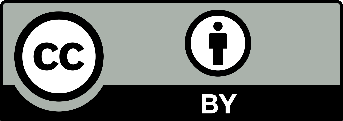 CHAPTER 1 HISTORY OF EVIDENCE AND DECLARATION OF INDEPENDENCE CHAPTER OBJECTIVES:Research the purpose of evidenceSummarize the influence of the Magna Carta on the Declaration of IndependenceRelate why the Declaration of Independence was writtenHISTORY OF THE RULES OF EVIDENCEThe purpose for having rules pertaining to all things related to evidence are two-fold. First, there are rules in place to protect the rights of the individual. Second, the rules were implemented to ensure the interests of society, as a whole. By safeguarding these rules, the evidence presented in a criminal case will serve to bring justice and convict the guilty. Once guilt has been established, punishment is rendered. In order to gain an appreciation for the current methods of punishment in the American Criminal Justice System, one need only review the history of how convicted criminals were treated. Until 1978, the Supreme Court upheld the use of corporal punishment (physical punishment).  Ingraham v. Wright 430 U.S. 651 (1978). However, it is no longer an approved sanction for a criminal offense in the United States. Nonlethal corporal punishment, such as flogging, was used extensively in English and American common law for non-felony offenses. The misdemeanant was taken to the public square, bound to the whipping post, and administered as many lashes as the law specified.“An American judge during the early American Republic was able to select from a wide array of punishments, most of which were intended to inflect intense pain and public shame. A Virginia statute of 1748 punished the stealing of a hog with twenty-five lashes and a fine. The second offense resulted in two hours of pillory (public ridicule) or public branding. A third theft resulted in a penalty of death. False testimony during a trial might result in mutilation of the ears or banishment from the colony. These penalties were often combined with imprisonment in a jail or workhouse and hard labor. . .We have slowly moved away from most of these physically painful sanctions. The majority of states followed the example of the U.S. Congress, which in 1788 prohibited federal courts from imposing whipping and standing in the pillory. Maryland retained corporal punishments until 1953, and Delaware only repealed this punishment in 1972. Delaware, in fact, subjected more than 1600 individuals to whippings in the twentieth century. This practice was effectively ended in 1978 when the Eighth Circuit Court of Appeals ruled that the use of the strap, “offends contemporary standards of decency and human dignity and precepts of civilization which we profess to possess (Lippman, 2016).”MAGNA CARTAOver the course of King John’s reign (1199-1216), a combination of higher taxes, unsuccessful wars, and conflict with the pope had made him unpopular with his barons. In 1215 some of the most important barons engaged in open rebellion against their king. King John met with the leaders of the barons, along with their French and Scot allies, to seal the Great Charter (Magna Carta in Latin), which imposed legal limits on the king’s personal powers. It was sealed under oath by King John at Runnymede, on the bank of the River Thames near Windsor, England, on June 15, 1215. It promised the protection of church rights, protection for the barons from illegal imprisonment, access to swift justice, and limitations on feudal payments to the Crown, to be implemented through a council of twenty-five barons.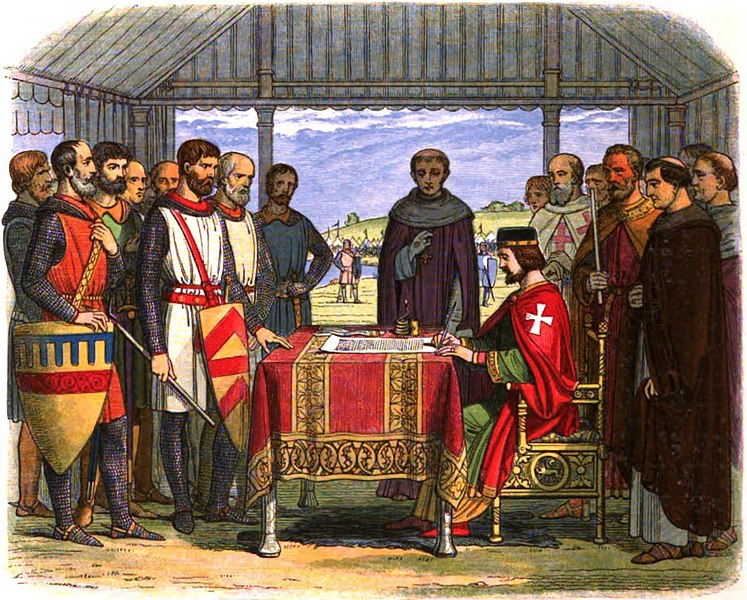 Figure 1.1: King John signs the Magna CartaBackgroundAlthough the kingdom had a robust administrative system, the nature of government under the Angevin monarchs was ill-defined and uncertain. John and his predecessors had ruled using the principle of vis et voluntas, or “force and will,” making executive and sometimes arbitrary decisions, often justified on the basis that a king was above the law. Many contemporary writers believed that monarchs should rule in accordance with the custom and the law, with the counsel of the leading members of the realm, but there was no model for what should happen if a king refused to do so.John had lost most of his ancestral lands in France to King Philip II in 1204 and had struggled to regain them for many years, raising extensive taxes on the barons to accumulate money to fight a war that ultimately ended in expensive failure in 1214. Following the defeat of his allies at the Battle of Bouvines, John had to sue for peace and pay compensation. John was already personally unpopular with a number of the barons, many of whom owed money to the Crown, and little trust existed between the two sides. A triumph would have strengthened his position, but within a few months after his unsuccessful return from France, John found that rebel barons in the north and east of England were organizing resistance to his rule.John met the rebel leaders at Runnymede, a water-meadow on the south bank of the River Thames, on June 10, 1215. Here the rebels presented John with their draft demands for reform, the “Articles of the Barons.” Stephen Langton’s pragmatic efforts at mediation over the next ten days turned these incomplete demands into a charter capturing the proposed peace agreement; a few years later, this agreement was renamed Magna Carta, meaning “Great Charter.”LegacyAs a means of preventing war, the Magna Carta was a failure, rejected by most of the barons, and was legally valid for no more than three months. In practice, the Magna Carta did not generally limit the power of kings in the medieval period, but by the time of the English Civil War it had become an important symbol for those who wished to show that the king was bound by the law. The charter is widely known throughout the English-speaking world as having influenced common and constitutional law, as well as political representation and the development of parliament. The text’s association with ideals of democracy, limitation of power, equality, and freedom under law led to the rule of constitutional law in England and beyond. It influenced the early settlers in New England and inspired later constitutional documents, including the Constitution of the United States.The Magna Carta’s influence is reflected in the Bill of Rights in the form of Probable Cause and Habeas Corpus. Probable Cause (PC) is the legal burden of proof needed to make an arrest or conduct a search. PC is defined as a reasonable belief a crime has been or is being committed. The Writ of Habeas Corpus is an order signed by a judge which directs the government to bring a person, who is in custody, to appear before the court and show cause for holding the individual. The Writ can be suspended for cases of rebellion or invasion of public safety by an act of Congress.  In the history of the United States, Habeas Corpus has been suspended on three occasions: The Civil War, WWII, and 9-11. When Habeas Corpus is suspended, prisoners may be held by the government, without a trial, indefinitely. THE DECLARATION OF INDEPENDENCE				The Declaration of Independence, issued on July 4, 1776, announced that the thirteen colonies were independent of Britain. It was designed to be read aloud in public and to be sent to international audiences. Its point-by-point charges against British rule give equal weight to how the king damaged America’s economic interests and how he ignored principles of self-government.The Declaration is a deeply democratic document (Lynd, 1969; Wills, 1979; Maier, 1997). It is democratic in what it did—asserting the right of the people in American colonies to separate from Britain. And it is democratic in what it said: “We hold these truths to be self-evident, that all men are created equal” and have inviolable rights to “life, liberty, and the pursuit of happiness.” The Declaration concludes that the people are free to “alter or abolish” repressive forms of government. Indeed, it assumes that the people are the best judges of the quality of government and can act wisely on their own behalf.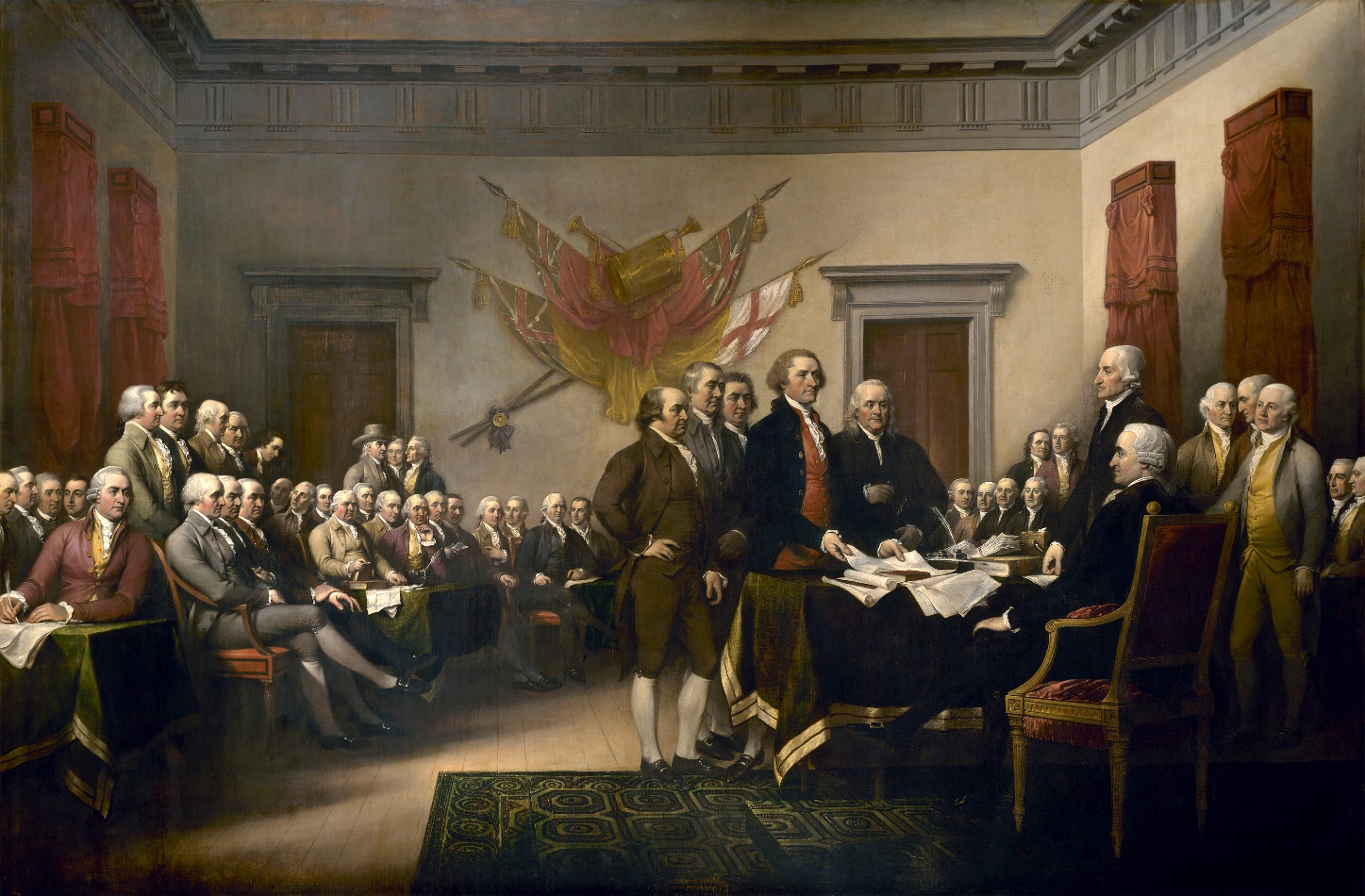 Figure 1.2: Drafting the Declaration of IndependenceThe Tyranny of King GeorgeThe history of the present King of Great Britain is a history of repeated injuries and usurpations, all having in direct object the establishment of an absolute Tyranny over these States. To prove this, let facts be submitted to a candid world.He has refused his Assent to Laws, the most wholesome and necessary for the public good.He has forbidden his Governors to pass Laws of immediate and pressing importance, unless suspended in their operation till his Assent should be obtained; and when so suspended, he has utterly neglected to attend to them.He has refused to pass other Laws for the accommodation of large districts of people, unless those people would relinquish the right of Representation in the Legislature, a right inestimable to them and formidable to tyrants only.He has called together legislative bodies at places unusual, uncomfortable, and distant from the depository of their public Records, for the sole purpose of fatiguing them into compliance with his measures.He has dissolved Representative Houses repeatedly, for opposing with manly firmness his invasions on the rights of the people.He has refused for a long time, after such dissolutions, to cause others to be elected; whereby the Legislative powers, incapable of Annihilation, have returned to the People at large for their exercise; the State remaining in the meantime exposed to all the dangers of invasion from without, and convulsions within.He has endeavored to prevent the population of these States; for that purpose, obstructing the Laws for Naturalization of Foreigners; refusing to pass others to encourage their migrations hither, and raising the conditions of new Appropriations of Lands.He has obstructed the Administration of Justice, by refusing his Assent to Laws for establishing Judiciary powers.He has made Judges dependent on his Will alone, for the tenure of their offices, and the amount and payment of their salaries.He has erected a multitude of New Offices, and sent hither swarms of Officers to harass our people, and eat out their substance.He has kept among us, in times of peace, Standing Armies without the Consent of our legislatures.He has affected to render the Military independent of and superior to the Civil power.He has combined with others to subject us to a jurisdiction foreign to our constitution, and unacknowledged by our laws; giving his Assent to their Acts of pretended Legislation:For Quartering large bodies of armed troops among us:For protecting them, by a mock Trial, from punishment for any Murders which they should commit on the Inhabitants of these States:For cutting off our Trade with all parts of the world:For imposing Taxes on us without our Consent:For depriving us in many cases, of the benefits of Trial by Jury:For transporting us beyond Seas to be tried for pretended offences:For abolishing the free System of English Laws in a neighboring Province, establishing therein an Arbitrary government, and enlarging its Boundaries so as to render it at once an example and fit instrument for introducing the same absolute rule into these Colonies:For taking away our Charters, abolishing our most valuable Laws, and altering fundamentally the Forms of our Governments:For suspending our own Legislatures, and declaring themselves invested with power to legislate for us in all cases whatsoever.He has abdicated Government here, by declaring us out of his Protection and waging War against us.He has plundered our seas, ravaged our Coasts, burnt our towns, and destroyed the lives of our people.He is at this time transporting large Armies of foreign Mercenaries to complete the works of death, desolation and tyranny, already begun with circumstances of cruelty and perfidy scarcely paralleled in the most barbarous ages, and totally unworthy the Head of a civilized nation.He has constrained our fellow Citizens taken Captive on the high Seas to bear Arms against their Country, to become the executioners of their friends and Brethren, or to fall themselves by their Hands.He has excited domestic insurrections amongst us, and has endeavored to bring on the inhabitants of our frontiers, the merciless Indian Savages, whose known rule of warfare, is an undistinguished destruction of all ages, sexes and conditions.In every stage of these Oppressions We have Petitioned for Redress in the humblest terms: Our repeated Petitions have been answered only by repeated injury. A Prince whose character is thus marked by every act which may define a Tyrant, is unfit to be the ruler of a free people.We, therefore, the Representatives of the united States of America, in General Congress, Assembled, appealing to the Supreme Judge of the world for the rectitude of our intentions, do, in the Name, and by Authority of the good People of these Colonies, solemnly publish and declare, That these United Colonies are, and of Right ought to be Free and Independent States; that they are Absolved from all Allegiance to the British Crown, and that all political connection between them and the State of Great Britain, is and ought to be totally dissolved; and that as Free and Independent States, they have full Power to levy War, conclude Peace, contract Alliances, establish Commerce, and to do all other Acts and Things which Independent States may of right do. And for the support of this Declaration, with a firm reliance on the protection of divine Providence, we mutually pledge to each other our Lives, our Fortunes and our sacred Honor.THE BILL OF RIGHTSWe should highlight several features of the Bill of Rights. First, as noted above, unlike several state constitutions of the day, the federal Constitution does not begin with a declaration of rights. Instead, the first ten amendments—and subsequent amendments over the years—are grafted onto the end of the Constitution to modify or add to the original text. The next thing to note is how absolute the guarantees are in the Bill of Rights compared to its historical and contemporary antecedents. With respect to individual liberties, previous documents often used words like “ought” and “should.” For example, note how in the Virginia Declaration of Rights, the right to trial by jury “ought to be held sacred,” and excessive bail and cruel and unusual punishments “ought” not to be imposed. The Bill of Rights is much more direct and prohibitive, using language like “shall make no law” and “shall not be violated” and “shall be preserved.” In other words, the Bill of Rights went further than any previous document had in vigorously articulating individual liberties and freedom from an oppressive government. In that sense, the Bill of Rights is a ringing pronouncement that abstract concepts like natural rights have real meaning in our lives and that government needs to respect them.Having said that, however, we should also note that the liberties enunciated in the Bill of Rights are not, in fact, absolute. It is fair to say that all these liberties are subject to legislation. A person cannot threaten to assassinate a political leader and hide behind the First Amendment’s freedom of speech. Your neighbors cannot start a toxic waste dump in their back yard and hide behind the Fifth Amendment’s property rights. A person’s right not to be searched does not protect them against lawfully issued warrants, and it does not protect them in situations where authorities do not have a warrant but have probable cause that a crime has been committed. You may not start a religion that sacrifices a virgin to your god on the summer solstice and claim that such an atrocity is ok because you are freely exercising your religion.Here is the Bill of Rights—the first ten amendments—passed by Congress, ratified by the states, and appended to the U. S. Constitution:Amendment I Congress shall make no law respecting an establishment of religion, or prohibiting the free exercise thereof; or abridging the freedom of speech, or of the press; or the right of the people peaceably to assemble, and to petition the Government for a redress of grievances.Amendment II A well-regulated Militia, being necessary to the security of a free State, the right of the people to keep and bear Arms, shall not be infringed.Amendment III No Soldier shall, in time of peace be quartered in any house, without the consent of the Owner, nor in time of war, but in a manner to be prescribed by law.Amendment IV The right of the people to be secure in their persons, houses, papers, and effects, against unreasonable searches and seizures, shall not be violated, and no Warrants shall issue, but upon probable cause, supported by Oath or affirmation, and particularly describing the place to be searched, and the persons or things to be seized.Amendment V No person shall be held to answer for a capital, or otherwise infamous crime, unless on a presentment or indictment of a Grand Jury, except in cases arising in the land or naval forces, or in the Militia, when in actual service in time of War or public danger; nor shall any person be subject for the same offence to be twice put in jeopardy of life or limb; nor shall be compelled in any criminal case to be a witness against himself, nor be deprived of life, liberty, or property, without due process of law; nor shall private property be taken for public use, without just compensation.Amendment VI In all criminal prosecutions, the accused shall enjoy the right to a speedy and public trial, by an impartial jury of the State and district wherein the crime shall have been committed, which district shall have been previously ascertained by law, and to be informed of the nature and cause of the accusation; to be confronted with the witnesses against him; to have compulsory process for obtaining witnesses in his favor, and to have the Assistance of Counsel for his defense.Amendment VII In suits at common law, where the value in controversy shall exceed twenty dollars, the right of trial by jury shall be preserved, and no fact tried by a jury, shall be otherwise reexamined in any Court of the United States, then according to the rules of the common law.Amendment VIII Excessive bail shall not be required, nor excessive fines imposed, nor cruel and unusual punishments inflicted.Amendment IX The enumeration in the Constitution, of certain rights, shall not be construed to deny or disparage others retained by the people.Amendment X The powers not delegated to the United States by the Constitution, nor prohibited by it to the States, are reserved to the States respectively, or to the people.CHAPTER SUMMARYThe rules of evidence were created to protect the rights of the individual and to ensure the interests of society. Public floggings and executions in town courtyards are no longer considered to be decent and humane punishments to deter other potential criminals. Probable Cause as a legal burden of proof required to conduct a search or make an arrest and Habeas Corpus which required the government to provide justification for keeping someone in custody was taken from the Magna Carta. The Writ of Habeas Corpus can only be suspended by congress for cases of rebellion or invasion of public safety. In the history of the United States it was suspended during the Civil War, WWII, and 9-11. The Declaration of Independence was written as a result of being under the tyrannical rule of Great Britain and announced America’s intention of breaking free from England. The Bill of Rights vigorously articulated individual liberties and freedom from an oppressive government. KEY TERMS:Rules of EvidenceCorporal PunishmentMagna CartaProbable CauseWrit of Habeas CorpusDeclaration of IndependenceTyrannyBill of Rights REVIEW QUESTIONS:What is the purpose for the rules of evidence? Explain what Probable Cause is and its significance to law enforcement. The US has suspended the Writ of Habeas Corpus a few times in our history as a country. Who has the power to suspend it? What happens when it is suspended?Why was the Declaration of Independence drafted? What is the purpose for the Bill of Rights?IDEA FRAMEWORK:Leaders Who Authentically Embrace Diversity, Equity & Inclusion Believe These 8 ThingsEverywhere you turn, organizations are posting diversity statements on their websites and hiring leaders to oversee diversity, equity and inclusion efforts. But “diversity, equity and inclusion” (DE&I) is not a corporate buzz phrase or leadership trend; it represents the non-negotiable pillars on which strong cultures must be built. How do you know if you and your organization truly embody inclusive leadership? Here are eight things that leaders who authentically embrace diversity, equity and inclusion believe.Diversity, equity and inclusion are everyone’s responsibility.In recent years, organizations have started hiring chief diversity officers and building DE&I departments. While organizations must create greater accountability for and focus on this work, a single department or position is not a substitute for building and cultivating an authentic culture of diversity, equity and inclusion.Studies have shown that establishing a culture of diversity, equity and inclusion must start from the top down. DE&I champions know this and never lose sight of embedding these values in the fabric of their organization’s culture. For example, if you hold a board retreat that focuses on DE&I, everyone may leave feeling passionate and committed to action. But is that energy present the rest of the year? When there’s a culture of DE&I, leaders don’t have to worry about those moments being fleeting.To advance a culture of DE&I, establish organizational values that tie to your mission and performance objectives. When appropriately used, organizations can develop resources and tools built upon those values to help staff further their understanding and self-awareness and guide hiring decisions and employee expectations.No marginalized population is more important than another.Leaders who authentically embrace DE&I understand that there are many marginalized populations in our society and the workplace. DE&I issues go beyond race, including sexual orientation, gender, disabilities and more. Inclusive leaders advocate for all marginalized populations and understand the intersectionality of these issues. For instance, being Black can also intersect with having a disability or identifying as LGBTQ. These issues are all-encompassing, and inclusive leaders get that.Likewise, the loudest voice in the moment or the most prevalent topic in the media often gets heard or focused on most. DE&I champions know that the issues that matter most are not only those at the forefront of social consciousness. These issues and values are 24/7/365. Inclusive leaders seek opportunities to capture the perspectives of marginalized populations and give them an authentic and genuine voice.One person’s life experience doesn’t discredit another’s.Perception isn’t reality. The lens through which we see the world shapes our reality. Truly inclusive leaders understand that everyone has different life experiences, even if we come from similar populations. They can listen to those experiences and acknowledge that they are genuine and authentic without judgment or defensiveness. As a Black man, nothing is more frustrating than sharing a personal experience of racism or discrimination and people saying that there is no way that could have happened. Leaders who are authentically committed to diversity, equity and inclusion know they have a responsibility to listen and hear people — to understand others’ experiences and not question their validity because they can’t relate to that experience or problem.Words do matter.Many people mistake words like “diversity,” “equity,” “equality,” and “inclusion” as being interchangeable. They are not. Leaders who authentically embrace DE&I know this and seek to broaden their understanding — for themselves and in support of others.Here are some simple ways to think about these terms.When it comes to diversity and inclusion, imagine being at a high school dance. Diversity is making sure everyone is invited to the event, while inclusion is asking the people there who are different from them to actually dance. In the workplace, we often see people of color, women or those with disabilities invited to the planning table (that’s diversity). But they don’t always have a voice. Inclusion is inviting those voices in, valuing them and ensuring they shape a strategy or plan.When it comes to equality and equity, think about a middle school basketball team. If you gave every player size seven shoes, that would be equal — they’d all have a pair of shoes. But, of course, everyone’s feet aren’t a size seven, and one size does NOT fit all when it comes to shoes (or most things in life!). Equity is making sure everyone gets a pair of shoes that fit so they can participate on a level playing field.Actions mean more than words.In talking with many people about diversity, equity and inclusion, I often hear concerns about saying or doing something wrong. Many individuals share vulnerable moments about realizing they’ve done something wrong in the past that may have contributed to institutional marginalization or racism. Recognizing that mistake isn’t what’s wrong; it’s not doing anything about it moving forward once you’re aware of it that’s a problem. Inclusive leaders can reflect on their actions and behaviors and identify how to act to mitigate them.I have a friend from church who was in an accident 15 years ago that left him paralyzed from the waist down. One day, we went to a restaurant for dinner that didn’t have a ramp to enter the building in his wheelchair. Identifying that the restaurant needs to be accessible to people with physical disabilities was only the first step. Asking the owner why the establishment doesn’t have a ramp and taking action to make it more equitable is action. Be the leader that doesn’t just identify problems but also takes steps to overcome them.Embracing allies is essential.A true champion of diversity, equity and inclusion doesn’t push someone away who genuinely wants to advance change because they look different than them. Questions are better than assumptions. If someone genuinely comes to you to understand and learn, give them the opportunity to learn. Change only happens when we can capture the minds, hearts and actions of those who don’t look like us or have the same life experiences.Change starts by meeting people where they are.Think about a 5K race. Some people can go out and run 3.1 miles any day of the week with ease. Others may be unable to run for 30 seconds without stopping. Inclusive leaders understand that different people are at various places along the continuum in their journey. Introducing enhancements to an organization’s culture takes time and conversations. Authentically committed leaders identify where people are and create safe spaces for dialogue and engagement. They have the courage to have uncomfortable conversations with their staff, board and partners about these issues and aren’t afraid to raise challenging questions.There is no finish line.Each of us is continuously learning, no matter who we are or where we come from. This work is complex and multi-faceted. There is no way to address everything overnight, and certainly not without making mistakes along the way. Inclusive leaders are consistently trying to improve and be better when it comes to embracing diversity, equity and inclusion — working on it, prioritizing their focus on it, and ultimately building and strengthening a long-term culture of DE&I to change the future.CHAPTER 2 STEPS TO GETTING A CONVICTION, PRESUMPTION OF INNOCENCE, TYPES OF EVIDENCE, AND ADMISSIBILITY OF EVIDENCE  CHAPTER OBJECTIVES:Arrange the steps to obtaining a conviction in sequential orderInvestigate what innocent until proven guilty truly meansAppraise the adversarial systemSTEPS FROM ARREST TO CONVICTIONProcedural law governs the process used to investigate and prosecute an individual who commits a crime. Procedural law also governs the ways a person convicted of a crime may challenge their convictions. The source of procedural law includes: the constitution, case law or judicial opinions, statutes, and common law. Whereas most procedural law is found in judicial opinions that interpret the Fourth, Fifth, Sixth, Eighth and Fourteenth Amendment to the U.S. Constitution, the U.S. Code, and the state constitutional and legislative counterparts. Generally, the federal and state constitutions set forth broad guarantees (for example, the right to a speedy trial), then statutes are enacted to provide more definite guidelines (for example, the Federal Speedy Trial Act) and then judges flesh out the meaning of those guarantees and statutes in their court opinions.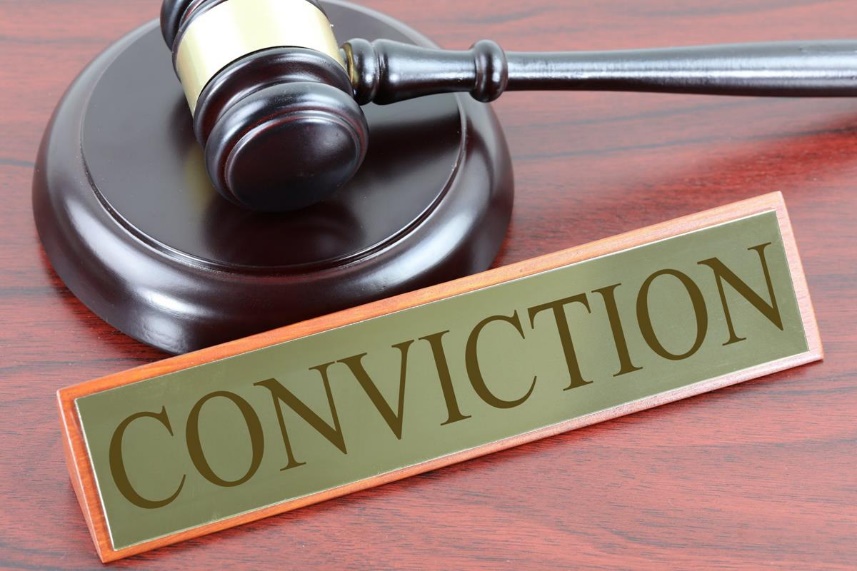 Figure 2.1: Ceremonial GavelPhases of the Criminal Justice ProcessThe processing of a case through the criminal justice system can be broken down into five phases: investigative phase, the pre-trial phase, the trial phase, the sentencing phase, and the appellate or post-conviction phase.Investigative PhaseThe investigative phase is governed by laws covering searches and seizures (searches of persons and places, arrests and stops of individuals, seizures of belongings), interrogations and confessions, identification procedures (for example, line ups, showups, and photo arrays). This phase mostly involves what the police are doing to investigate a crime.  However, when police apply for a search, seizure or arrest warrant, “neutral and detached” magistrates (i.e., judges) must decide whether probable cause exists to issue search warrants, arrest warrants, and warrants for the seizure of property and whether the scope of the proposed warrant is supported by the officer’s affidavit (sworn statement). When an individual is arrested without a warrant, judges will need to promptly review whether there is probable cause exists to hold them in custody before trial.Pretrial PhaseThe pretrial phase is governed by laws covering the initial appearance of the defendant before a judge or magistrate; the securing of defense counsel, the arraignment process (in which the defendant is informed of the charges which have been filed by the state); the process in which the court determines whether to release the defendant pre-trial either with some financial surety (posting bail) or on his or her own recognizance and with court-determined conditions imposed (for example, not having contact with the alleged victim); the selection and use of a grand jury or preliminary hearing processes (in which either a grand jury or a judge determines whether there is sufficient evidence that a felony has been committed); any pretrial motions such as motions to suppress evidence (for examples, asking the court not to let the government use evidence it may have obtained illegally through a search or getting a confession), motions to challenge a subpoena, motions to change venue (to move the trial), motions to join or sever cases (for example if two or more individuals are charged with the offense, should the trials be held together or separately). During the pretrial phase, prosecutors and defendants through their defense attorneys will engage in plea bargaining, and will generally resolve the case before a trial is held.Trial PhaseThe court system in the United States is an adversary system. As such, the prosecutor and the defense assume accusatorial roles. They seek to establish facts in opposition to each other and each side has two goals:To present the facts most advantageous to their positionTo seek to prevent and make it difficult for their opponent to do the sameAlthough the obligations of the prosecutor and the defense are both similar in that their mission is to uphold the integrity of the U.S. Constitution, their duties are very different. The job of the prosecutor is to have the defendant found guilty beyond a reasonable doubt. Inversely, the work of the defense is to represent the client zealously within the boundaries of the law. It is in the courtroom where each side battles over the evidence. The trial phase is governed by laws covering speedy trial guarantees, the selection and use of petit jurors (trial jurors); the rules of evidence (statutory and common law rules governing the admissibility of certain types of evidence such as hearsay or character evidence, the competency and impeachment of witnesses, the existence of any privilege, and the exclusion of witnesses during the testimony of other witnesses); the right of the defendant compulsory process (to secure favorable testimony and evidence); the right of the defendant to cross-examine any witnesses or evidence presented by the government against him; fair trials free of prejudicial adverse pre-trial or trial publicity; fair trials which are open to the public; and the continued right of the defendant to have the assistance of counsel and be present during his or her trial.Sentencing Phase The sentencing phase is governed by rules and laws concerning the substantive criminal laws on punishment; time period in which a defendant must be sentenced; the defendant’s right of allocution (right to make a statement to the court before the judge imposes sentence); any victims’ rights to appear and make statements at sentencing; the defendant’s rights to present mitigation evidence and witnesses; and the defendant’s continued rights to the assistance of counsel at sentencing. In capital cases in which the state is seeking the death penalty, the trial will be bifurcated (a trial split into the “guilt/innocence phase” and the “penalty phase”) and the sentencing hearing will be more like a mini-trial.Post-Conviction Phase (Appeals Phase) The post-conviction phase is governed by rules and laws concerning the time period in which direct appeals must be taken; the defendant’s right to file an appeal of right (the initial appeal which must be reviewed by an appellate court) and right to file a discretionary appeal; the defendant’s right to have the assistance of counsel in helping to file either the appeal of right or a discretionary appeal. The post-conviction phase is also governed by rules and laws concerning the defendant’s ability to file a writ of habeas corpus (a civil suit against the entity who is currently holding the defendant in custody) or a post-conviction relief suit (a civil suit similar to a habeas corpus suit but one which can be filed by the defendant regardless if he or she is in custody). The post-conviction phase would also include any probation and parole revocation hearings (Rutz-Burri , 2019).THE PRESUMPTION OF INNOCENCE UNTIL PROVEN GUILTYThe key to the success of a civil or criminal trial is meeting the burden of proof. A failure to meet the burden of proof is also a common ground for appeal. In this section, you learn the burden of proof for the plaintiff, prosecution, and defendant. You also are introduced to different classifications of evidence and evidentiary rules that can change the outcome of the trial.Definition of the Burden of ProofThe burden of proof is a party’s responsibility to prove a disputed charge, allegation, or defense (Yourdictionary.com, 2010). The burden of proof has two components: the burden of production and the burden of persuasion. The burden of production is the obligation to present evidence to the judge or jury. The burden of persuasion is the duty to convince the judge or jury to a certain standard, such as beyond a reasonable doubt, which is defined shortly. This standard is simply a measuring point and is determined by examining the quantity and quality of the evidence presented. “Meeting the burden of proof” means that a party has introduced enough compelling evidence to reach the standard defined in the burden of persuasion.The plaintiff or prosecutor generally has the burden of proving the case, including every element of it. The defendant often has the burden of proving any defense. The trier of fact determines whether a party met the burden of proof at trial. The trier of fact would be a judge in a nonjury or bench trial. In a criminal case, the trier of fact is almost always a jury because of the right to a jury trial in the Sixth Amendment. Jurors are not legal experts, so the judge explains the burden of proof in jury instructions, which are a common source of appeal.Burden of Proof in a Civil CaseBurdens of proof vary, depending on the type of case being tried. The plaintiff’s burden of proof in a civil case is called preponderance of evidence. Preponderance of evidence requires the plaintiff to introduce slightly more or slightly better evidence than the defense. This can be as low as 51 percent plaintiff to 49 percent defendant. When preponderance of evidence is the burden of proof, the judge or jury must be convinced that it is “more likely than not” that the defendant is liable for the plaintiff’s injuries. Preponderance of evidence is a fairly low standard, but the plaintiff must still produce more and better evidence than the defense. If the plaintiff offers evidence of questionable quality, the judge or jury can find that the burden of proof is not met and the plaintiff loses the case.The defendant’s burden of proof when proving a defense in a civil case is also preponderance of evidence. For example, in the O. J. Simpson civil case, Simpson failed to meet the burden of proving the defense of alibi. The defendant does not always have to prove a defense in a civil case. If the plaintiff does not meet the burden of proof, the defendant is victorious without having to present any evidence at all.Burden of Proof in a Criminal ProsecutionThe prosecution’s burden of proof in a criminal case is the most challenging burden of proof in law; it is beyond a reasonable doubt. Judges have struggled with a definition for this burden of proof. As Chief Justice Shaw stated nearly a century ago,[w]hat is reasonable doubt? It is a term often used, probably pretty well understood, but not easily defined. It is not mere possible doubt; because everything relating to human affairs, and depending on moral evidence, is open to some possible or imaginary doubt. It is that state of the case, which, after the entire comparison and consideration of all the evidence, leaves the minds of jurors in that condition that they cannot say they feel an abiding conviction, to a moral certainty, of the truth of the charge (Commonwealth v. Webster, 2010).In general, the prosecution’s evidence must overcome the defendant’s presumption of innocence, which the Constitution guarantees as due process of law (In re Winship, 2010). This fulfills the policy of criminal prosecutions, which is to punish the guilty, not the innocent. If even a slight chance exists that the defendant is innocent, the case most likely lacks convincing and credible evidence, and the trier of fact should acquit the defendant.TYPES OF EVIDENCEThe term “evidence,” as it relates to investigation, speaks to a wide range of information sources that might eventually inform the court to prove or disprove points at issue before the trier of fact. Sources of evidence can include anything from the observations of witnesses to the examination and analysis of physical objects. It can even include the spatial relationships between people, places, and objects within the timeline of events. From the various forms of evidence, the court can draw inferences and reach conclusions to determine if a charge has been proven beyond a reasonable doubt.Eye Witness EvidenceA competent, compellable, independent, eye witness with excellent physical and mental capabilities, who has seen the criminal event take place and can recount the facts will generally satisfy the court and provide evidence that has high probative value. In assessing the probative value of witness evidence, the court will consider several factors that we will discuss in more detail in our chapter on witness management. These include:The witness type as either eye witness or corroborative witnessThe witness competency to testifyThe witness compellability to testifyThe level of witness independence from the eventThe witness credibility based on assessment of physical limitationsPhysical EvidenceThe court will also generally attribute a high probative value to physical exhibits. The court likes physical evidence because they are items the court can see and examine to interpret the facts in issue for proof beyond a reasonable doubt. Physical evidence can include just about anything, such as weapons, fingerprints, shoe prints, tire marks, tool impression, hair, fiber, or body fluids. These kinds of physical exhibits of evidence can be examined and analyzed by experts who can provide the court with expert opinions that connect the item of evidence to a person, place, or the criminal event. This allows the court to consider circumstantial connections of the accused to the crime scene or the accused to the victim. For example, in the case where the fingerprints of a suspect are found at a crime scene, and a DNA match of a murder victim’s blood is found on that suspect’s clothing, forensic connections could be made and, in the absence of an explanation, the court would likely find this physical evidence to be relevant and compelling evidence with high probative value.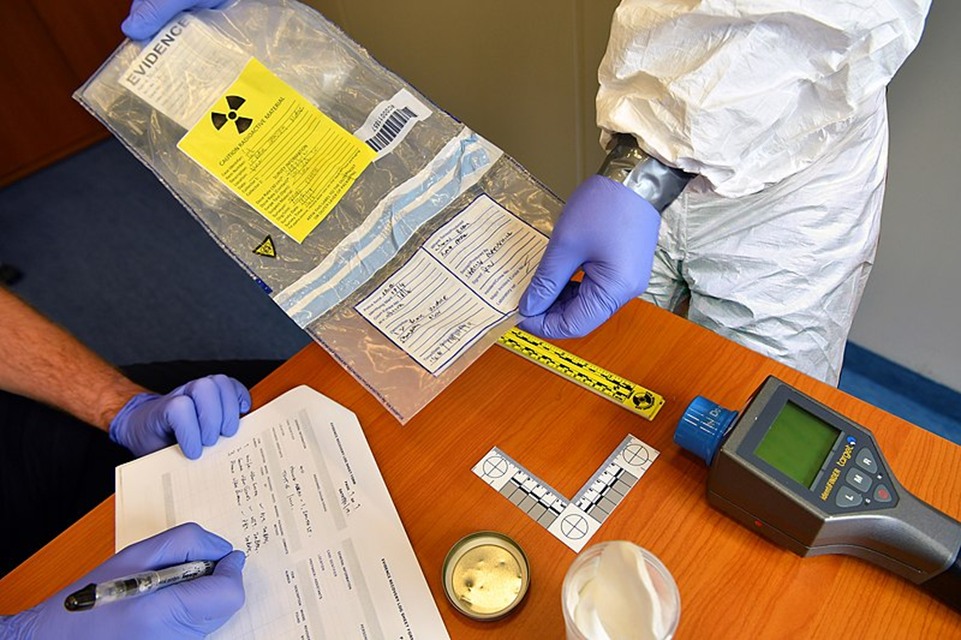 Figure 2.2: Collecting Physical EvidenceCircumstantial EvidenceCircumstantial evidence demonstrates the spatial relationships between suspects, victims, timelines, and the criminal event. These spatial relationships can sometimes demonstrate that an accused person had a combination of intent, motive, opportunity, and/or the means to commit the offence, which are all meaningful features of criminal conduct.Circumstantial evidence of intent can sometimes be shown through indirect evidence of a suspect planning to commit the offence, and/or planning to escape and dispose of evidence after the offence. A pre-crime statement about the plan could demonstrate both intent and motive, such as, “I really need some money. I’m going to rob that bank tomorrow.”Circumstantial evidence of conflict, vengeance, financial gain from the commission of the offence can also become evidence of motive. Circumstantial evidence of opportunity can be illustrated by showing a suspect had access to a victim or a crime scene at the time of the criminal event, and this access provided opportunity to commit the crime.Circumstantial evidence of means can sometimes be demonstrated by showing the suspect had the physical capabilities and/or the tools or weapons to commit the offence.Presenting this kind of circumstantial evidence can assist the court in confirming assumptions and inferences to reach conclusions assigning probative value to connections between the accused and a person or a place and the physical evidence. These circumstantial connections can create the essential links between a suspect and the crime.There are many ways of making linkages to demonstrate circumstantial connections. These range from forensic analysis of fingerprints or DNA that connect an accused to the crime scene or victim, to witness evidence describing criminal conduct on the part of an accused before, during, or after the offence. The possibilities and variations of when or how circumstantial evidence will emerge are endless. It falls upon the investigator to consider the big picture of all the evidence and then analytically develop theories of how events may have happened. Once a reasonable theory has been formed, evidence of circumstantial connections can be validated through further investigation and analysis of physical exhibits to connect a suspect to the crime.ADMISSIBILITY OF EVIDENCEWhat does it mean to be admissible? In its most basic definition, when something is admissible it is allowed or permitted to occupy a specific space. With regard to the criminal justice system, evidence is determined to be either admissible for inadmissible. In order for evidence to be admissible in a court of law, it must relevant, reliable, and competent. Relevant EvidenceRelevant evidence speaks to an issue before court in relation to the charge being heard. Relevant evidence includes both direct evidence and indirect circumstantial evidence. For either direct or indirect circumstantial evidence to be considered relevant to the court, it must relate to the elements of the offence that need to be proven. If the evidence does not relate to proving the place, time, identity of the accused, or criminal acts within the offence itself, the evidence will not be considered relevant to the charge. The prosecution may present evidence in the form of a physical exhibit that the court can see and examine to consider, or they may present evidence in the form of witness testimony, in which case the witness is telling the court what they perceived within the limits of their senses.Reliable EvidenceEvidence which possesses a sufficient degree of likelihood it is true and accurate is deemed to be reliable. When it comes to the criminal justice system, evidence must be tested to be considered reliable. Scientific evidence is tested by forensic scientists, but what about testimony provided in a courtroom? How is someone’s verbal account of an incident tested? Testimonial evidence is tested by examination and cross-examination. Examination or direct examination is done by the party who called the person to the stand. For example, typically law enforcement officers are witnesses for the state. When an officer or a deputy testifies in court, it is usually the prosecutor who conducts the direct examination. The expectation is that under direct examination, the testimony will support the side of the party who called the individual. Cross-examination is done by the opposing side. Consequently, when an officer or deputy testifies in court, it is the defense attorney who commonly handles the cross-examination. The goal of cross-examination is to impeach or damage the credibility of the witness to make their side look better and the opposing side look worse.Competent EvidenceIn hearing any case, the court has the authority to either accept or exclude any piece of evidence being presented. An evaluation is applied to all evidence to determine if it will be admissible or excluded. The types of evidence that can be admitted or excluded range from the physical exhibits found at the crime scene, to the accounts of events provided by witnesses to a confession taken from a suspect. For investigators, it is important to understand that any piece of evidence could be challenged by the defense for exclusion. If challenged, the court will decide if evidence should be excluded based on a number of rules and depending on the type of evidence being presented.Like witness evidence, physical evidence is also evaluated by the court to determine its admissibility at trial based upon a number of factors which include:If the evidence was lawfully seizedHow the evidence was collected, marked, and preservedIf the evidence was somehow contaminatedIf the chain of continuity for the evidence has been properly maintainedCHAPTER SUMMARYThere are five phases the occur between arrest and conviction. They are the investigative phase, the pre-trial phase, the trial phase, the sentencing phase, and the appellate or post-conviction phase. Procedural law is found primarily in judicial opinions that interpret the Fourth, Fifth, Sixth, Eighth and Fourteenth Amendment to the U.S. Constitution. The court system in the United States is adversarial, which means the prosecutor and the defense battle over the evidence. The burden of proof has two components: the burden of production and the burden of persuasion. The burden of production is the obligation to present evidence to the judge or jury. The burden of persuasion is the duty to convince the judge or jury to a certain standard, such as beyond a reasonable doubt. Beyond a reasonable doubt can only be determined when the prosecution’s evidence overcomes the defendant’s presumption of innocence, which the Constitution guarantees as due process of law. The term “evidence,” as it relates to investigation, speaks to a wide range of information sources that might eventually inform the court to prove or disprove points at issue before the trier of fact. For evidence to be admissible, it must be relevant, reliable, and competent. KEY TERMS:Procedural LawMagistrateAffidavitAdversarial SystemBurden of ProofPresumption of InnocenceRelevant EvidenceReliable EvidenceCompetent EvidenceREVIEW QUESTIONS:Can you think of examples where relevant evidence would be excluded?An eyewitness account, is what type of evidence? Who has the responsibility of reviewing whether there is probable cause exists to hold someone in custody before trial?What happens to evidence that was unlawfully seized? A statement that the suspect was with the victim a short time before the murder, is what type of evidence?IDEA FRAMEWORK: Historically, California’s recidivism rates have been among the highest in the nation (Durose et al., 2014). Prior to a wave of reforms beginning in 2011, three-fourths of individuals released from prison were rearrested and about half were reconvicted for a new offense within three years. In addition to those who were reconvicted, others returned to prison through what has been called the “revolving door” of prison revocations, when released offenders are sent back to prison for parole violations (Fischer, 2009).In 2011, California passed one of the most far-reaching criminal justice policy reforms in recent US history. This change, known as Public Safety Realignment, marked a new era for corrections and rehabilitation—one that proponents hoped would reduce the prison population, in part by lowering recidivism and relying on alternatives to prison incarceration. Realignment was undertaken in response to a Supreme Court mandate to reduce overcrowding in the state’s prisons. At the time, California faced a recessionary budget crisis, limiting its ability to build new prisons or contract out facilities to other correctional systems. Under those constraints, the state elected to shift correctional management of people convicted of lower-level felony offenses from the state prison and parole system to county jail and probation systems.New sentencing rules under Realignment made people convicted of non-violent, non-serious, and non-sexual offenses ineligible for prison sentences and, instead, required them to be sentenced locally to jail, probation, or jail with probation supervision. In addition, by requiring that supervision violations be served in local jails for most people convicted of felony offenses, Realignment put an end to the cycle of returning people to prison for parole violations. The state’s prison population dropped by more than 27,000 in the first year of Realignment (Lofstrom & Martin, 2015), while the size of county jail and probation populations grew.Is the Public Safety Realignment an equitable policy or has it simply shifted the burden from California Department of Corrections and Rehabilitation to the state’s county jails and probation departments? CHAPTER 3 BRADY RULE, TYPES OF PLEAS, AND PLEA BARGAININGCHAPTER OBJECTIVES:Analyze the consequences for a police officer who is dishonestExamine the options for pleas in a court settingInspect the various plea bargains used in the judicial systemBRADY RULEWith its decision in Brady v. Maryland, the Supreme Court established the disclosure duty and declared that “the suppression of evidence favorable to an accused upon request violates due process where evidence is material to either guilt or punishment, irrespective of the good or bad faith of the prosecution.” This landmark decision birthed what is now widely known as the Brady rule, which requires prosecutors to disclose all materially exculpatory evidence, or Brady material, to the defense. The disclosure requirement established by Brady v. Maryland, for the first time in our nation’s history, challenged traditional common law principles of discovery, which for centuries had offered defendants little protection from unscrupulous and negligent prosecutors. In the decades following the creation of the initial Brady doctrine, a series of Supreme Court decisions revised, clarified, and expanded on some of its terms. Most notably in United States v. Giglio and United States v. Bagley, the court expanded on its definition of favorable evidence, affirming that favorable evidence includes not only exculpatory evidence but witness impeachment evidence as well.  Furthermore, the Court clarified that a defense attorney need not request Brady evidence for it to be appropriately disclosed but that prosecutors must take it upon themselves to disclose Brady evidence, regardless of whether the defense requests it.  At the same time, the Court also limited Brady’s scope with its holding in United States v. Bagley, ruling that a constitutional violation only occurs if there is a reasonable probability that the outcome of the trial would have been different.The federal and state court systems differ in their application of the Brady doctrine. Disclosure requirements in individual states are diverse due to local statutes and may even vary considerably between local jurisdictions. According to The Justice Project, the evidence the defense is entitled to receive under the law is incumbent on both the “charge itself” and the “location of the trial” (“Expanded Discovery in Criminal Cases”, p.1). Since the 1970s, 46 states have built on the Brady standard and adopted open file discovery laws, which require prosecutors to disclose not only materially exculpatory evidence but most or all evidence relating to a specific case (Lieberman and Kirshner, 2019). In the state of Texas, for instance, the Michael Morton Act, passed in 2013 after the wrongful conviction of Mr. Morton, extends prosecutorial duties beyond the constitutional requirement, mandating that prosecutors disclose all evidence relevant to the case, regardless of their assessment of the evidence’s materiality. The federal system, however, has not expanded disclosure requirements and maintains a closed file system.  Despite the revisions and clarifications to the Brady doctrine by the Court and the increasing number of states that have adopted open file discovery, many legal scholars and activists argue that significant holes in discovery requirements still exist and compromise the integrity of our criminal justice system. A recent so-called “epidemic of Brady violations across the land”, as described by Judge Alex Kozinski, also seems to suggest that the doctrine lacks enforcement and is still veritably susceptible to subversion and misinterpretation by prosecutors, especially in the federal court system, where disclosure requirements are at the bare constitutional minimum.  While it is difficult to provide a fixed number of Brady violations that occur per year, in recent years, various studies by major newspapers across the country have unearthed a barrage of revelations suggesting that violations are widespread in the United States. Between 1963 and 1999 the Chicago Tribune reported that 381 of 11,000 homicide convictions were reversed due to Brady violations (Gershowitz, 2019). More recently, a study by the National Registry of Exonerations found that half of all murder exonerations between 1987 and 2017 involved the suppression of exculpatory evidence at trial (“Exonerations in 2016”, 2017). Brady violations weigh a heavy burden on defendants, whose ability to establish their best defenses often depends on the case-related information they receive from prosecutors. In a country where the leading cause of wrongful convictions is Brady violations, Brady is more than just a “discovery rule”. It is “a rule of fairness and minimum prosecutorial obligation.”  The suppression of a single piece of evidence has and can make the difference between a conviction and an acquittal. Upon consideration of this reality, it becomes vital that prosecutors, defense attorneys, and other legal professionals thoroughly understand the significance of Brady and the myriad contributors to the Brady problem to prevent Brady violations.What exactly is a Brady problem? Perhaps, the most relevant example for a criminology student is a lying cop. We have a common saying in police work, “If you lie, you die.” Of course, we do not advocate capital punishment for law enforcement officials who fail to tell the truth. It means if an officer, deputy, or agent lies, at any time, while in an official capacity, the individual’s credibility is destroyed. Subsequently, his or her career is destroyed, as well. When the district attorney has knowledge of a law enforcement official, who has been caught in a lie, and that officer, deputy, or agent has any involvement in the investigation, the district attorney must provide that information to the defense under discovery. Needless to say, the last thing the prosecutor wants to do is put a known liar on the stand. What good is a cop who is unable to testify in court? Table 3.1: TYPES OF PLEAS PLEA BARGAININGAlthough all criminal defendants have the right to a trial, very few exercise this right. Defendants plead guilty in 95 percent of all criminal cases through the plea-bargaining process, which is controlled entirely by the prosecutor. After the prosecutor has charged the defendant with one or more offenses, she may offer the defendant a “deal,” agreeing to drop one or more charges if the defendant agrees to plead guilty to one or more charges. Although the defendant may make a counter offer and attempt to negotiate the best deal possible, the prosecutor must agree to the final terms of the agreement.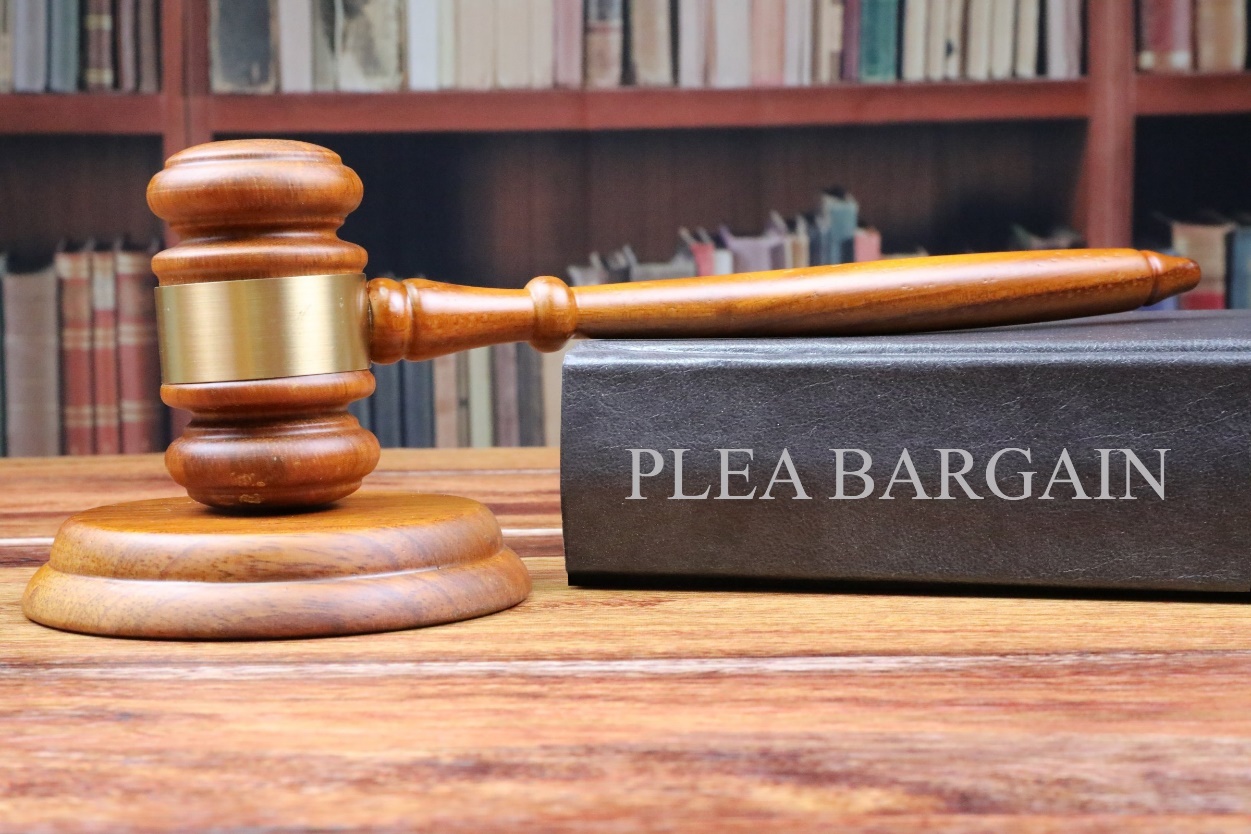 Figure 3.1: Plea BargainThe vast majority of criminal defendants engage in plea-bargaining because going to trial is risky business. If a defendant is charged with several offenses and each offense carries a lengthy term of imprisonment, the defendant faces the prospect of many years in prison if he is convicted of all charges. If one or more of the offenses carries a mandatory minimum term of imprisonment, that prospect becomes a guarantee. For many defendants, the possibility that a jury or judge may acquit him of the charges is too risky and uncertain. If he accepts a plea offer, he knows how much time he faces and how much time he avoids.The increase in mandatory minimum sentences and longer prison terms has inflated the importance of the plea-bargaining process. The risks associated with exercising one’s constitutional right to a trial have become too high. Before the mandatory minimum phenomenon, even if a defendant were convicted of all charges, he would at least have the opportunity to try to convince the sentencing judge that he should be given a lenient sentence, or even probation. Mandatory minimum sentencing laws remove that possibility.	Examples of plea bargainsMakes an agreement to avoid trialAgree to drop some of the chargesAgree to plead guilty to a lesser chargeThe prosecutor agrees to drop the charges against another person involvedDefendant agrees to be a witness for the StateDefendant is given probation or suspended sentence with the agreement 	to attend rehabCHAPTER SUMMARYIn Brady v. Maryland, the Supreme Court established the disclosure duty and declared that “the suppression of evidence favorable to an accused upon request violates due process where evidence is material to either guilt or punishment, irrespective of the good or bad faith of the prosecution.” The disclosure requirement established by Brady v. Maryland, for the first time in our nation’s history, challenged traditional common law principles of discovery, which for centuries had offered defendants little protection from unscrupulous and negligent prosecutors. The federal and state court systems differ in their application of the Brady doctrine. Disclosure requirements in individual states are diverse due to local statutes and may even vary considerably between local jurisdictions. federal court system, where disclosure requirements are at the bare constitutional minimum.  While it is difficult to provide a fixed number of Brady violations that occur per year, in recent years, various studies by major newspapers across the country have unearthed a barrage of revelations suggesting that violations are widespread in the United States. There are several types of pleas. The most common is the not guilty plea, the guilty plea, the insanity plea and the no contest plea. However, there are also some lesser known pleas such as the Alford guilty plea. It is a guilty plea that permits the accused to maintain innocence. The defendant admits there is enough evidence to convict him or her but doesn’t admit to committing the crime. Primarily, it is used when the defendant wants to avoid a greater sentence. There is also the conditional guilty plea. Defendants use this plea when they want to preserve the right to appeal. Usually when a defendant pleads guilty that person loses the right to appeal (lost a motion to suppress evidence, lost an attack surrounding the search, or lost a dispute over the lawfulness of the arrest. Defendants plead guilty in 95 percent of all criminal cases through the plea-bargaining process. For many defendants, the possibility that a jury or judge may acquit him of the charges is too risky and uncertain. If he accepts a plea offer, he knows how much time he faces and how much time he avoids.KEY TERMS:	Brady Rule	Michael Morton Act 	Favorable Evidence	United States v. Bagley	United States v. Giglio	Jurisdiction	Alford Guilty Plea	Conditional Plea	Plea Bargaining	Discovery	Brady v Maryland	Insanity	“If you lie, you die”REVIEW QUESTIONS:What is required when there is a Brady issue involving a case in trial? What does the term “suppression of evidence” mean? Explain the discovery process in the court process.Provide an example of exculpatory evidence. Why would anyone enter an Alford guilty plea in court?  Identify the pros and cons of a defendant accepting a plea agreement. What is the issue for the prosecution when using a “Brady cop” as a witness?IDEA FRAMEWORK:Homophobia and hateThe Centre for Gender and Violence Research has always engaged within intersecting forms of oppression and inequality. Recently, that has involved ensuring that those who experience domestic violence and abuse within same sex relationships are heard and provided for. The recent events in Orlando remind us however, that the Lesbian, Gay, Bisexual, Trans and Queer (LGBTQ) community remains subject to threats and violence from outside.The recent attack in Orlando was a homophobic hate crime. The massacre of 49 people within an LGBTQ venue, the Pulse, in Orlando, Florida, has shocked us all. As such our thoughts and feelings go to those who lost loved ones during the attack and to the 53 who were seriously injured. Our thoughts also go out to wider LGBTQ communities who feel shocked and under threat not just from the crime itself, but from the response of others too it. Immediately the discussion in the media turned to one of gun control, Islamic terrorism, and radicalization. In our western culture of ‘terror’ it is too easy for any of us, myself included, to think of any crime primarily within these lenses.Such is the strength of the terror discourse that only those events which fit the Islamic terrorist narrative are recognized. Owen Jones in his Sky News appearance was trying, I think, to make that point. This was first and foremost, a homophobic hate crime. The gunman chose to target an LGBTQ safe venue, because it was an LGBTQ venue. Richard Angell in his article talks about the implications of that for the LGBTQ community as a whole. The attack, horrific as it is, is also a reminder that the LGBTQ community still needs such spaces, and that they too can be violated.Fundamentally that is shocking and frightening for the LGBTQ community. As such we need to show our solidarity with that community, to make more safe spaces where sexual orientation is more than tolerated, out of sight but genuinely accepted in our town, cities, and villages.Media interviews with ex-work colleagues and family of the Orlando gunman shows people saying that they never heard him express threats to carry out such attacks, but they do report a catalogue of hate, homophobia, sexism, and racism. A wide range of people sought to remove themselves from his presence due to his hate. Yet when investigated by the FBI, their obsession with a certain type of terror clouded their judgement and the risks he posed to the LGBTQ community, and others, were disregarded.Finally, the most recent media commentary has focused on whether the gunman was himself gay. That narrative is currently unfolding but irrespective of his own sexuality, this gunman deliberately targeted an LGBTQ safe venue to kill and maim LGBTQ people. All of us have a responsibility to seek to change society so that sexual orientation isn’t a cause for hate. Whether that hate is spoken or acted upon.It is perhaps helpful at this difficult time to consider Andrea Dworkin’s (slightly changed) comment on the Montreal Massacre of 6th December, 1989: “It is incumbent upon each of us to be the that wanted to kill. We must live with this honor, this courage. We must drive out fear. We must hold on. We must create. We must resist.” https://www.theguardian.com/world/2012/dec/03/montreal-massacre-canadas-feminists-rememberCHAPTER 4CLASSIFICATION OF EVIDENCE, USING CIRCUMSTANTIAL EVIDENCE TO CONVICT, AND MOTIVE-OPPORTUNITY-MEANSCHAPTER OBJECTIVES: Explore investigative strategies when the only evidence is circumstantialDifferentiate between circumstantial and direct evidenceEvaluate the different classifications of evidence CLASSIFICATION OF EVIDENCEWhy is classifying evidence important? Quite frequently there is an excessive amount of evidence involved in a criminal case. For example, if the crime is murder, there may be blood, fingerprints, shoeprints, eyewitness statements, and weapons, just too name a few. It can be overwhelming for an investigator. Classifying evidence by arranging it into groups is not only helpful in that it organizes larger things into smaller categories, but it also enables the investigator to better understand the connection between the various types of evidence.Corroborative EvidenceThe term corroborative evidence essentially refers to any type of evidence that tends to support the meaning, validity, or truthfulness of another piece of evidence that has already been presented to the court. A piece of corroborative evidence may take the form of a physical item, such as a DNA sample from an accused matching the DNA found on a victim, thus corroborating a victim’s testimony. Corroborative evidence might also come from the statement of one independent witness providing testimony that matches the account of events described by another witness. If it can be shown that these two witnesses were separated and did not collaborate or hear each other’s account, their statements could be accepted by the court as mutually corroborative accounts of the same event.The courts assign a great deal of probative value to corroborative evidence because it assists the court in reaching their belief beyond a reasonable doubt. For investigators, it is important to not just look for the minimum amount of evidence apparent at the scene of a crime. Investigation must also seek out other evidence that can corroborate the facts attested to by witnesses or victims in their accounts of the event. An interesting example of corroborative evidence can be found in the court’s acceptance of a police investigators notes as being circumstantially corroborative of that officer’s evidence and account of the events. When a police investigator testifies in court, they are usually given permission by the court to refer to their notes to refresh their memory and provide a full account of the events. If the investigator’s notes are detailed and accurate, the court can give significant weight to the officer’s account of those events. If the notes lack detail or are incomplete on significant points, the court may assign less value to the accuracy of the investigator’s account.Prima Facie EvidenceThe term Prima facie is Latin for "at first sight." Prima facie may be used as an adjective meaning "sufficient to establish a fact or raise a presumption unless disproved or rebutted." An example of this would be to use the term "prima facie evidence." It may also be used as an adverb meaning "on first appearance but subject to further evidence or information." An example of this would be to use the term “prima facie valid."A prima facie case is the establishment of a legally required rebuttable presumption.  A prima facie case is a cause of action or defense that is sufficiently established by a party's evidence to justify a verdict in his or her favor, provided such evidence is not rebutted by the other party.How is it applied? Various torts will typically have prima facie cases attached to them. Now would be a good time to define terms. A tort is an act or omission that gives rise to injury or harm to another and amounts to a civil wrong for which courts impose liability. In the context of torts, "injury" describes the invasion of any legal right, whereas "harm" describes a loss or detriment in fact that an individual suffers. A plaintiff, the party who initiates the lawsuit, would typically need to prove that a defendant, the person or entity that is being sued by the plaintiff, has met all the components of a prima facie tort case in order to prove that the defendant committed that tort. For example, the tort of trespass has a prima facie case with 3 components:The defendant had the intent to invade the landThe defendant invaded the landThe plaintiff possessed the land and did not consent to the defendant's invasionIf the plaintiff is not able to prove one of the components, then a court will likely find that the tort did not occur.Conclusive and Conflicting EvidenceJust as the title infers, conclusive evidence is evidence for which only one reasonable conclusion can be drawn. For example, when the serial killer, Jeffrey Dahmer, was finally arrested, his apartment contained several corpses in varying stages of decay. In the American court system, evidence found in Dahmer’s residence was clearly categorized as conclusive. Now, conflicting evidence, on the other hand is more subjective. It is used to indicate a situation where evidence both proving and disproving a fact has been presented and the fact finder could interpret its meaning as either proving or disproving the premise. In other words, let’s say there are two eye-witnesses to a crime who make contradictory statements, whom do you believe? The evidence in that situation is classified as conflicting. Cumulative EvidenceWhen there is additional evidence of the same kind and it proves the same point already presented, it is cumulative evidence. If ten people witnessed a shooting and they are all saying the same things, it becomes cumulative evidence. USING CIRCUMSTANTIAL EVIDENCE ALONE TO CONVICT 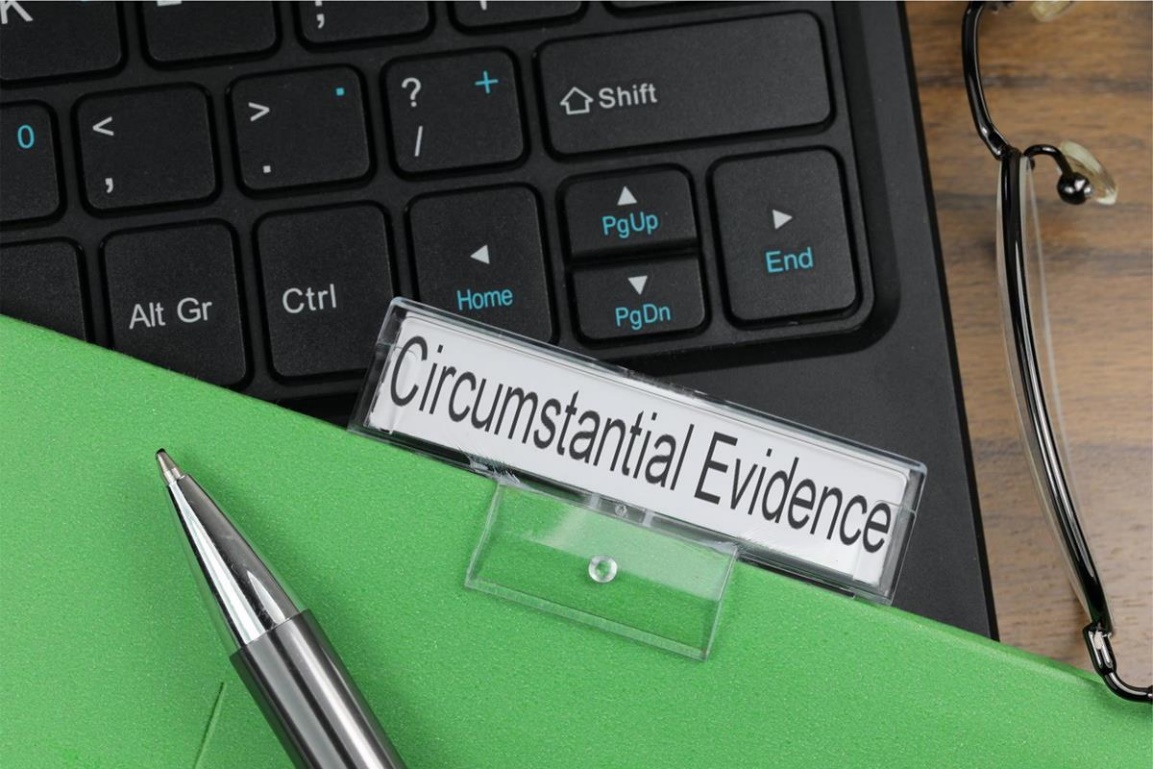 Figure 4.1: Circumstantial EvidenceCircumstantial evidence was presented in chapter two. Furthermore, the concepts of means, opportunity, and motive were introduced. In this chapter, we are going to explore the concepts more in depth. By way of review, we know the concepts answer the following questions:Who had the MEANS of committing the crime? Who had the OPPORTUNITY to commit the crime?Who had the MOTIVE to commit the crime?Means, Opportunity, and MotiveEvidence of the accused in possession of the weapon of the offense, prior to the crime’s occurring, is admissible to prove that the accused had the necessary means to commit the offense. However, without further details the mere possession can be used to establish the individual be convicted for the crime.Opportunity evidence is a form of circumstantial evidence. We recall from chapter two that circumstantial evidence tends to show the presence of an accused at or near the location of the offense near in time to its commission is "relevant, material and prima facie admissible", even if it does nothing to suggest exclusive opportunity. It should be noted, opportunity alone cannot be sufficient to make the case, even when in combination with motive. The accused is always permitted to counter evidence of opportunity with evidence of personal capacity, evidence of equivalent or superior capacity. A common example is where the accused is the last person seen with the victim is circumstantial evidence of opportunity.Intent should not be confused with motive, which is the reason the defendant commits the criminal act or actus reus. Motive can generate intent, support a defense, and be used to determine sentencing. However, motive alone does not constitute mens rea and does not act as a substitute for criminal intent. Motive may be personal animosity, financial gain, or culture.For example, Isabella, a housewife with no criminal record, sits quietly in court waiting to hear the jury verdict in a trial for the rape of her teenage daughter by Ignatius. Ignatius has been convicted of child rape in three previous incidents. The jury foreman announces the decision finding Ignatius not guilty. Ignatius looks over his shoulder at Isabella and smirks. Isabella calmly pulls a loaded revolver out of her purse, and then shoots and kills Ignatius. In this case, Isabella’s motive is revenge for the rape of her teenage daughter, or the desire to protect other women from Ignatius’ conduct. This motive generated Isabella’s criminal intent, which is malice aforethought or intent to kill. In spite of Isabella’s motive, which is probably understandable under the circumstances, Isabella can be found guilty of murder because she acted with the murder mens rea. However, Isabella’s motive may be introduced at sentencing and may result in a reduced sentence such as life in prison rather than the death penalty. In addition, Isabella’s motive may affect a prosecutor’s decision to seek the death penalty at all because this would probably be disfavored by the public.The motive for white-collar crime is simply financial gain. The motive for financial gain, however, can vary. Crime might be a response to both possibilities and threats, and it might be a response to both strengths and weaknesses. An offense can enable exploration and exploitation of a business or a personal possibility that seem otherwise unobtainable. An offense can enable avoidance of business threats or personal threats. An offense can make the business or the personal situation even stronger, and it can reduce and compensate for business or personal weaknesses. Financial gain as motive for white-collar crime can either benefit the individual or the organization. If illegal financial gain benefits the individual, it is labeled occupational crime. The individual benefits personally from illegal economical gain in a setting where his or her occupation enables white-collar crime. The motive for personal financial gain can vary in terms of possibilities and threats, and strengths and weaknesses. Examples of possibilities include increased personal wealth to enjoy as well as enjoyment by providing others - such as relatives and friends - with gifts and benefits. Examples of avoidance of threats include avoidance of personal bankruptcy and avoidance of falling from a high-status position based on being rich. Examples of strengths include strengthened role in the local community and increased admiration at work. Examples of compensation for weaknesses include buying friends and compensating for lack of popularity by paying for others. ConductAfter an offense has been committed is a crucial time for the offender. One’s conduct may be used as circumstantial evidence in the trial. For example, the following types of conduct create suspicion for law enforcement:Flight from the scene of the crime of the jurisdiction in which the crime was committedAttempts to resist arrestFailure to appear at trial Acts of concealment such as lying, assuming a false name, changing one's appearance, and hiding or disposing of evidence.This inference is case-specific based on factors such as:The nature of the conductThe facts sought to be inferred from the conductThe positions of the partiesThe totality of the evidenceOffering a False Alibi permits an inference of guilt. Additionally, providing false statements are post offense conduct that is consistent with guilt. Permissible InferencesAn inferred fact must be one that is rationally and sensibly drawn from a fact or group of facts established by the evidence. An inference that does not properly flow from the established fact is mere conjecture and speculation. Any rational conclusion must be based on evidence.For example, consider fingerprint evidence. Prints located at the scene of a residential burglary match a person with a long history of committing burglaries is a permissible inference. It does not mean the person is guilty, but it does mean it is reasonable to infer the individual may have committed the crime, at least for purposes of investigating. Impermissible InferencesThere is a limit to what can be inferred. More specifically, when the defendant exercises the privilege against self-incrimination and invokes his or her Miranda Rights, it is not permissible to assume the person is hiding something or the individual is guilty. Impermissible inferences are the primary reason for California’s Rape Shield Law. Prior to enacting the Rape Shield Law, the defense was able to ask the victim about personal sexual history. If the victim had an extensive history or it was perceived the history was prolific, it would be inferred the victim was promiscuous which damaged the prosecutor’s case. CHAPTER SUMMARYIt is important to classify evidence so it can be organized, which enables the investigator to see connections more easily. Corroborative evidence is highly valued in the court process, as it aids the court in reaching the burden of proof known as beyond a reasonable doubt. Prima Facie evidence means "sufficient to establish a fact or raise a presumption unless disproved or rebutted." Conclusive evidence is very strong because this classification of evidence has only one reasonable conclusion. Whereas, conflicting evidence is subjective. Two witnesses may make very different statements regarding the same event. Cumulative evidence is just what the title implies. It is evidence that becomes redundant because there is so much of it and it all proves the same thing. When using circumstantial evidence to convict, it is vital to understand means, opportunity, and motive, furtive conduct. Lastly, there are permissible and impermissible inferences. An example of a permissible inference is demonstrated when finger prints are located at the scene of a residential burglary and they match a person with a long history of committing burglaries. It is legally acceptable to infer the matching person is most likely the culprit. On the other hand, it is an impermissible inference to infer someone is guilty because the person invoked the Miranda Rights. KEY TERMSCorroborative EvidencePrima Facie EvidenceConclusive EvidenceConflicting EvidenceCumulative EvidenceMeans Opportunity MotivePermissible InferenceImpermissible InferenceREVIEW QUESTIONS:Why is corroborative evidence beneficial to obtain a conviction? Explain the effect of prima facie evidence on a civil case. When using circumstantial evidence alone to convict someone, how important is it to establish a motive? Please explain. What are some examples of conduct that make a person of interest in a criminal case, more suspicious? Provide an example of a permissible inference and an impermissible inference.   IDEA FRAMEWORK:Rosabelle’s StoryI contracted polio at the age of one and a half. My early childhood mostly was spent in hospitals which meant that I didn’t spend a lot of time with my family. My earliest recollection of the opposite sex was in primary school and, thinking back, I was actually not conscious of my disability affecting any friendship with boys. Everything just seemed normal to me. I didn’t feel different and I was very competitive academically. During High School and University, I had a few friendships but no romances. It’s probably at this stage that I started feeling self-conscious of my disability, and began lacking self-confidence. I had many sexual encounters in many cases with no emotional attachment nor commitment from partners. I suppose you could call this my explorative period. This ranged from one night stands to fairly long periods of being intimate with one person.When I started doing sports I started meeting a new breed of man. These were guys who actually were involved with, and doing a service to, those with disabilities, in order for them to enjoy their Sport. Besides my other social activities, sport created another avenue where I could be in touch with the opposite sex on a social level, and at times on a more intimate level. There were no barriers to overcome. I was seen as a woman and a human being.As I’ve travelled quite a bit during my sporting career I met one of my partners in Finland after my divorce. He was a shooting coach for the Dutch team. Once again, I had no barriers to work through as he was involved for many years with people with physical disabilities. Unfortunately, he passed away after we had been living together for 5 years.My ex-husband also has a disability. (Of all my relationships, only two men were people with disabilities.) We became proud parents during our marriage. Being able to bear a child and become a mother also strengthened my sense of my womanhood. I yearned for another child, but it wasn’t to be. My daughter, Marni, is now 26 years old and I am super proud of her.At the start of some of my relationships I was always concerned about whether my partner would accept the shape of my body as I have scoliosis as well as deformities due to Polio, but it always got better as the relationship strengthened.My self-confidence progressed and grew as I excelled in sport. Amongst my achievements are participation in three Paralympics (Bronze Medal in Shooting in Atlanta in 1996), three Gold medals in All Africa Games for Table Tennis and numerous Awards for Sportswoman with Disability, Flagbearer as well as Torchbearer, two Commonwealth Games, World Championships in Table Tennis, Shooting and Bowls. I also have South African titles in Powerlifting, Bowls, Table Tennis and Shooting. I am the only South African to have medaled in Air Pistol at Paralympics. My love for sport continues as I do coach at times, and encourage others to participate in sport due to the fact that I had derived so much pleasure from it. Hard work in sport has its benefits, such as pride in one’s own achievements, a healthy mind and body, meeting people, travelling the world and getting a taste of other cultures, to name a few.Today I live in a self-help centre where 12 wheelchair users share and manage a house. Much has happened in my life and I am in the process of writing my autobiography. I am thankful for all the experiences in my life, some good and some not so good, but for now, I feel that life is great, and I know that being a sportswoman contributed to this.For Rosabelle, as for many other people, the sense of feeling different and of losing self-confidence came with adolescence, a time when people become more interested in sex. Rosabelle describes a time of sexual exploration and experimentation, which is common at that time of life. As for many people who don’t feel comfortable about their bodies, though, it may be that Rosabelle would have done things a bit differently if she had felt more confident in herself (Hassouneh-Phillips & McNeff, 2005; Liddiard & Slater, 2018). Just after telling us of her lack of self-confidence, she describes sexual encounters “with no emotional attachment nor commitment from partners”. For some people, and this could be true to some extent for Rosabelle, sexual encounters without emotional attachment or commitment may be satisfying. But when we read her story as a whole, she seems more appreciative of relationships on “a more intimate level”, as she puts it. And for Rosabelle, what has enabled this has been her involvement in sport.CHAPTER 5WITNESSES, SELF-INCRIMINATION, AND LEGAL PRIVILEGECHAPTER OBJECTIVES:Examine the role of witnesses in the trial processRecognize the various types of privilege and how they relate to self-incriminationIdentify exceptions to confidentiality Describe the duty to warnWITNESSESWho is a Witness? A witness is a person who observes a crime taking place. The general rule is that all persons are qualified to be witnesses and to testify before a court of law. This includes anyone who:Saw the crime taking place.Heard the accused saying something that would incriminate him.Knew or saw the accused preparing to commit the crime.Was a victim of the crime.Has facts or knowledge about circumstances surrounding commission of the offence.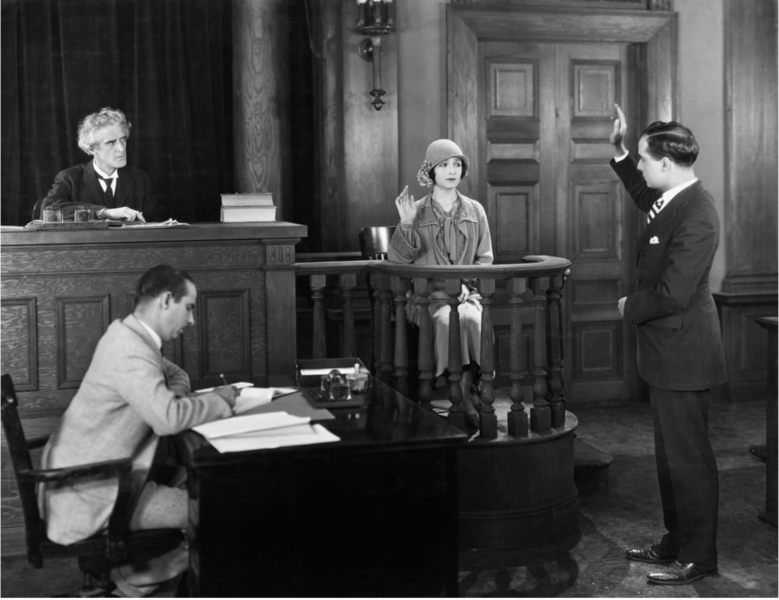 Figure 5.1: Eyewitness TestimonyVoir DireVoir Dire means “to speak the truth.” It is used primarily in two procedures in a court case. First, voir dire is the process whereby potential jurors in a trial are questioned about their backgrounds and possible biases. If they answer the questions in a manner that satisfies both sides, they are chosen to sit on the jury. The process is also utilized to question expert witnesses about their background and qualifications, prior to being allowed to present their opinions, during testimony. For example, for purposes of illustration, a police officer is testifying in a drunk driver case. The officer initiated a vehicle stop because the driver was traveling 25 mph on the freeway. In order to determine the officer’s expert qualifications, the defense attorney might ask about the training the officer received related to recognizing drunk drivers. The attorney may also inquire as to how many DUI arrests the officer has made. Witness CredibilityThere are three requirements to determine the credibility of witnesses. First, witnesses must be physically present at the trial. Of course, personal presence is necessary to satisfy the right of the accused to face his or her accuser. Second, witnesses must swear an oath in open court to tell the truth. Once a witness is sworn in and takes a seat, if the witness tells a lie that is relevant to the case, it would be considered perjury. Third, witnesses are subject to cross examination. Examination of witnesses will be addressed in the section below. In addition to requiring witnesses be credible, their testimony has to be tested, as well. How is the credibility of testimony determined? There are three areas analyzed which serve to test the credibility of witness testimony.  The first area is perception. Did the witness perceive the event accurately? Did the witness have an opportunity to observe and perceive the event? We have all heard the old saying that one’s perception is one’s reality. The rule applies to witnesses, as well. It is not uncommon for two witnesses to perceive the same event very differently. For example, if an individual has an unconscious bias, or conscious bias for that matter, against police officers, most likely, the person will perceive any use of force by an officer as excessive. The second consideration is memory. More specifically, is the witness’ memory of the event accurate? Memories fade with the passing of time. Similarly, in many instances, court cases many undergo frequent delays. As a result, the time between the event and the court appearance may be quite lengthy. Consequently, it can be difficult for a witness to recall significant details about the event when called upon, in the courtroom. The third, and final aspect used to determine the credibility of witness testimony involves the narration by the witness. Do the testimony of the witness and the language used accurately describe the events? Above all else, the witness has to paint a picture of the event, for the jury. Not only does the testimony need to be illustrative, but it also has to be accurate. Examination of WitnessesWe know from chapter two, the court process in the United States is an adversarial system. There are two sides in a criminal trial. The prosecutor, also known as the district attorney, who represents the interests of the State. And, the defense, who represents the interests of the accused. The goal of each side is to present evidence to the jury that is favorable to their respective position. Likewise, each team, in turn, strives to discredit the evidence which is detrimental to their cause. With regard to testimonial evidence, all witnesses in a trial undergo direct examination and are subject to cross-examination. Direct examination is a form of questioning done by the side who called the witness to testify. The purpose of direct examination is to prompt evidence in support of facts which support their respective position. Cross-examination, on the other hand, is the interrogation of witness called by the opposing side. The goal of cross-examination is to discredit or impeach (the proper legal term) the witness. In other words, the prosecutor conducts the direct examination for the witnesses called by the State and the defense does the cross-examination. When the witness is called by the defense, the State handles the cross-examination. See table 5.1.Table 5.1: EXAMINATION OF WITNESSESSELF-INCRIMINATIONThe Fifth Amendment protects witnesses from being forced to incriminate themselves. To "plead the Fifth" is to refuse to answer a question because the response could provide self-incriminating evidence of an illegal act punishable by fines, penalties, or forfeiture.Historically, the legal protection against self-incrimination was directly related to the question of torture for extracting information and confessions.Protection against self-incrimination is implicit in the Miranda rights statement, which protects the "right to remain silent." The Supreme Court has held that "a witness may have a reasonable fear of prosecution and yet be innocent of any wrongdoing. The privilege serves to protect the innocent who otherwise might be ensnared by ambiguous circumstances."LEGAL PRIVILEGEIt is important to define terms. What is a privilege? It is a legal rule designed to protect communications within specific relationships from being forced to reveal the content of those conversations. Perhaps, the most common relationship is between the attorney and the client. However, the privilege exists between marrieds couples, and doctors and patients, as well. Attorney-client privilegeWhat the attorney-client privilege means is that what is told by a client to his/her attorney is not to be told by the attorney to anyone else, without the client’s express permission. This is not an absolute privilege. There are limits. For example, anything said by a client to their attorney, on any matter whatsoever, which speaks to the intent by the client to commit a future illegal act is not covered by the privilege. Statements made by a client to their attorney with no reasonable expectations of privacy or confidentiality are not covered by the privilege. For example, a client’s statement shouted to an attorney in a crowded courtroom hallway.The attorney-client privilege applies not only to statements made to their attorney, but also to the attorney’s office staff, ranging from an attorney’s receptionist to any attorney associate or partner of the attorney. The attorney-client privilege not only applies to a client statement, but also to other client-related information, including the fact that the individual is even a client of the attorney, or had an appointment with the attorney.So, what is the definition of a client? In general, a client is generally defined as the intended and immediate beneficiary of the lawyer’s services. To be considered a client for the purpose of invoking the attorney-client privilege, two conditions must be met. First, the client must communicate with the attorney to obtain legal advice, and second, the client must interact with the attorney to advance the client’s own interests. Prospective client communication is protected, even if never retained.Husband-wife privilegeGiven the nature and intimacy of marriage, the husband-wife privilege is defined by law in a very detailed manner. The privilege only extends to words or acts that are intended as a communication to the other spouse. In other words, the privilege is honored for any and all conversations that occur when the couple are alone, or at least believe they are alone. The communication cannot be made in the presence of a third party and the communicating spouse cannot intend for it to be passed on to others. Additionally, any conversations which occurred during the time when the marriage was valid under state law and the couple was not permanently separated, are covered under the husband-wife privilege. The special confidentiality continues even after the marriage has ended. More specifically, even if the couple divorce, everything they said to each other, while they were married, is privileged information, so neither the husband nor the wife is able to testify against each other in a court of law regarding communication they had while they were married. The husband-wife privilege, like most privileged relationships under the law, is not without exceptions. For example, when the couple are partners-in-crime, they are not covered under the privilege. To illustrate the exception by way of a scenario, Jose and Maria Hernandez rob the Wells Fargo bank in town. Jose, armed with a handgun, entered the bank and passed a note to the teller, which advised he had a gun and demanded she put all the money from the register in a bag and give it to him. Maria was the getaway driver. Jose exited the bank, with a bag containing $2500, where Maria waited in their vehicle. They fled the area. However, they were subsequently stopped by police, three blocks from the bank, and arrested. The district attorney decided to grant Maria immunity from prosecution if she would testify against Jose. Given they committed the crime together, they are not covered under the husband-wife privilege, so it is perfectly legal. Also, domestic violence and child abuse are not covered under this privilege. When one spouse commits crimes against the other spouse or children, there is no protected communication.Physician-patient privilegePhysician-patient privilege–also called doctor-patient privilege–is a protection that ensures the privacy and confidentiality of communications between a medical professional and their patient. The purpose behind this privileged relationship is to allow for full disclosure between patients and physicians without fear of later facing legal repercussion. This protection applies only to legal proceedings; it prevents medical professionals from testifying as to a patient’s medical information unless the patient waives this privilege. However, information shared between a patient to their physician that is not related to their direct medical care may not be privileged.Either a patient or a physician may assert physician-patient privilege in the lawsuit. However, this privilege is one born of state statutes and is excluded from the Federal Rules of Evidence. As such, the rules governing physician-patient privilege may vary from state to state.Physician-patient privilege differs from doctor-patient confidentiality, which protects a patient’s medical records and information outside of the context of a lawsuit. This protection is granted by state statutes and federal statutes, such as the HIPAA Privacy Act.Psychotherapist-patient privilegeThe purpose behind the psychotherapist-patient privilege is designed to create a therapeutic environment which affords freedom to the patient to be open and vulnerable about past behaviors and thoughts. The goal is to enable the patient to communicate on a deeper level so the psychotherapist is able to provide effective mental health treatment. However, there are some caveats. The patient must have sought the treatment or diagnosis of a licensed psychotherapist for treatment of mental or emotional conditions including drug addiction. Also, the psychotherapists privilege can be avoided in cases involving child sexual abuse. Perhaps, the most important aspect of the psychotherapist-patient privilege is it does not cover future acts. If a patient, while in a therapy session, informs the therapist (s)he intends to do harm to another person, not only is the information not privileged, but the therapist has a duty to warn.Tarasoff v. Regents of the University of California is the court case which required that psychotherapists have a duty to ignore the privileged relationship and inform law enforcement and the intended victim if a threat of violence has been made by their patient. Here is a summary of the case. On October 27, 1969, University of California, Berkeley graduate student Prosenjit Poddar sought out Berkeley student Tatiana Tarasoff while she was alone in her home, shot her with a pellet gun, chased her into the street with a kitchen knife, and stabbed her seventeen times, causing her death. Podder became enamored with Tatiana Tarasoff and was confused and enraged when she rejected his advances. On June 5, 1969, Poddar sought and received emergency psychological treatment from Dr. Lawrence Moore, a psychologist employed by the Cowell Memorial Hospital at the University of California at Berkeley. Podder saw Dr. Moore seven times.  On August 20, 1969, during his 7th therapy session, Poddar confessed that he planned to kill Tatiana Tarasoff.  Dr. Moore diagnosed Poddar with having an acute and severe "paranoid schizophrenic reaction."  He and two other doctors determined that Poddar should be committed to a psychiatric hospital for observation and contacted the police.However, the police only briefly detained Poddar, releasing him after he promised to stay away from Tarasoff.  Following Poddar’s release, Dr. Harvey Powelson, Dr. Moore’s superior, instructed the police to return the letter from Dr. Moore instructing them to detain Poddar, ordered that the letter and all notes taken on Poddar be destroyed, and instructed Dr. Moore to take no further action in detaining Poddar.  The doctors who examined Poddar never notified Tarasoff or her family about Poddar’s threatening statements.  Poddar never returned to therapy and killed Tatiana Tarasoff as planned.At his criminal trial, Poddar pleaded not guilty by reason of insanity.   Psychologists who evaluated Poddar prior to the murder presented evidence at the trial demonstrating that Poddar lacked a culpable mental state at the time of the murder because he was insane and a paranoid schizophrenic.Although the trial court convicted Poddar of second-degree murder, the Court of Appeal reduced the crime to manslaughter.  On appeal, the California Supreme Court determined that even the charge of manslaughter was too harsh under the circumstances and reversed the conviction.  Poddar was never retried and was allowed to return to India, where he reportedly married a lawyer and led a normal life.In time, it the case was heard by the California Supreme Court. The court held that foreseeability was most important when establishing a duty because a defendant generally owes a duty of care to all persons endangered by his or her conduct, with respect to all risks that make the conduct unreasonably dangerous. Moreover, when the avoidance of foreseeable harm requires a defendant to control or warn about the conduct of another person, a defendant is generally liable only if the defendant had a special relationship with the dangerous person or to the potential victim. Since the relationship between a therapist and the patient constitutes a special relationship, the Court determined that the defendant-therapists had a duty to use reasonable care to protect Tatiana Tarasoff and breached that duty.CHAPTER SUMMARYA witness is someone who observed the crime occurring or has information which would incriminate the accused. Voir dire means “to speak the truth” and it is used to question potential jurors or expert witnesses about their backgrounds and biases. Witness credibility involves being physically present in court, swearing an oath to tell the truth, and being subjected to cross-examination. Self-incrimination is related to the Miranda Rights. It was included in the Bill of Rights to protect individuals accused of crimes. In addition to the right to remain silent, self-incrimination extends to qualified relationships, as well. More specifically, the attorney-client, husband-wife, physician-patient, and psychotherapist-patient relationships are afforded privileged communication. KEY TERMSWitnessVoir DireWitness credibility Self-incriminationLegal privilegeTarasoff v Regents of University of CaliforniaREVIEW QUESTIONS:There are five situations which qualify someone as a witness. What are the five situations? Briefly describe each. Summarize the legal concept of voir dire. Explain the three areas which are analyzed to determine the credibility of one’s testimony in court. What is meant by unconscious bias? Do additional internet research and provide a brief of the case of Tarasoff v. Regents of University of California. IDEA FRAMEWORK:Equality before the law: California Black Convention Activism, 1855-65.California state legislature banning Black testimony was a racially discriminatory, unproductive law that prolonged the path to citizenship for the Black community. This was one of the main legal justice issues that African Americans fought to change through tactics discussed at conventions during the late 1850s. Section 394 of the 3rd Chapter of an Act for regulating proceedings in the Court practice of the Courts of the State of California passed on April 29, 1851.  It stated that “persons having one-half or more of negro blood, shall not be witnesses in an action or proceeding, to which a white person is a party.” The California Convention minutes from 1855, 1856, and 1857, all show that the Black community repeatedly came together to strategize on how to repeal this law.  The convention delegates at the 1855 First State Convention of Colored Citizens all agreed that the law was equally oppressive to Blacks of all socio-economic backgrounds. Many delegates argued that the law was created with the intent of protecting white residents from the supposedly uneducated, immoral, and allegedly incorrect testimony of a black person, but this claim was disputed between the delegates. This convention concluded with several important resolutions regarding Section 394. They explicitly stated that all testimony that could help solve a case should be allowed in court no matter the race of the person bringing the information to light. One of their first actions toward trying to abrogate the law was to have a representative from each county circulate petitions for the law’s repeal. By the time of the 1856 Second State Convention in Sacramento, the law was still in effect and, for many of the delegates, its repeal was the only matter they wanted to discuss.  According to convention minutes, Yuba County delegate Jacob Francis “said that his constituents had sent him there more particularly to work for the repeal of those laws which deprive us of our testimony in the Courts of California, and that he could not favor any other matter until we shall have made some progress in that direction.” Despite the obvious lack of reasonable grounds for this law, convention delegates argued for its repeal in an exceedingly logical fashion. They asserted that any information that would help inform a case should be used, and Black testimony very often could shed light on how or by whom crimes were committed. Morally, they argued that California’s refusal to accept African American testimony was a stain on the state’s legislature and that it was not representative of what the American people wanted from their government. Repealing the testimony exclusion law was a priority for the conventions.The 1857 State Convention held in San Francisco resolved to send the petitions demanding the law’s repeal to the state government. Furthermore, they moved to appoint each county with a committee of people tasked with circulating the petitions for even more signatures. They also allocated funds to ensure that the convention minutes were published in San Francisco newspapers. They needed to ensure that there was media coverage of their petitions to repeal the law so that they would attract more attention.The Convention goers were not only defending their own rights, but they were also drawing attention to the larger issue at hand: criminals would likely go free because of a lack of evidence.  In the 1854 case of the People vs Hall, the California Supreme Court let George W. Hall, a previously convicted murderer, go free because a Chinese person delivered the testimony that may have led to his guilty verdict. Chinese people were included under the whites-only testimony law. Black activists argued that eliminating testimony was relinquishing the idea of justice. A jury could not make an informed decision without looking at all of the evidence and testimony of people of color, often times, provided valuable evidence. In the case of the People vs Hall, the testimony exclusion law vilified the witness and allowed the criminal to go unpunished. Businessman and activist Peter Lester left the United States because of how California’s racially discriminatory laws directly affected him. Lester owned a successful shoe business that was broken into by two white men who assaulted Lester and stole his store’s merchandise. These white men were never incarcerated for their crimes because Lester, a Black man, was not allowed to testify. This was not the first time Lester had had a negative experience with this law, but by this time it was too much. He decided to move to British Columbia as a result of the unfair treatment of Blacks in the United States. Lester was not alone in this. Starting in 1858, about 10% of the Black population of California left the country for Canada because of racially discriminatory legislation. The ability to testify was a vital issue to the California State Colored Conventions because in order for African Americans to stand equally before the law, their voices had to be heard in court. Without the ability to defend oneself in a court of law, an individual could not feel that the law was there to protect them. Testimony was of the utmost importance to the convention delegates and their communities because they needed to be able to protect their property. Peter Lester was robbed and assaulted and never received proper compensation, at the very least, to replace the merchandise that had been stolen from his store. Furthermore, the Conventions regarded property and wealth as a signifier of independence that they need to claim citizenship. Delegates of the convention sought to gain American citizenship for Blacks and this would not be possible without the repeal of the whites-only testimony law. The Constitution granted citizens of the United States the right to have their day in court, so without this right Blacks would not be able to obtain full citizenship.CHAPTER 6RAPE SHIELD LAWS, HEARSAY, AND EXCEPTIONS TO HEARSAYCHAPTER OBJECTIVES: Research how California's Rape Shield Law effects a sexual assault trialExamine the hearsay rule and its exceptions	CALIFORNIA’S RAPE SHIELD LAWSSynopsis of the History of Rape The word rape has its roots in the Latin word rapere, which means to steal or seize. At early common law, rape was a capital offense. The elements of rape were forcible sexual intercourse, by a man, with a woman not the spouse of the perpetrator, conducted without consent, or with consent obtained by force or threat of force (Macnamara, D., 2011). The rape prosecution required evidence of the defendant’s use of force, extreme resistance by the victim, and evidence that corroborated the rape victim’s testimony.In the 1970s, many changes were made to rape statutes, updating the antiquated common-law approach and increasing the chances of conviction. The most prominent changes were eliminating the marital rape exemption and the requirement of evidence to corroborate the rape victim’s testimony, creating rape shield laws to protect the victim, and relaxing the necessity for the defendant’s use of force or resistance by the victim (Lyon, M. R., 2011). Many jurisdictions also changed the name of rape to sexual battery, sexual assault, or unlawful sexual conduct and combined sexual offenses like rape, sodomy, and oral copulation into one statute. Although some states still have statutes that provide the death penalty for rape, the US Supreme Court has held that rape, even child rape, cannot be considered a capital offense without violating the Eighth Amendment cruel and unusual punishment clause, rendering these statutes unenforceable (Kennedy v. Louisiana, 2011). Rape Shield LawsRape prosecutions can be extremely stressful for the victim, especially when the defendant pursues a consent defense. Before the comprehensive rape reforms of the 1970s, rape defendants would proffer any evidence they could find to indicate that the victim was sexually promiscuous and prone to consenting to sexual intercourse. Fearing humiliation, many rape victims kept their rape a secret, not reporting it to law enforcement. This allowed serial rapists to escape punishment and did not serve our criminal justice goal of deterrence.In modern times, most states protect rape victims with rape shield laws. Rape shield laws prohibit the admission of evidence of the victim’s past sexual conduct to prove consent in a rape trial, unless the judge allows it in a pretrial in camera hearing, outside the presence of the jury. Rape shield laws could include the additional protections of the exclusion of evidence relating to the victim’s style of dress to prove consent, the exclusion of evidence that the victim requested the defendant to wear a condom to prove consent, and the affirmation that a victim’s testimony in a rape trial need not be corroborated by other evidence (Fla. Stat. Ann. § 794.022, 2011). Most courts permit the admission of evidence proving the victim’s previous consensual sex with the defendant because this evidence is particularly relevant to any consent defense (Colo. Rev. Stat. Ann § 18-3-497(1), 2011). Example of the Effect of a Rape Shield LawReview the example with Alex and Brandy in Section 10 “Example of Rape Intent”. Assume that the jurisdiction in which the example takes place has a rape shield law. If Alex is put on trial for the rape of Brandy and he decides to pursue a consent defense, Alex would not be able to introduce evidence of Brandy’s sexual history with other men unless he receives approval from a judge in an in-camera hearing before the trial. HEARSAYTo understand the complexities of hearsay, it is necessary to define terms. Hearsay is a statement provided, from someone other than the one who originally said it, while testifying in a trial or hearing, offered to prove the truth of the matter declared. The statement may be verbal or written. To fall within the hearsay rule, a declarant’s statement must be an assertive statement offered as proof that the subject matter of the statement is true. What is an assertive statement? It is uttered by an individual who intends to communicate a thought or a belief. For example, Fernando testified, in court, his brother Jorge told him he shot their father because he believed their father was planning to kill him. Is this hearsay? It is hearsay and therefore it is not admissible because it is an assertive statement; there is no opportunity to test the accuracy of this statement by cross-examination unless Jorge is brought into court.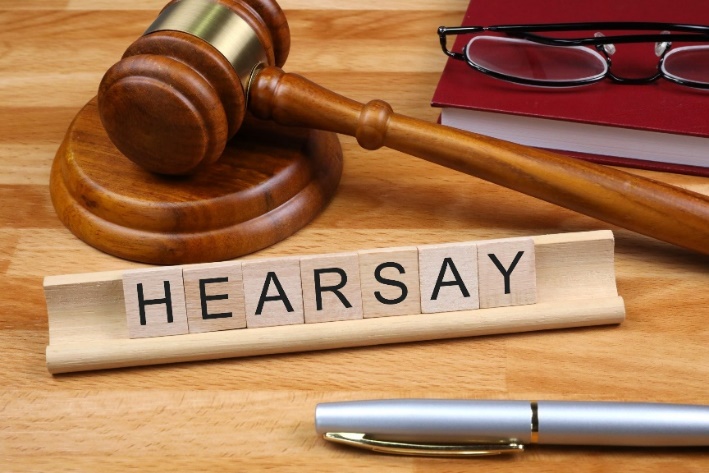 Figure 6.1: HearsayRequirement of Personal KnowledgeThe Federal Rules of Evidence were first adopted for the federal courts in 1975, and have since provided the pattern for evidence rules in a majority of states.  Federal Evidence Rule 602 provides the following:A witness may not testify to a matter unless evidence is introduced sufficient to support a finding that the witness has personal knowledge of the matter.  Evidence to prove personal knowledge may, but need not, consist of the witness’ own testimony.  This rule is subject to the provisions of rule 703, relating to opinion testimony by expert witnesses.The rule prevents a lay witness from testifying about an event that could be perceived by the senses unless the witness actually perceived the event.  For example, if the first question asked to a witness were, “State the color of defendant’s car,” the question would be objectionable because the examiner has failed to produce any evidence that the witness actually saw the defendant’s car.  The witness’s answer might be based on guesswork or secondhand information.  If the witness saw the car personally, then the examining lawyer must “lay the foundation” by having the witness so testify.The personal knowledge requirement is analytically distinct from the hearsay rule.  If a witness makes an assertion about a fact that can be perceived by the senses and does not purport to base her knowledge on another’s statement, then the correct objection is lack of personal knowledge.  If the examiner cures the personal knowledge problem by having the witness testify that she read or heard an out‑of‑court statement that asserted the fact in question, then the correct objection is hearsay.  For example, suppose that to prove when a train arrived, a witness testifies “The train arrived at 8:05.”  If there is no evidence that the witness was in a position to observe the train, then the testimony would be objectionable on grounds that the witness lacked personal knowledge.  A hearsay objection would be inappropriate because there is no indication that the witness is basing the testimony on the statement of another.  Suppose, then, that the witness is asked how she knows and responds by saying “Mr. Bailey told me that the train arrived at 8:05.”  The requirement of personal knowledge has now been satisfied (the witness has testified about something she perceived with her senses—Bailey’s statement).  In the absence of a hearsay exception, however, the testimony would be inadmissible hearsay. The Hearsay Rule and Its ExceptionsThe credibility of a witness depends upon the witness’s perception, memory, narrative ability, and sincerity.  For example, suppose a witness testifies “I saw Smith in the bar on February 1.”  The witness might have been intoxicated, near‑sighted, or simply too far away to see clearly, so the statement might be inaccurate because of infirmities of perception.  The witness might be mistaken about the date because of defects in memory.  The witness might have misspoken, as by saying “bar” while meaning “car,” so that poor narrative ability made the utterance misleading.  Or the witness might be intentionally lying.When a witness testifies in court, the witness is under oath, subject to cross‑examination, and present for observation of demeanor by the trier of fact.  These safeguards are thought to increase the likelihood that the witness will try to tell the truth and that defects in credibility will be exposed to the trier.  The hearsay rule is grounded on the belief that sometimes too much credence will be given to statements made in situations in which these safeguards are absent.Not every out‑of‑court statement is hearsay.  Under the Federal Rules, hearsay is a statement made out of court that is offered for the purpose of proving the truth of what is asserted in the statement.  See Fed. R. Evid. 801(c).  An in‑court statement (a statement made by the witness while testifying) is not hearsay, and an out‑of‑court statement is not hearsay if it is offered in evidence for some purpose other than proving the truth of the matter asserted in the statement.  Normally (although not invariably) statements that are offered for some purpose other than showing their truth do not depend for value upon the credibility of the out‑of‑court declarant; hence, nothing is lost by the absence of cross‑examination under oath.This is not the place for discussion of all of the various meanings that have been imputed to the phrase “truth of the matter asserted.”  Even at this early stage, however, the student should attempt to become familiar with the principal types of utterances that courts deem not to be hearsay on grounds that they are not “offered for the truth of what they assert.”  Most such utterances fall within the following three categories:	Statements Offered to Show Their Effect on the Reader or HearerSuppose that a defendant is charged with burglary of a neighbor’s garage.  As an alternate explanation of why he was in the garage, the defendant testifies that a child told him that an intruder was in the garage and asked him to investigate.  The child’s statement is not hearsay if offered solely for the purpose of showing why defendant entered the garage.  The statement is not being offered to show its truth (that an intruder was in fact in the garage) but only to show its effect on the hearer.  Even if the child was lying or mistaken, the statement still has value in explaining defendant’s conduct.  Because the statement does not depend for value on the credibility of the child declarant, the absence of an opportunity to cross‑examine the declarant about the basis for the statement is of no consequence.	Legally Operative LanguageTo show that A made a contract with B, testimony is offered that A said to B “I will pay $40,000 for 100 carloads of your widgets,” and that B responded with “I accept your offer.”  Testimony about these utterances is not hearsay.  The mere fact that they were made created a legal relationship, under the objective theory of contracts, even if A or B is not credible.  Consequently, the utterances are said not to be offered for their truth, but merely to show that they were made.	Statements Used IndirectlySuppose A tells B that C committed a crime, and the words are offered to show that A does not like C.  Under traditional analysis, A’s utterance is considered not to be hearsay.  When offered for the purpose of showing A’s dislike for C, the truth of the statement does not matter.  In fact, if the statement is false, the inference may be even stronger evidence that A dislikes C.Utterances like the one above is often characterized as circumstantial evidence, which is another way of saying that they are not offered directly to show their truth, but indirectly to show something else.One important category of indirect utterances is those that are offered as prior inconsistent statements for the purpose of impeaching a witness.  Suppose a bystander tells an investigator prior to trial that a traffic light was red, and then testifies at trial it was green.  The bystander’s prior statement is not hearsay when offered solely to impeach credibility.  The statement, under traditional analysis, is not being offered to prove the truth of its assertion, but merely to show that the witness is not credible because she said different things at different times.Even though a statement is hearsay, it is admissible if it falls under one of the exceptions to the hearsay rule.  Excited Utterance ExceptionRule 803(2) provides an exception for “A statement relating to a startling event or condition made while the declarant was under the stress of excitement caused by the event or condition.”  Example: “Oh, no.  The car struck the pedestrian. “The rationale of this exception is that excitement is likely to prevent deliberate fabrication.Present State of Mind ExceptionRule 803(3) provides, in relevant part, that hearsay is admissible if it is “A statement of the declarant’s then existing state of mind, emotion, sensation, or physical condition (such as intent, plan, motive, design, mental feeling, pain, and bodily health), but not including a statement of memory or belief to prove the fact remembered or believed * * *.”  Examples of the exception include such statements as “My leg hurts” offered to show that the leg hurts (but not the statement of memory “My leg hurt”), or “I am fond of John” offered to show the declarant’s fondness for John, or “I am going to Crooked Creek” offered to show that declarant did later go there (but not the memory “I went to Crooked Creek”).Although there are dangers of misrepresentation (for example, a plaintiff may exaggerate pain), the exception can be justified on grounds of necessity (determining mental or physical state without use of statements by the subject is difficult) and the absence of some of the hearsay dangers (for example, the danger that a declarant’s bad memory will lead to mistake is absent in a present tense statement).Dying Declaration ExceptionRule 804(b)(2) provides an exception for “[A] statement made by a declarant while believing that the declarant’s death was imminent, concerning the cause or circumstances of what the declarant believed to be impending death.”  The exception applies to civil actions and to criminal prosecutions for homicide.  Example: “Jill shot me.” The theory behind the dying declaration exception is that a person knowing he is about to die is unlikely to tell falsehoods.Declaration Against Interest ExceptionIn relevant part, Rule 804(b)(3) provides an exception for “A statement which was at the time of its making so far contrary to the declarant’s pecuniary or proprietary interest, or so far tended to subject the declarant to civil or criminal liability, or to render invalid a claim by the declarant against another, that a reasonable person in the declarant’s position would not have made the statement unless believing it to be true.”  Example: “I owe you $1,000.” The theory is that a person is highly unlikely to make a statement against his own interest unless that statement is true.Admission of a Party OpponentRule 801(d)(2) provides that a statement by a party is not hearsay when offered against that party.  For reasons not here relevant, the rule makers decided to treat admissions as a special category of utterances that are not hearsay instead of treating them as hearsay admissible under an exception.  Under the Fed. R. Evid., an admission is not hearsay even when offered to prove the truth of its assertion.The admissions exclusion is broad and important.  Any statement by a party clears the hearsay barrier when offered by an opposing party.  In addition, statements by an employee will sometimes be vicariously admissible against an employer and statements by one co‑conspirator will sometimes be admissible against other co‑conspirators.  These aspects of the admissions rule are beyond the scope of this essay.Former Testimony Exception; DepositionsTwo of the safeguards that are thought to make courtroom testimony reliable are present during the taking of a deposition.  The deponent is under oath and is subject to cross‑examination.  Nevertheless, courtroom testimony is considered to be superior to deposition testimony.  In the courtroom, the witness is available for observation by the trier of fact, and the solemnity of the courtroom may encourage the witness to tell the truth.  Moreover, the cross‑examination that occurs during a deposition or other former testimony may not be an adequate substitute for courtroom cross-examination.  The main purpose of cross‑examination during a deposition is usually the discovery of information, not the revelation of defects in the witness’s credibility.  For these reasons, depositions are not freely admissible when a nonparty deponent is available to testify in court, though deposition testimony does have a more favored status than ordinary out‑of‑court statements.  Should the witness become unavailable, depositions (and certain other instances of former testimony) are generally admissible as a hearsay exception under Rule 804(b)(1). CHAPTER SUMMARYIn early common law, rape was a capital offense. In the 1970s, spousal rape was formed into law. Rape is also known as sexual battery, sexual assault, or unlawful sexual conduct. In modern times, it would be considered a violation of the Eight Amendment to sentence an offender to death, as it would be interpreted as cruel and unusual punishment. Rape shield laws were put into place to protect rape victims from having their past sexual history used against them in a court of law. Hearsay is statement made by a third party. It is considered to be inadmissible in trial because there is no opportunity provided to test the accuracy of the statement by cross-examination.  Federal Evidence Rule 602 outlines the requirements for witnesses to have personal knowledge. There are several exceptions to the hearsay rule. More specifically, there is the excited utterance exception, which is, “A statement relating to a startling event or condition made while the declarant was under the stress of excitement caused by the event or condition.” The present state of mind is another exception. It is defined as, “A statement of the declarant’s then existing state of mind, emotion, sensation, or physical condition (such as intent, plan, motive, design, mental feeling, pain, and bodily health), but not including a statement of memory or belief to prove the fact remembered or believed * * *.” If someone utters a statement on his or her deathbed, it is referred to as the dying declaration exception. KEY TERMSRape Shield LawsHearsayCredibility of a witnessFederal Rule 602Dying Declaration ExceptionPersonal Knowledge RequirementREVIEW QUESTIONS:Should the Media Be Permitted to Publish Negative Information about a Rape Victim?In 2003, Kobe Bryant, a professional basketball player, was indicted for sexually assaulting a nineteen-year-old hotel desk clerk. A mistake by a court reporter listed the accuser’s name on a court website (MSNBC.com, 2011). The court removed the victim’s name after discovery of the mistake, but the damage was done. Thereafter, in spite of a court order prohibiting the publication of the accuser’s name, the media, including radio, newspaper, Internet, and television, published the accuser’s name, phone number, address, and e-mail address (Kenworty, T. & O’Driscoll, P., 2011). Products like underwear, t-shirts, and coffee mugs with pictures of the accuser and Bryant in sexual positions were widely available for sale, and the accuser received constant harassment, including death threats (Haddad, R., 2011). Although the Colorado Supreme Court ordered pretrial in camera transcripts of hearings pursuant to Colorado’s rape shield law to remain confidential, an order that was confirmed by the US Supreme Court (Associated Press et. al. v. District Court for the Fifth Judicial District of Colorado, 2011), the accuser was subjected to so much negative publicity that she eventually refused to cooperate and the prosecution dropped the charges in 2004.Do you think rape shield laws should include prohibitions against negative publicity? What are the constitutional ramifications of this particular type of statutory protection?A police officer testified that he showed Florence a photo lineup and when she saw the picture of the defendant she started crying. Is the officer’s testimony hearsay? Why of why not?Imagine Kalifa, the witness in an arson trial, testified that she saw the defendant throw something through the window of the building and then the building caught on fire. What questions would you ask on cross-examination?What if Jasmine testified Karam told her he saw the defendant throw something through the window and then the building began to burn? What are the problems with this testimony? Is it hearsay?IDEA FRAMEWORK:According to the World Health Organization (WHO), more than 1 billion people live with a disability (WHO, 2017). Globally and nationally, disabilities are more commonly found in areas of poverty. Approximately 26% of people in the U.S. have a disability, with the most common disabilities being related to mobility or cognition (Okoro et al., 2018). As people live longer, they are more likely to experience a disability (Bialik, 2020). Although there is a higher prevalence of disability than some might guess, individuals with a disability still experience adverse outcomes when compared to individuals who do not have a disability, including reduced access to healthcare, educational, and employment opportunities (Okoro et al., 2018). While the causes of these adverse outcomes are multi-faceted, one potential avenue for positive social change is increasing visibility and educating the community about the experiences of people with disabilities. While overall perceptions are changing, there are still many myths about disabilities. One of the most common myths is that all disabilities and chronic conditions are visible.In fact, 96% of people with a chronic condition do not have a condition that is visible, and 73% of people with a severe disability do not use a personal assistive device such as a wheelchair or walker (Disabled World, 2020). Educating people through first-hand experiences can help dispel these myths, and illuminate ways in which the community could change to promote inclusion for people with disabilities. To move our theoretical framework of awareness and storytelling to practice, we sought funding and begin to put the project together. See highlights below of statistics regarding disabilities:The goal of Dare2Dialogue was to bring awareness and engage in storytelling around challenging topics to promote change, specifically focused on individuals with a disability as a means to remove the negative stigma that can be associated with a disability. This goal was initially achieved by having two individuals who live with disabilities share their stories to highlight challenges and encourage dialogue among those who may have the privilege of not living with a disability. Subsequently, three community discussions (including one documentary screening) created an opportunity for 96 Dare2Dialogue attendees to challenge their thinking around inclusion. Here is one of those stories.Hello everyone, I would like to start by thanking everyone for showing up for our discussion on inclusion in a midwestern city. So, for starters, what is Inclusion? According to Webster, it’s the act of or state of being included. That’s it, it’s just that simple. Now add people to inclusion and it becomes much more convoluted because every one of us is different. Just take a look around the room and you can see the diversity here. Every one of us has multiple qualities that make us unique, be it our physical differences such as our height, color of our skin, body shape, hair, you name it. But we also have different nonphysical qualities which aren’t so prevalent, such as our upbringing, education, and financial backgrounds, the way we process information, biases, etc. There is no cookie-cutter form of inclusion that will work for everyone so inclusion will look different in different settings. For example, at my job, I am the only person there who doesn’t have to walk anywhere. Steps… pssh I’m not walking up steps. I have my own way of getting around and it doesn’t cause me to burn much energy. Just look at this bad boy. 2 all-terrain front wheels, good for climbing obstacles, fog headlights, padded leather back and armrests, and a hydraulic system that’d put most low-riders to shame. It doesn’t get any better than this.“This is an awesome chair but I haven’t always been this blessed, over 9 years ago I used to have to walk like you all until one morning as I was riding my bicycle to my job at the hospital and was hit by a guy making a left turn who didn’t see me.” I spent the next 6 months learning how to breathe on my own again, I was determined not to have to be dependent on a ventilator for the rest of my life. So, when they tested to see if I could breathe on my own, I’d do it until I couldn’t take it anymore. Each time I’d go a little longer. I relearned how to eat without choking because I was on a feeding tube for 3 months. You never know how much you actually miss chewing and tasting food until you can’t anymore. Just being able to suck on small pieces of crushed ice was a treat. Eventually, I learned to feed myself, and I was able to strengthen my muscles enough to go home.All of these tasks were difficult but I would prefer them over not being able to see my daughters for 3 months. You see, my accident happened during “flu season” at the hospitals, and during that time children aren’t allowed past a certain point. Thankfully, I had my family who brought me pictures of them. It wasn’t the same as seeing them in person but it was better than nothing. My family helped tremendously with my recovery so when I think of inclusion, I think of FAMILY because to be included in a group sometimes can be like gaining a new family.After my accident, I saw my city differently. I became aware of how inaccessible it really was. I have come across sidewalks that I cannot access so I had to ride in the street with busy traffic, businesses without a ramp or elevator. Transportation for wheelchair users is inconvenient. I began thinking of ways to improve the city in that arena, but I didn’t have to think I could change anything alone nor did I have the resources, nor did I know where to start because all of this was still new to me, so my ideas were placed on the back burner. It wasn’t ‘til I interviewed at my job that I started back thinking about Inclusion. Because when I went for my interview, I needed help getting inside because there weren’t any automated doors. My now Supervisor asked if I saw any obstacles for me to work there and the doors were my only issue. Within a few months, plans were in place for an automated door to be put in and now it is truly accessible all because of the pebbles I threw in the pond. So, I’ve learned that little things can cause big ripples and that my city is ready for change.CHAPTER 7THE EXCLUSIONARY RULE AND INEVITABLE DISCOVERYCHAPTER OBJECTIVES: Know the consequences of unlawful searchesUnderstand the rule of Inevitable DiscoveryExplain what is meant by the term “fruits of the poisonous tree” EXCLUSIONARY RULEThe Supreme Court of the United States can tell law enforcement officers how to treat people as long as they have a constitutional reason for doing so. What happens if the cops do not listen to the Court and violate somebody's rights? There are several remedies, but the most important one to the criminal justice system is the exclusionary rule. The exclusionary rule is very simple. It states that illegally obtained evidence cannot be admitted into a criminal court. Here, illegally obtained means obtained in violation of the defendant's constitutional rights. In practice, the defendant's attorney must file a motion to suppress the evidence before trial. The judge will then review the evidence, and if the judge determines that it was obtained in violation of the defendant's rights, it will be suppressed, and the jury will never see the evidence. Its existence cannot even be mentioned at trial.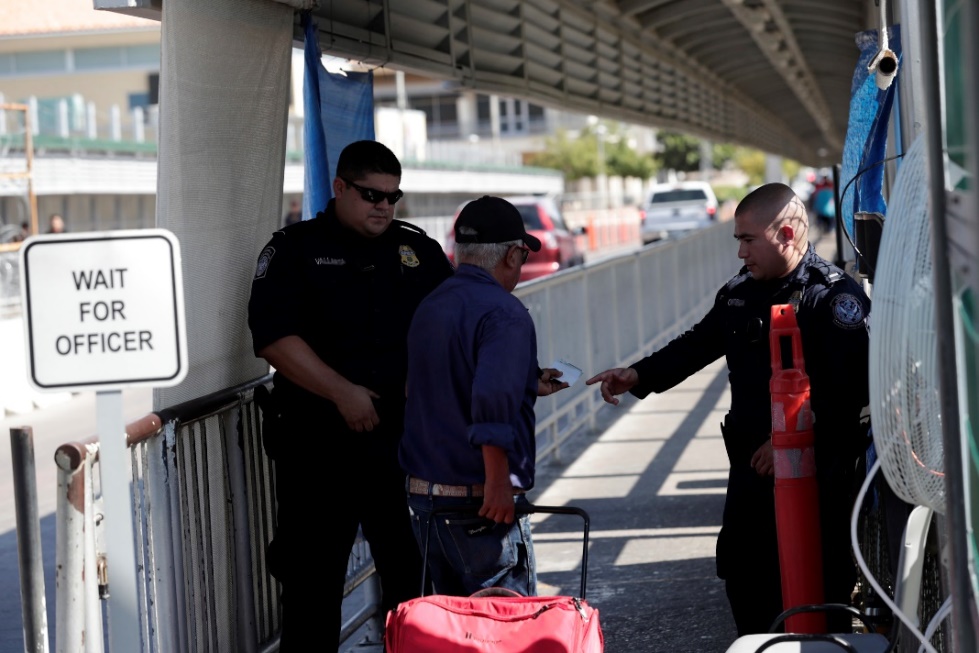 Figure 7.1: U.S. Customs and Border Protection officers screen border crossers as they arrive at the Laredo ports of entry in Laredo, Texas.The exclusionary rule was established by the U.S. Supreme Court in 1914 in the case of Weeks v. U.S. At that time, the rule only applied to Federal agents. States were on their own to decide whether to allow illegally obtained evidence into state courts. It was not until 1961 in Mapp v. Ohio that the Court decided that the exclusionary rule was fundamental to a fair trial and was thus applicable to the state via the Fourteenth Amendment's due process clause. The liberal Warren Court decided Mapp. Since the time of the warren court, the Supreme Court has become more and more conservative. Conservative justices, while not willing to overrule the basic premise of the exclusionary rule, have eroded it by creating various exceptions. For example, in the 1984 case of U.S. v. Leon, the court created a good faith exception. The good faith exception states that if the police are acting on a warrant they believe to be valid and a court later determines that the warrant is invalid, the evidence can still be used in court.Mapp v OhioDollree "Dolly" Mapp was a young woman involved in the illegal gambling operations of mobster and racketeer Shondor Birns, who dominated organized crime in Cleveland, Ohio in the 1940s and 1950s. On May 23, 1957, Cleveland police received an anonymous tip that a man named Virgil Ogletree might be found at Mapp's house, along with illegal betting slips and equipment employed in a "numbers game" set up by Mapp's boyfriend. Ogletree was involved in the Cleveland illegal betting world, centered on the city's Short Vincent. He was wanted for questioning in the bombing of rival gambling racketeer (and future boxing promoter) Don King's home three days earlier. Three policemen went to Mapp's home and asked for permission to enter, but Mapp, after consulting her lawyer by telephone, refused to admit them without a search warrant. Two officers left, and one remained, watching the house from across the street.Three hours later, more police officers arrived and knocked on the door. When Mapp did not answer, they forced the door open. Mapp asked to see their search warrant and was shown a piece of paper which she snatched away from an officer, putting it inside her dress. The officers struggled with Mapp and recovered the piece of paper which was not seen by her or her lawyers again, and was not introduced as evidence in any of the ensuing court proceedings. As the search of Mapp's second-floor, two-bedroom apartment began, police handcuffed her for being belligerent. The police searched the house thoroughly and discovered Ogletree, who was subsequently cleared on the bombing charge, hiding in the apartment of the downstairs tenant. In the search of Mapp's apartment and in a footlocker in the basement of the house, the police found betting slips. They also found a pistol and several pornographic books and pictures; which Mapp said a previous tenant had left behind. The police arrested Mapp and charged her with a misdemeanor count of possessing numbers-game paraphernalia, but she was acquitted.Several months later, after Mapp refused to testify against Birns and his associates at their trial for the attempted shakedown of King, she was prosecuted for possession of the pornographic books. Mapp was found guilty at trial of "knowingly having had in her possession and under her control certain lewd and lascivious books, pictures, and photographs in violation of 2905.34 of Ohio's Revised Code", and sentenced to one to seven years in prison. Mapp was convicted even though prosecutors were unable to produce a valid search warrant. She appealed to the Supreme Court of Ohio, which affirmed her conviction because even though the search warrant's validity was doubtful and the police's search of her home was illegal, the police officers had not used brutal force against her, and so under the Supreme Court's precedents in Wolf and Rochin the exclusionary rule did not have to apply. Mapp then appealed to the U.S. Supreme Court, which agreed to hear her case.Six justices formed the majority and joined an opinion written by justice Tom C. Clark. The Court observed that of the 30 U.S. states that had rejected the exclusionary rule at the time of Wolf v. Colorado in 1949, more than half had adopted at least a partial form of it in the intervening 12 years. Regarding its statements in Wolf that other preexisting remedies, like private lawsuits and good oversight of police forces, would be enough to enforce the Fourth Amendment, the Court said that experience had shown that "such remedies have been worthless and futile."The Court then overruled Wolf and ruled that "all evidence obtained by searches and seizures in violation of the Constitution is, by that same authority, inadmissible in a state court. “Justice Clark stated that without the exclusionary rule, the Fourth Amendment's protections against unreasonable searches and seizures would be merely "a form of words" that would be "valueless and undeserving of mention in a perpetual charter of inestimable human liberties." And because prior cases had ruled that the Fourteenth Amendment incorporated the Fourth Amendment against the states, the Court held that this reasoning applied equally to federal and state criminal proceedings. In a frequently quoted passage, the Court wrote:Our holding that the exclusionary rule is an essential part of both the Fourth and Fourteenth Amendments is not only the logical dictate of prior cases, but it also makes very good sense. There is no war between the Constitution and common sense. Presently, a federal prosecutor may make no use of evidence illegally seized, but a State's attorney across the street may, although he supposedly is operating under the enforceable prohibitions of the same Amendment. Thus, the State, by admitting evidence unlawfully seized, serves to encourage disobedience to the Federal Constitution which it is bound to uphold.Clark concluded the Court's opinion by reiterating how the "ignoble shortcut" around the Fourth Amendment that Wolf had left open to state law enforcement officers had "tend[ed] to destroy the entire system of constitutional restraints on which the liberties of the people rest," and reversed the Supreme Court of Ohio's judgment against Dolly Mapp.As a result of Mapp v Ohio, the court further scrutinized the content of search warrants. More specifically, judges now place emphasis on the scope of the search. In addition to “fruits of the poisonous tree”, which will be addressed later in the chapter, another legal term borne in the Mapp decision is referred to as the elephant in the matchbox rule. Basically, it means whomever is involved in conducting the search is limited by the scope of the search. In Mapp, the investigators were searching for a male subject. Hence, they were not permitted to search anything which could not contain a fully grown male. They opened a footlocker that was too small to hide the suspect, so the law now states one cannot look for an elephant in a matchbox. However, all hope is not lost. In Mapp, the investigators were searching for a bombing suspect. Without appearing to state the obvious, bomb makers need materials such as wires and blasting caps to construct the devices. Flash forward to today’s law enforcement. If and when a similar scenario arises, the author of the warrant simply has to include, in the scope of the search, indicia associated with bomb making such as wires and blasting caps. Once the judge signs the warrant, investigators are now able to look in areas such as footlockers and dresser drawers. Hudson v MichiganHudson v. Michigan, (2006), is a United States Supreme Court case in which the Court held that a violation of the Fourth Amendment requirement that police officers knock, announce their presence, and wait a reasonable amount of time before entering a private residence (the knock-and-announce requirement) does not require suppression of the evidence obtained in the ensuing search.On the afternoon of August 27, 1998, Officer Jamal Good and six other Detroit police officers arrived at the residence of Booker T. Hudson to execute a warrant authorizing a search of Hudson's home for drugs and firearms. Several officers shouted "police, search warrant," but then as was Officer Good's policy in drug cases, waited only "three to five seconds" before entering Hudson's home through the unlocked front door.Immediately upon entering, the officers found Hudson sitting on a chair in the living room while numerous other individuals were running about the house. In the ensuing search, the police found five rocks of crack cocaine weighing less than 25 grams (7⁄8 oz) inside Hudson's pants pockets. In addition, a plastic bag containing 23 individual baggies of crack and a loaded revolver were found on the chair upon which Hudson was sitting and a plastic bag containing 24 individual baggies of cocaine was found on the living room coffee table.At Hudson's trial for cocaine possession with intent to deliver and possession of a firearm during the commission of a felony, Hudson argued that—since the premature entry violated the knock-and-announce requirement and, therefore, according to the Supreme Court's decision in Wilson v. Arkansas (1995) his Fourth Amendment right to be free from unreasonable searches and seizures—the exclusionary rule required that the evidence obtained in the ensuing search must be suppressed. At the evidentiary hearing on the suppression motion, the prosecutor conceded that the police had violated the knock-and-announce requirement, and the trial judge granted petitioner's motion to suppress.In an interlocutory appeal by the prosecution, the Michigan Court of Appeals reversed, relying on Michigan Supreme Court cases holding that suppression is inappropriate when entry is made pursuant to warrant but without proper "knock-and-announce." The Michigan Supreme Court declined to hear Hudson's appeal.Following a bench trial, Hudson was convicted of possession of less than twenty-five grams of cocaine and sentenced to probation for eighteen months.Hudson appealed to the Court of Appeals on the sole ground that the evidence seized during the execution of a search warrant should have been suppressed because the police violated the knock and announce statute. The court rejected his argument and affirmed his conviction. The Michigan Supreme Court again declined to review Hudson's case.On June 27, 2005, the Supreme Court of the United States granted certiorari to hear the case. The Court heard oral arguments on January 9, 2006; and ordered an oral re-argument after the replacement of Justice O'Connor by Justice Alito and apparent difficulty in deciding the case by the remaining eight members who originally heard the case. In both arguments, Timothy Baughman argued for the state and David Moran argued for Hudson. The question presented to the Court was whether violation of the knock and announce rule requires a court to suppress all evidence found in the search. The Court issued its opinion on June 15, 2006.Justice Antonin Scalia, held that evidence seized in violation of the knock-and-announce rule could be used against a defendant in a later criminal trial in comport with the Fourth Amendment and that judges cannot suppress such evidence for a knock-and-announce violation alone. The majority notes that the Court first adopted an exclusionary rule for evidence seized without a warrant in Weeks v. United States, 232 U.S. 383 (1914), which was applied to the states in Mapp v. Ohio, 367 U.S. 643 (1961), but points out that the exclusionary rule was limited by later decisions. The interests protected by the knock-and-announce rule, according to Scalia, are to protect police officers from surprised residents retaliating in presumed self-defense, to protect private property from damage, and to protect the "privacy and dignity" of residents. Scalia wrote that the knock-and-announce rule "has never protected ... one's interest in preventing the government from seeing or taking evidence described in a warrant."The majority opinion goes on to note that the costs of exclusion for knock and announce violations outweigh the benefits of admitting the evidence. Scalia stated that the costs are small, but that "suppression of all evidence amount[s] in many cases is a get-out-of-jail-free card." The Court stated that exclusion of evidence has little or no deterrence effect, especially considering that deterrents (a civil action against the police department and internal discipline for officers) already existed. Scalia ended the portion of his opinion that constitutes the majority opinion with praise for the "increasing professionalism" of the police force over the last half-century, which he says makes some concerns expressed in past cases by the Court obsolete.Fruits of the poisonous treeA doctrine that extends the exclusionary rule to make evidence inadmissible in court if it was derived from evidence that was illegally obtained. As the metaphor suggests, if the evidential "tree" is tainted, so is its "fruit." The doctrine was established in 1920 by the decision in Silverthorne Lumber Co. v. United States, and the phrase "fruit of the poisonous tree" was coined by Justice Frankfurter in his 1939 opinion in Nardone v. United States.Like the exclusionary rule itself, this doctrine is subject to three important exceptions. The evidence will not be excluded:if it was discovered from a source independent of the illegal activityits discovery was inevitableor if there is attenuation between the illegal activity and the discovery of the evidenceFurther, if the primary evidence was illegally obtained, but admissible under the good faith exception, its derivatives (or "fruit") may also be admissible.INEVITABLE DISCOVERYThe best way to explain the doctrine of inevitable discovery is through the Supreme Court case which established it. Nix v. Williams was a U.S. Supreme Court case that created an "inevitable discovery" exception to the exclusionary rule. The exclusionary rule makes most evidence gathered through violations of the Fourth Amendment to the United States Constitution, which protects against unreasonable search and seizure, inadmissible in criminal trials as "fruit of the poisonous tree." In Nix, the Court ruled that evidence that would inevitably have been discovered by law enforcement through legal means remained admissible.Robert Williams, an escaped mental patient, murdered ten-year-old Pamela Powers after kidnapping her from a YMCA in Des Moines, Iowa, on December 24, 1968. He surrendered to police two days later in another county on the condition that he not be interrogated while being transported back to Urbandale. One of the detectives began a conversation and proposed that Williams reveal where he had left the body before an impending snowfall; Williams agreed and led the detectives to Powers' body.Williams was subsequently convicted of the murder, but in Brewer v. Williams (1977) the US Supreme Court ruled that his right to counsel had been violated based on the precedent of Massiah v. United States (1964). Williams' conviction was thereby reversed. Justice Potter Stewart's majority opinion, however, contained a footnote suggesting that the evidence provided by Williams could still be used in a trial:While neither Williams’ incriminating statements themselves nor any testimony describing his having led the police to the victim’s body can constitutionally be admitted into evidence, evidence of where the body was found and of its condition might well be admissible on the theory that the body would have been discovered in any event, even had incriminating statements not been elicited from Williams. ... In the event that a retrial is instituted, it will be for the state courts in the first instance to determine whether particular items of evidence may be admitted.Williams then received a second trial, in which his attorneys again moved to suppress all evidence stemming from the interrogation of Williams by the detectives. The judge ruled that Williams' statements to the detectives were inadmissible, but citing Stewart's footnote, ruled that the body was admissible as evidence, as it would have inevitably been discovered by law enforcement. On July 15, 1977, Williams was again convicted of first-degree murder.CHAPTER SUMMARYIn this chapter, several Supreme Court cases were included to illustrate and analyze common legal concepts used in the criminal justice system every day. The Exclusionary Rule was made applicable to the states by way of Mapp v. Ohio. The “knock and announce notice” was further defined in the case of Hudson v. Michigan. Whenever evidence is obtained as a result of an unlawful search, that evidence is considered to fruits of the poisonous tree. However, there is an exception as seen in Nix v. Williams. The legal concept of inevitable discovery states evidence may be admissible if it would have been discovered naturally by law enforcement. For example, in a murder investigation, if a body is buried in a shallow grave, in an area being searched, the body will be discovered inevitably. If the suspect leads investigators to the body, after a fourth amendment violation, the body would still be admissible as evidence in the case. As previously stated, inevitable discovery is an exception to the Exclusionary Rule. In chapter 8, the more common exceptions to the rule will be presented. KEY TERMSFruits of the Poisonous TreeElephant in the Matchbox RuleInevitable discoveryExclusionary RuleSearch warrantMapp v OhioHudson v MichiganNix v WilliamsREVIEW QUESTIONS:What is meant by the term “fruits of the poisonous tree”? Explain the term “elephant in a matchbox.”When writing a search warrant, what is meant by the term scope of the search? Do you agree with the Supreme Court ruling in Mapp v. Ohio? Justify your response. Read the case titled, Nix v Williams from chapter 9 of the course textbook. Answer the following questions:Do you think the officer riding with Williams innocently used emotional pressure to get Williams to reveal the location of the body?If it were not If it were not for the close proximity of the search team to the body, do you think the court would have thrown out the conviction?What is the purpose of the 5th Amendment guarantee against self-incrimination? Why would a defense attorney instruct his or her client to say nothing to police until counsel was present?IDEA FRAMEWORK:ASIAN AMERICAN CIVIL RIGHTSBecause Asian Americans are often stereotypically regarded as “the model minority” (because it is assumed they are generally financially successful and do well academically), it is easy to forget that they have also often been discriminated against and denied their civil rights. Indeed, in the nineteenth century, Asians were among the most despised of all immigrant groups and were often subjected to the same laws enforcing segregation and forbidding interracial marriage as were African Americans and American Indians.The Chinese were the first large group of Asians to immigrate to the United States. They arrived in large numbers in the mid-nineteenth century to work in the mining industry and on the Central Pacific Railroad. Others worked as servants or cooks or operated laundries. Their willingness to work for less money than whites led white workers in California to call for a ban on Chinese immigration. In 1882, Congress passed the Chinese Exclusion Act, which prevented Chinese from immigrating to the United States for ten years and prevented Chinese already in the country from becoming citizens. In 1892, the Geary Act extended the ban on Chinese immigration for another ten years. In 1913, California passed a law preventing all Asians, not just the Chinese, from owning land. With the passage of the Immigration Act of 1924, all Asians, with the exception of Filipinos, were prevented from immigrating to the United States or becoming naturalized citizens. Laws in several states barred marriage between Chinese and white Americans, and some cities with large Asian populations required Asian children to attend segregated schools.During World War II, citizens of Japanese descent living on the West Coast, whether naturalized immigrants or Japanese Americans born in the United States, were subjected to the indignity of being removed from their communities and interned under Executive Order 9066. The reason was fear that they might prove disloyal to the United States and give assistance to Japan. Although Italians and Germans suspected of disloyalty were also interned by the U.S. government, only the Japanese were imprisoned solely on the basis of their ethnicity. None of the more than 110,000 Japanese and Japanese Americans internees was ever found to have committed a disloyal act against the United States, and many young Japanese American men served in the U.S. army during the war.[20] Although Japanese American Fred Korematsu challenged the right of the government to imprison law-abiding citizens, the Supreme Court decision in the 1944 case of Korematsu v. United States upheld the actions of the government as a necessary precaution in a time of war. When internees returned from the camps after the war was over, many of them discovered that the houses, cars, and businesses they had left behind, often in the care of white neighbors, had been sold or destroyed.The growth of the African American, Chicano, and Native American civil rights movements in the 1960s inspired many Asian Americans to demand their own rights. Discrimination against Asian Americans, regardless of national origin, increased during the Vietnam War. Ironically, violence directed indiscriminately against Chinese, Japanese, Koreans, and Vietnamese caused members of these groups to unite around a shared pan-Asian identity, much as Native Americans had in the Pan-Indian movement. In 1968, students of Asian ancestry at the University of California at Berkeley formed the Asian American Political Alliance. Asian American students also joined Chicano, Native American, and African American students to demand that colleges offer ethnic studies courses. In 1974, in the case of Lau v. Nichols, Chinese American students in San Francisco sued the school district, claiming its failure to provide them with assistance in learning English denied them equal educational opportunities. The Supreme Court found in favor of the students.The Asian American movement is no longer as active as other civil rights movements are. Although discrimination persists, Americans of Asian ancestry are generally more successful than members of other ethnic groups. They have higher rates of high school and college graduation and higher average income than other groups. Although educational achievement and economic success do not protect them from discrimination, it does place them in a much better position to defend their rights.CHAPTER 8EXCEPTIONS TO THE EXCLUSIONARY RULE, GOOD FAITH EXCEPTIONS, HONEST MISTAKE RULE, AND ABANDONED EVIDENCECHAPTER OBJECTIVES: Identify exceptions to the Exclusionary Rule.Recognize when evidence has been abandoned for admissibility purposes.Distinguish between operating in "Good Faith" and making an honest mistake.EXCEPTIONS TO THE EXCLUSIONARY RULEIn chapter 7, the doctrine of inevitable discovery, which was established by the Supreme Court case Nix v. Williams, was dissected; it is one of the exceptions to the Exclusionary Rule. However, there are several exceptions more commonly cited which are not legally bound by the Rule. In this section we will address issues related to consent and authority, standing, privacy, and plain view. ConsentThere are two requirements for the admissibility of evidence obtained in a consent search:Proof the consent was given voluntarily and not as a result of coercion of any kind.Proof the consent was obtained from a person with the proper legal authority to grant consent.To determine whether consent was given voluntarily, courts examine the totality of the circumstances. Factors that weigh on the court's determination of voluntariness include: (1) the consenting individual had or reasonably should have had knowledge of the constitutional right to refuse consent; (2) the consenting individual's age, intelligence, education, and linguistic ability; (3) the degree to which the consenting individual cooperates with the police; (4) the consenting individual's attitude about the likelihood of the discovery of contraband; and (5) the length of detention and the nature of questioning, including whether police commit or threaten physical punishment or other coercive behavior.No single factor is dispositive in assessing voluntariness. Moreover, the influence of drugs, intoxication, and mental agitation do not automatically render consent involuntary.  Additionally, persons in lawfully-detained vehicles need not be advised that they are free to leave before giving voluntary consent. The prosecution bears the burden of proving voluntary consent. Whether consent was voluntary is a question of fact reviewed under a clearly erroneous standard. Consent is not voluntary if given only in acquiescence to a claim of lawful authority. Therefore, a search may not be justified based on consent given only after the official conducting the search asserts possession of a warrant or the possibility of obtaining a warrant if necessary. In addition, consent cannot justify a search conducted in reliance upon a warrant if a court subsequently determines that the warrant was invalid.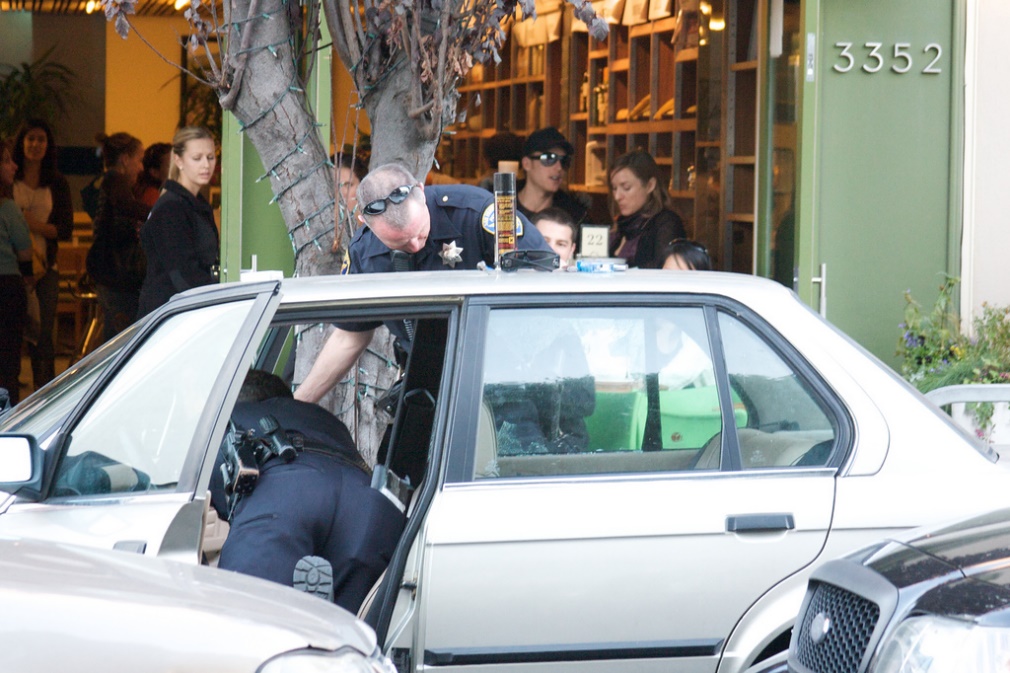 Figure 8.1: Police officers searching a car in San Francisco.Consent to search is invalid if an illegal search or seizure occurred before consent was given. If, however, consent to search is given under conditions sufficiently attenuated from an illegal arrest or search, evidence discovered during the subsequent search will not be suppressed.In addition to express consent, consent may be implied by the circumstances surrounding the search, the person's prior actions or agreements, or the person's failure to object to the search.Consent can be given from either the defendant or an authorized third party. Valid consent can be given by anyone with a reasonable expectation of privacy in the place or effects being searched, anyone with common authority, or anyone with a sufficient relationship to the place or effects being searched. However, if two residents are present during the search of their dwelling, and one expressly denies consent, the other's consent is not valid. Courts recognize common authority to consent in each person whose mutual use of the property demonstrates “joint access or control for most purposes.” The law presumes that other users of the property assume the risk that areas under common control may be searched. The prosecution bears the burden of establishing that common authority exists.Moreover, a warrantless search is valid when law enforcement relies on a person's “apparent authority” to consent to the search if the reliance is in good faith and is reasonable based on all facts known by police at the time of the search. Some courts have held that even if a third party is acting as an informant or other agent of the government, that person may still consent to a warrantless search if otherwise empowered to consent.The scope of a consent search may not exceed the scope of the consent given. The scope of consent is determined by asking how a reasonable person would have understood the conversation between the officer and person who gave the consent at the time consent was given. The express object of a search defines the scope of consent, unless the person who gave consent expressly limits the search's scope. Consent to search may be revoked if a person effectively withdraws consent before police complete the search; police may not continue to search based on prior, withdrawn consent. What is coercion? It is not deception, that is different. When individuals consent to being searched, or having their home/premises searched, police can proceed with impunity. There is no need for police officers to show that they have explained to suspects their rights, or even that the suspect was aware of their right to refuse. Indeed, US courts have routinely held that law enforcement officers can even use deception to mislead subjects into waiving their right to refuse a search.Examples of the types of deception employed by officers to obtain ‘consent’ include feigning car trouble or pretending to be a delivery driver or a drugs purchaser. In these cases, defendants did not voluntarily consent to opening their residence knowing that officers wanted to enter and search, but their purported ‘consent’ was gained by deception. In an age of technology, law enforcement officers may also use false online personas. A fake friendship, Facebook page, or posing as a purveyor of pornography are all deception techniques used by police to gather evidence. And courts have held these to be valid tactics despite constitutional protections and the social contract.Consent searches do not require any quantum of proof or any statement of purpose. They do not require an enumerated list of items or a priori limit on the places to look – unless the consenter presciently sets such a limit. There are some contexts in which police need reasonable suspicion of a particular crime – like pulling over a motorist (Kansas v. Glover, US 2020) – but consent by uninformed civilians does not require reasonable suspicion or probable cause by the police requesting to search a citizen.If a challenge, with regard to consent, is lodged against the government, the individual must have standing to pursue a formal complaint. What is standing? Legal standing belongs to the person whose rights were violated. For example, Hector placed a large quantity of illegal drugs in the purse of Mariah for safekeeping. When the police searched the purse, the drugs were found. Hector does not have standing to challenge the legality of the search because he had no expectation of privacy in the purse.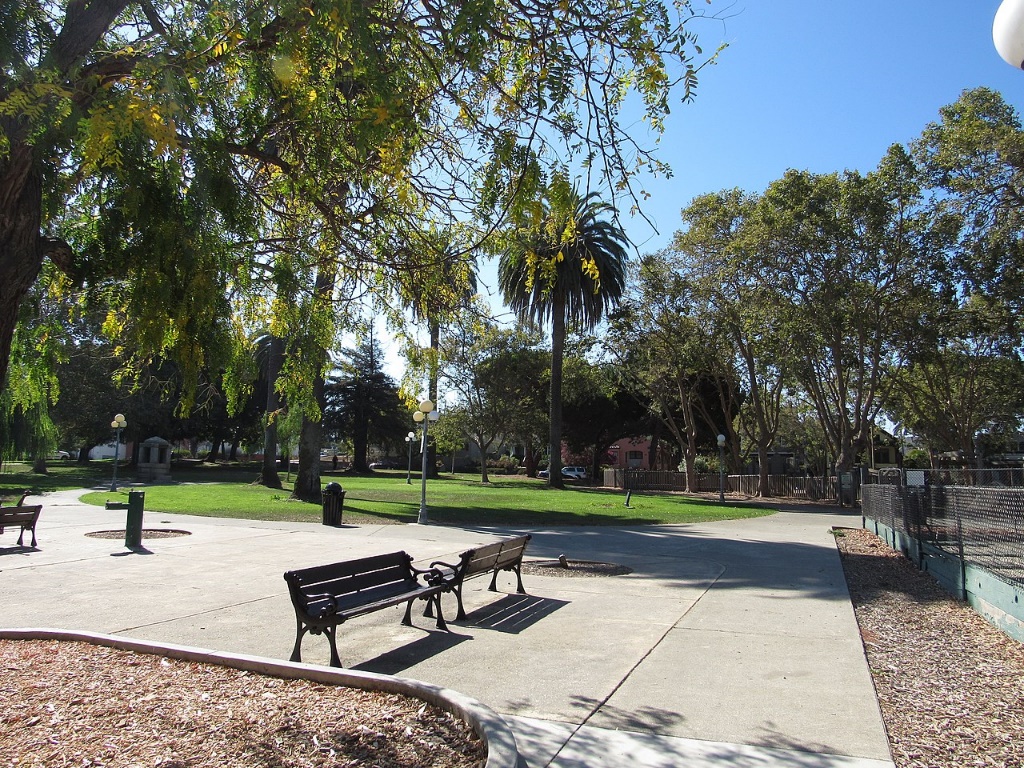 Figure 8.2: City Park in Vallejo, California.We have to ask ourselves what does it mean to have an expectation of privacy? First of all, the person has to actually expect privacy. It goes without saying, when we are inside our homes, with the curtains drawn, and no one can see into the residence, it is safe to say we expect privacy. Now, we are in a public park. The expectation changes considerably. Second, the expectation has to be reasonable. Picture a woman sunbathing by the pool, in her own backyard. Her next-door neighbor lives in a two-story house, with a window that faces the woman’s pool. Can the sunbather claim to have a reasonable expectation of privacy? The argument could be made she cannot expect her neighbor not to look out of the window. Let us change the scenario. The sunbather planted giant hedges, in her backyard, which obstructed the view of the neighbor’s window. Is her expectation of privacy reasonable now? She had made efforts to conceal the view of her pool from the neighbor, so her expectation has increased significantly. A search occurs when an expectation of privacy, society is prepared to consider reasonable, is violated.In certain situations, police may seize evidence that is in plain view without a warrant. First, the police must not “violate the Fourth Amendment in arriving at the place from which the evidence could be plainly viewed.” Thus, police may lawfully seize evidence in plain view when executing a search warrant or arrest warrant and when conducting a lawful warrantless search. Second, the incriminating character of the evidence seized must be immediately apparent, and police may not disturb or further investigate an item to discern its evidentiary value without probable cause. To establish probable cause, however, police may engage in certain investigatory actions not considered a search under the Fourth Amendment.To fully understand the Plain View Doctrine simply remember this: If you are in a place where you have a legal right to be and you see something that is illegal, you have a legal obligation to act on it. For example, a police officer is dispatched to check the welfare of an elderly female. Her daughter has been trying to contact her by phone for the last two days and she has not answered. Upon arrival, the officer contacts the elderly female and she invites the officer into her house. While in the residence, the officer sees, in plain view, a small a mound of white powder substance, which appears to be cocaine, on the kitchen table. The officer has a legal right to act and does not need a search warrant to seize it. Warrantless seizures of evidence based on the plain view doctrine may be valid even if the officers expected to find the seized evidence. The plain view doctrine also permits police to seize a container if its incriminating character is immediately apparent, and police may search inside the container if its contents are in plain view. In Minnesota v. Dickerson, the Court expanded the plain view doctrine to include a “plain touch” corollary. The Supreme Court has endorsed a “plain smell” test, and several courts have adopted a “plain hearing” test.GOOD FAITH EXCEPTIONSThe Good Faith Exception permits the use of evidence obtained through the use of a search warrant containing a technical error that does not violate a fundamental constitutional right of a suspect. The exception is directed primarily at judges’ errors. Additionally, the Good Faith Doctrine is an exception to the exclusionary rule.  It states that “…evidence obtained under a warrant later found to be invalid (especially because it is not supported by probable cause) is nonetheless admissible if the police reasonably relied on the notion that the warrant was valid.” The Supreme Court upheld law enforcement agent’s illegal seizure of a large quantity of drugs based upon the agent’s belief that the warrant was sufficient in U.S. v. Leon (1984). Although the court determined that the warrant was insufficient for the seizure, the court indicated that its analysis that the exclusionary rule should be weighed in circumstances where law enforcement agent’s do not exhibit bad behavior, but instead really act in good faith.  To this end, evidence is admissible if the Good Faith Doctrine is applied to law enforcement’s reliance on a legal statute later deemed invalid.HONEST MISTAKE RULEThe Harmless Error Doctrine or Honest Mistake Rule is noted as an exception to the exclusionary rule.  Harmless Error Doctrine is defined as “[t]he doctrine that an unimportant mistake by a trial judge, or some minor irregularity at trial, will not result in a reversal on appeal.”  The Harmless error doctrine is distinguished from all other exceptions as it addresses mistakes by trial judges, whereas the other exceptions address mistakes raised by law enforcement agents.  Of all of the exceptions to the Exclusionary Rule mentioned above, Epps posits that defendants raise the harmless error doctrine more than any other exception.  Unfortunately, courts continue to acknowledge a lack of continuity within the test or approach for harmless error.  According to Epps, Chapman (1967) reminds us that harmless error is a difficult concept for the courts to navigate as the automatic reversal test does not apply to all harmless error cases.  Additionally, harmless error is dubbed a mystery as the process remains elusive.  Judicially created, harmless error integrates the necessary constitutional protections in the criminal trial procedure as well as adverse policies that underpin criminal statutes.  Harmless error appears to be more palatable because of its intentional flexibility.  Courts continue to struggle with implementation as a consensus surrounding standard of application remains.  Therefore, Pondolfi notes courts should engage in a specific analysis which includes examining their explicit constitutional support, legislative reinforcement, and historical weight.  As a result, evidence is admissible if the Harmless Error Doctrine is applied to such cases as such as mistakenly allowing the jury to hear prejudicial testimony, and then attempting to correct the record by striking the same testimony, while ordering the jury to ignore the same testimony.ABANDONED EVIDENCEEvidence obtained from abandoned property is admissible in court. If someone denies ownership of property, it is considered abandoned. Let me explain by virtue of a scenario. A police officer approaches two male juveniles, out after curfew, sitting in the park. No one else is present. Also, there is a backpack on the ground, between them. The officer asks the two boys if it belongs to either one of them. They both deny owning the backpack. The officer has a legal right to search the contents of the backpack because it is considered abandoned property. A search warrant is not required. Upon searching it, the officer locates a photo identification card belonging to one of the juveniles. She also discovers there is a .40 caliber handgun inside. Because the juvenile denied ownership of the backpack, it was lawful for the officer to conduct the search and the evidence is admissible in court.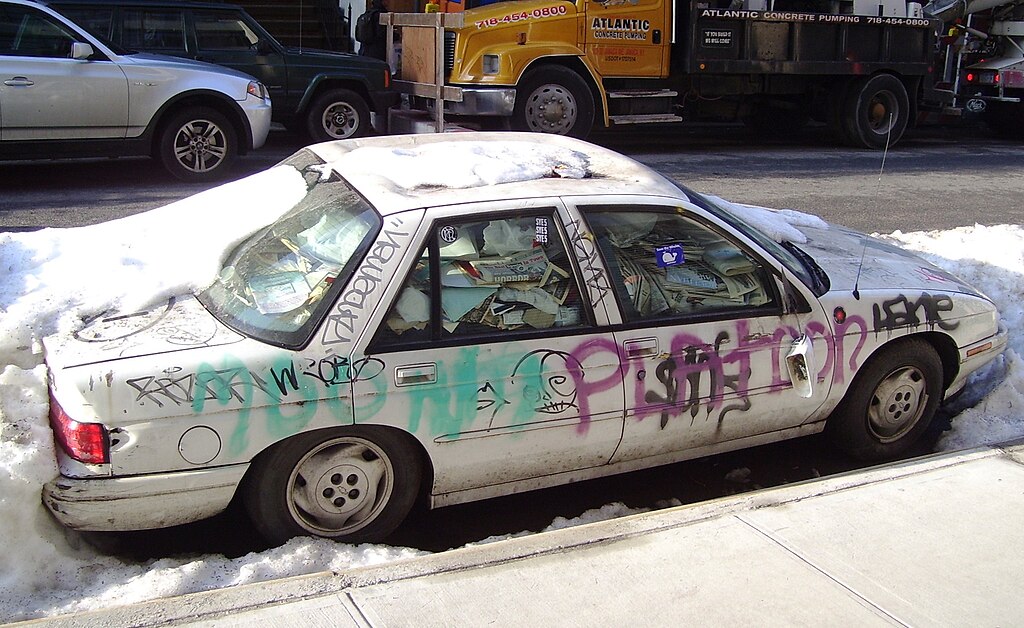 Figure 8.3: Abandoned car in New York City, during winter.If a vehicle is left unattended on the roadway for 48 hours, it is considered abandoned. The clock begins once a 48-hour warning notice has been placed on the vehicle. Once the time has expired, the vehicle is subject to being towed. Prior to towing the car, an inventory is completed on its contents. If there is any incriminating evidence obtained from the vehicle, it is considered to be lawfully obtained and no search warrant is required. Evidence located from garbage cans which have moved to the sidewalk, is admissible. Once they have been placed outside the curtilage of the home, the contents of the cans are considered to be abandoned. Therefore, a search warrant is not necessary to conduct a search.In early 1984, Investigator Jenny Stracner of the Laguna Beach Police Department received information indicating that respondent Greenwood might be engaged in narcotics trafficking. Stracner learned that a criminal suspect had informed a federal drug enforcement agent in February, 1984, that a truck filled with illegal drugs was en route to the Laguna Beach address at which Greenwood resided. In addition, a neighbor complained of heavy vehicular traffic late at night in front of Greenwood's single-family home. The neighbor reported that the vehicles remained at Greenwood's house for only a few minutes.Stracner sought to investigate this information by conducting a surveillance of Greenwood's home. She observed several vehicles make brief stops at the house during the late-night and early-morning hours, and she followed a truck from the house to a residence that had previously been under investigation as a narcotic trafficking location.On April 6, 1984, Stracner asked the neighborhood's regular trash collector to pick up the plastic garbage bags that Greenwood had left on the curb in front of his house and to turn the bags over to her without mixing their contents with garbage from other houses. The trash collector cleaned his truck bin of other refuse, collected the garbage bags from the street in front of Greenwood's house, and turned the bags over to Stracner. The officer searched through the rubbish and found items indicative of narcotics use. She recited the information that she had gleaned from the trash search in an affidavit in support of a warrant to search Greenwood's home.Police officers encountered both respondents at the house later that day when they arrived to execute the warrant. The police discovered quantities of cocaine and hashish during their search of the house. Respondents were arrested on felony narcotics charges. They subsequently posted bail.The police continued to receive reports of many late-night visitors to the Greenwood house. On May 4, Investigator Robert Rahaeuser obtained Greenwood's garbage from the regular trash collector in the same manner as had Stracner. The garbage again contained evidence of narcotics use. Rahaeuser secured another search warrant for Greenwood's home based on the information from the second trash search. The police found more narcotics and evidence of narcotics trafficking when they executed the warrant. Greenwood was again arrested.The Superior Court dismissed the charges against respondents on the authority of People v. Krivda (1971), which held that warrantless trash searches violate the Fourth Amendment and the California Constitution. The court found that the police would not have had probable cause to search the Greenwood home without the evidence obtained from the trash searches.The warrantless search and seizure of the garbage bags left at the curb outside the Greenwood house would violate the Fourth Amendment only if respondents manifested a subjective expectation of privacy in their garbage that society accepts as objectively reasonable. CHAPTER SUMMARYIn this chapter, the most common exceptions to the Exclusionary Rule were analyzed. Issues such as consent, standing and privacy were also examined. To determine whether consent was given voluntarily, courts examine the totality of the circumstances. Factors that weigh on the court's determination of voluntariness include individual’s right to refuse, age, intelligence, education, attitude, and length of the detention. Consent to search is invalid if an illegal search or seizure occurred before consent was given. Moreover, a warrantless search is valid when law enforcement relies on a person's “apparent authority” to consent to the search if the reliance is in good faith and is reasonable based on all facts known by police at the time of the search. US courts have routinely held that law enforcement officers can even use deception to mislead subjects into waiving their right to refuse a search. If a challenge, with regard to consent, is lodged against the government, the individual must have standing to pursue a formal complaint. Police may lawfully seize evidence in plain view when executing a search warrant or arrest warrant and when conducting a lawful warrantless search. Evidence is admissible if the Good Faith Doctrine is applied to law enforcement’s reliance on a legal statute later deemed invalid. Evidence is admissible if the Harmless Error Doctrine is applied to such cases as such as mistakenly allowing the jury to hear prejudicial testimony, and then attempting to correct the record by striking the same testimony, while ordering the jury to ignore the same testimony. The warrantless search and seizure of the garbage bags left at the curb outside the Greenwood house would violate the Fourth Amendment only if respondents manifested a subjective expectation of privacy in their garbage that society accepts as objectively reasonable.KEY TERMSConsentStandingReasonable expectation of privacyScope of consentPlain viewWarrantless seizurePlain touchPlain smellAbandoned propertyREVIEW QUESTIONS:What are the two requirements for the admissibility of evidence obtained in a consent search? Can a person withdraw consent? Why or why not? What gives an individual standing to claim his/her constitutional rights have been violated? Is deception in obtaining consent by law enforcement officials considered coercion? What is a search, according to the law? Explain the Good Faith Exception as if you were teaching someone who knew nothing about it. When is property considered abandoned? IDEA FRAMEWORK:CIVIL RIGHTS AND THE AMERICANS WITH DISABILITIES ACTPeople with disabilities make up one of the last groups whose civil rights have been recognized. For a long time, they were denied employment and access to public education, especially if they were mentally or developmentally challenged. Many were merely institutionalized. A eugenics movement in the United States in the late nineteenth and early to mid-twentieth centuries sought to encourage childbearing among physically and mentally fit whites and discourage it among those with physical or mental disabilities. Many states passed laws prohibiting marriage among people who had what were believed to be hereditary “defects.” Among those affected were people who were blind or deaf, those with epilepsy, people with mental or developmental disabilities, and those suffering mental illnesses. In some states, programs existed to sterilize people considered “feeble minded” by the standards of the time, without their will or consent. When this practice was challenged by a “feeble-minded” woman in a state institution in Virginia, the Supreme Court, in the 1927 case of Buck v. Bell, upheld the right of state governments to sterilize those people believed likely to have children who would become dependent upon public welfare. Some of these programs persisted into the 1970s.By the 1970s, however, concern for extending equal opportunities to all led to the passage of two important acts by Congress. In 1973, the Rehabilitation Act made it illegal to discriminate against people with disabilities in federal employment or in programs run by federal agencies or receiving federal funding. This was followed by the Education for all Handicapped Children Act of 1975, which required public schools to educate children with disabilities. The act specified that schools consult with parents to create a plan tailored for each child’s needs that would provide an educational experience as close as possible to that received by other children.In 1990, the Americans with Disabilities Act (ADA) greatly expanded opportunities and protections for people of all ages with disabilities. It also significantly expanded the categories and definition of disability. The ADA prohibits discrimination in employment based on disability. It also requires employers to make reasonable accommodations available to workers who need them. Finally, the ADA mandates that public transportation and public accommodations be made accessible to those with disabilities. The Act was passed despite the objections of some who argued that the cost of providing accommodations would be prohibitive for small businesses.CHAPTER 9SPECIAL NEEDS SEARCHES, ADMINISTRATIVE SEARCHES, AND CHECKPOINTSCHAPTER OBJECTIVES: Understand the authority that allows airports to search passengersDistinguish between the requirements for searching government and non-government workplacesRecognize situations when a roadblock is legally justifiedSPECIAL NEEDS SEARCHESThe Supreme Court has held that certain programmatic searches do not require a warrant or probable cause when they are conducted in furtherance of a government “special need” other than investigation of criminal activity. These “special needs” searches are evaluated under a two-pronged approach. First, they must further a “special need, beyond the normal need for law enforcement,” which would be jeopardized by a warrant or probable cause requirement. To qualify as a special need, a government interest must be a real, current, vital problem that the proposed search effectively addresses. Second, if there is a special need and the individualized suspicion requirement would jeopardize that need, courts evaluate the reasonableness of the search by balancing the nature of the intrusion on the privacy interest at stake against the government interest served by the search. Determining whether special needs searches are permissible is therefore heavily fact and case specific.Special needs searches have been permitted in several distinct areas. For example, the Supreme Court has upheld programmatic, suspicionless drug testing of government employees as a special needs search. The interest in public safety served by testing employees often outweighs the intrusion on employee privacy interests. However, even un-intrusive drug testing is invalid if the government does not show that there is an immediate public safety concern and that the search in question effectively addresses the concern.The Supreme Court has also upheld suspicionless drug testing of public-school students as special needs searches. These searches are permissible because the warrant and probable cause requirements are impracticable in the public-school context, public school students have reduced privacy expectations, and schools have a pressing need to prevent student drug use that outweighs the intrusion on students' privacy interests. Nevertheless, more intrusive searches--such as those involving a student's person or property--require particularized suspicion of wrongdoing.Warrantless searches of the homes and property of probationers and parolees have also been permitted under the special needs exception, and these searches are upheld if reasonable. Courts determine reasonableness by balancing the state's special need to supervise parolees and probationers against the intrusion on the parolees' and probationers' privacy interests, which are greatly reduced because of their ongoing supervisory relationship with the state. The searches do not require probable cause, but they must be conducted in furtherance of the state's special need to supervise parolees and probationers and thus must be related to parole or probation conditions.Collection of DNA from individuals who have been arrested is permitted without a warrant if it is part of a routine booking process. Law enforcement's strong interest in identifying arrestees outweighs the privacy interests of individuals who have been arrested on probable cause.The Supreme Court has also upheld searches of the offices or persons of public employees as special needs searches. Even if a public employee has a reasonable expectation of privacy in the particular workplace area searched and the Fourth Amendment applies, probable cause is not required for workplace searches conducted either for “noninvestigatory, work-related purposes” or in the course of “investigations of work-related misconduct.” These searches are upheld if they are reasonable “under all the circumstances.” The reasonableness test consists of two inquiries: (1) whether the “action was justified at its inception,” and (2) whether the search as actually conducted was “reasonably related in scope to the circumstances which justified the interference in the first place.”Security Screening at AirportsThanks to the Fourth Amendment, government agents cannot normally demand that we submit to intrusive, suspicionless searches as a condition of exercising our right to travel. In one 2000 case, the Supreme Court held that a police officer had violated the rights of a bus passenger by merely squeezing the outside of his carry‐​on bag, never mind conducting one of the “enhanced” pat‐​downs for which TSA has become infamous. The legal rationale for making an exception for airlines can be traced to a string of cases from the early 1970s, in which courts developed a “special needs” doctrine, largely in response to a string of high‐​profile plane hijackings in the 60s, creating an exemption from the Fourth Amendment’s warrant requirement under certain circumstances. Once crucial test was that such warrantless “special needs” searches had to be conducted for the purpose of protecting public safety, not simply for carrying out ordinary criminal investigations or law enforcement functions.As the 9/11 attacks showed, a hijacked airplane can be transformed into an incredibly destructive weapon. But bulletproof cockpit doors, new training for airline staff, and changed passenger behavior are the most important reasons a 9/​11‐​style hijacking attempt would be extraordinarily unlikely to succeed today. Thus, as a recent House Transportation Committee report noted, “the primary threat is no longer hijacking, but explosives designed to take down an aircraft.” But that’s a problem we had pretty well in hand under the older, less intrusive procedures: No passenger has detonated a smuggled bomb on a U.S.-originating flight since 1962, though given TSA’s consistently lackluster performance in spotting dummy bombs in tests, it’s not clear how far that should be ascribed to gate searches. TSA does seize quite a few guns, mostly from the bags of people who’d forgotten about a legal firearm—along with pocket knives, corkscrews, and other contraband, much of which is later auctioned off. And of course, they turn up narcotics—though occasionally TSA screeners find it more lucrative not to turn them up.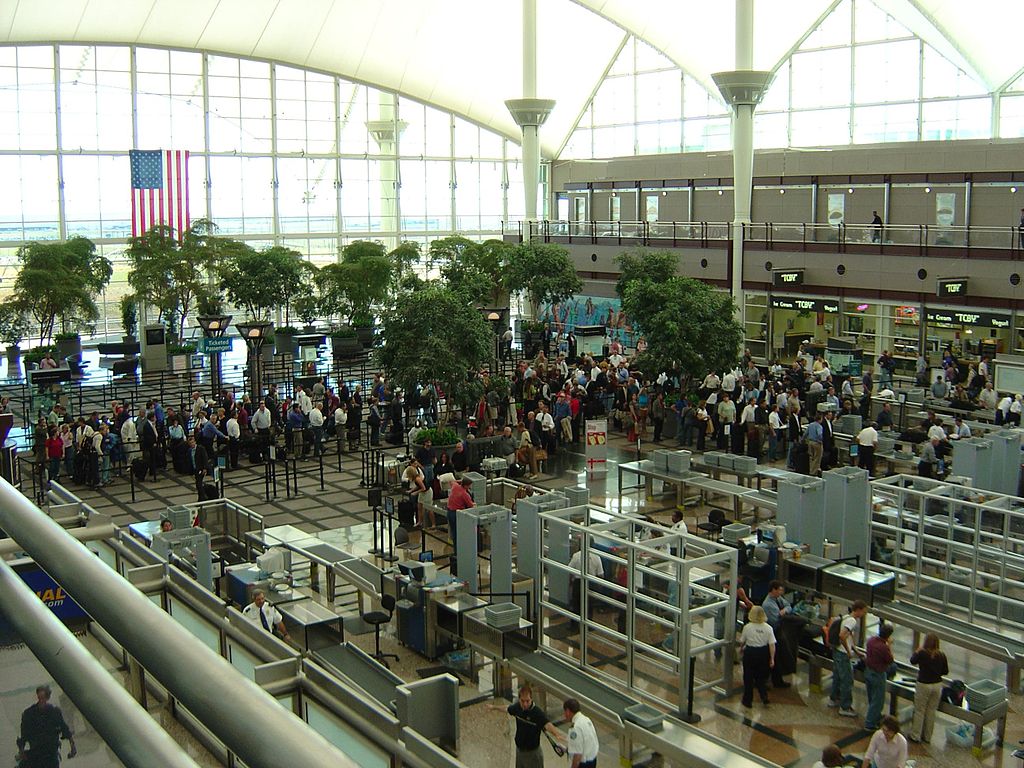 Figure 9.1: Airport security lines at Denver International Airport, United States.If we take the Fourth Amendment seriously, we should demand strong justifications for departures from its core requirements, and take care to prevent the exceptions from swallowing the rule. We shouldn’t just ask whether there’s some legitimate safety or security purpose that might justify some form of search, but whether the scope and intrusiveness of the search is calibrated to the rationale for the exception. Police officers can pat‐​down detained persons for weapons to ensure their own safety—but that doesn’t entitle them to search, say, a locked container out of the suspect’s reach. The question, in other words, should be whether the intrusiveness of the search reasonably serves the claimed security purpose, or whether its practical effect is, in reality, to serve ordinary law enforcement purposes with little marginal security benefit.ADMINISTRATIVE SEARCHES Search warrants are generally required for administrative fire, health, or safety inspections of residential or private commercial property. Even where a warrant is not required, there must be some opportunity for precompliance review before a neutral decisionmaker, unless there is consent or an exigent circumstance. The probable cause requirement for administrative warrants is less stringent than for criminal investigations because the privacy interests at stake are deemed less important. An administrative search is valid if there is evidence of an existing violation or if the search is pursuant to a general, neutral administrative plan. A warrant is not required if there are exigent circumstances or there is valid consent to the search.An administrative search is invalid if its sole or primary purpose is to look for evidence of criminal activity. However, a combination of administrative and investigatory purposes is acceptable, so officials may still conduct an administrative search if they have some suspicion of criminal activity. Also, if a valid administrative search discloses evidence of criminal activity, the evidence may be seized under the plain view exception to the warrant requirement.The Supreme Court has upheld warrantless administrative searches of closely or “pervasively” regulated businesses. The justification for this exception to the warrant requirement is that individuals doing business in a closely regulated industry have a reduced expectation of privacy. Whether an industry is closely regulated depends on the “pervasiveness and regularity of the ... regulation” and the effect of such regulation on the privacy expectations of persons doing business in the industry. A warrantless administrative search of a closely regulated business is reasonable if: (1) there is a substantial state interest behind the regulatory scheme; (2) the search is necessary to further that scheme; and (3) the authorizing statute is an adequate substitute for the warrant requirement because it gives notice to business owners and limits the discretion of those performing the search.The Ortega RuleIn March 1981, Dr. Ortega, for 17 years the head of the psychiatric residency program at Napa State Hospital, a mental hospital in Napa, California, purchased a new Apple II computer to use in running the program. Half of the money for it had been donated by some of the residents; Ortega covered the rest. A month later, he asked Dr. Dennis O'Connor, the hospital's executive director and his superior, to sign some thank-you letters to the residents who had made contributions, and to authorize some purchase orders for peripherals and other accessories for the computer.O'Connor was not sure whether the computer had been properly donated to the hospital, and hesitated to sign the letters. Two months later, Ortega suspended a resident for failing to report for a rotation. The resident complained to Dorothy Owen, the hospital's personnel director, that Ortega was retaliating against him for not only having not contributed to the purchase of the computer but advising other residents to ask him for their money back.In late July, Owen told O'Connor of the resident's complaint. O'Connor asked Richard Friday, the hospital administrator, to begin an investigation into the resident's allegations specifically and the purchase of the computer generally. He gave Friday and his investigative team broad authority, including permission to search Ortega's office. The hospital otherwise had no policy on such searches.O'Connor asked Ortega to take administrative leave the next day. Ortega instead received O'Connor's approval for two weeks of paid vacation, after which the administrative leave began. O'Connor told Ortega not to return to the hospital without his permission during his vacation. During the time Ortega was on vacation, Friday had the lock changed and kept the key in his own office.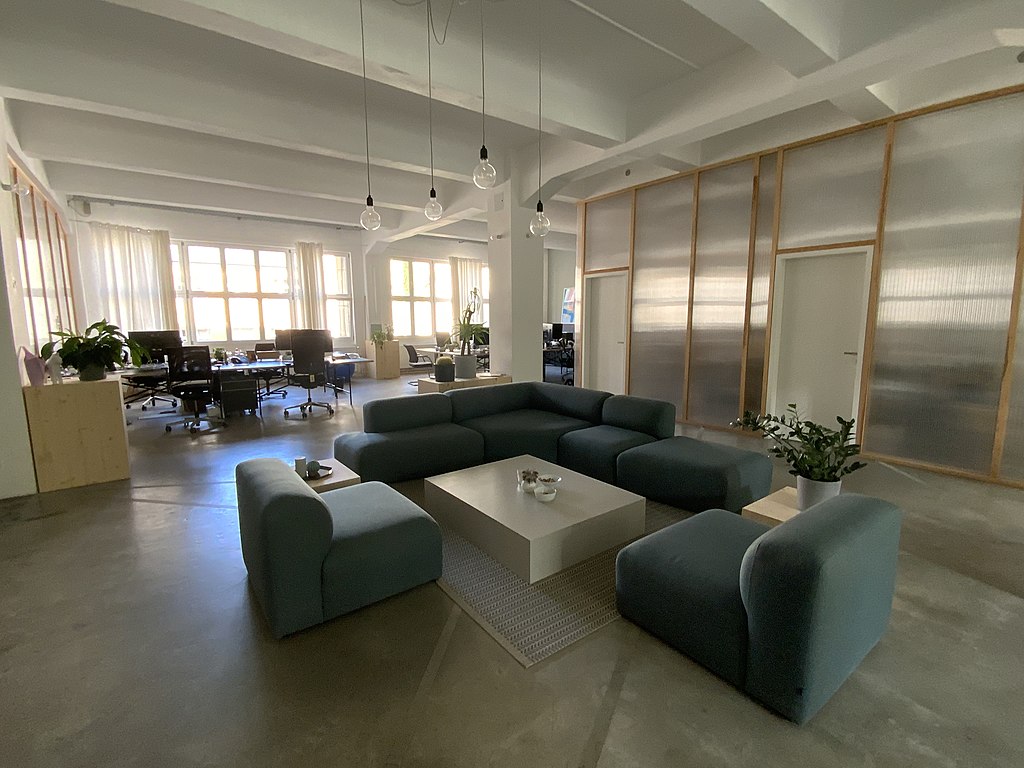 Figure 9.2: An office space with work areas and seating area.When Ortega's vacation ended, O'Connor sent a letter to Ortega informing him he was now on paid administrative leave, and extending the restriction on visits to the hospital. Before Ortega had received it, he returned to the hospital. Finding his office door locked and unable to open it himself, he took the computer, then in an unsecured nearby room, home to work with it there, as he had done on occasion in the past.Upon learning of this, O'Connor called the hospital police, believing that the computer was state property and thus Ortega had stolen it. At some other point during the time Ortega was on vacation and leave, a staff psychiatrist who ran a support group for residents told O'Connor about complaints of possible sexual harassment on Ortega's part from two female residents. It was not clear whether this took place before or after at least one thorough, highly intrusive search of Ortega's office. Materials were removed from Ortega's office, boxed and stored when the security guard performing the inventory found it too difficult to sort out Ortega's property from the state's property.On a separate visit to Ortega's office, Friday found several items—a Valentine, suggestively posed photo and inscribed book of love poetry—sent to Ortega several years earlier by a former resident. After the hospital fired Ortega in September, he appealed to the State Personnel Board. When the former resident testified on Ortega's behalf during the hearing, these items were introduced in an attempt to impeach her.Owen asked Ortega after the firing if he wanted his personal possessions from his office returned. He did not. By spring of 1982 he had changed his mind. In response to another request, Asher Rubin, the deputy attorney general who had represented the state before the Personnel Board, told him he could make copies of his personal papers but could not keep the originals, nor any of his other personal property.The legal question the Supreme Court had to decide in this case involved the Fourth Amendment. More specifically, did the supervisor’s searching Ortega’s office violate Ortega’s reasonable expectation of privacy? The Court held that the supervisor’s actions did not violate Ortega’s right to privacy. However, we need to bear in mind, the workplace in question, with regard to this case, lies in the public sector. The Court was divided in this decision. Nonetheless, the conclusion was based on the reasonableness standard. In other words, it would be unreasonable to impose on an organization the requirement to seek a search warrant when the search was work-related, provided it is justified and not unnecessarily intrusive. Conversely, private employers may make work-related searches of employees’ desks, files, and computers as they wish. Searches may be conducted when an employee is sick and another is filling in, or the employer suspects that theft, fraud, or misconduct is occurring. CHECKPOINTS AND ROADBLOCKSThere are many types of checkpoints law enforcement may employ legally to detect, verify, intercept, apprehend, or prevent. Checkpoints can be justified under “special needs” circumstances. The following are some examples where checkpoints can be used:1.	detecting drunk drivers2.	verifying driver’s licenses and vehicle registration3.	apprehending fleeing criminals4.	prevent terrorist activity or attackCase Law: City of Indianapolis v. James EdmondIn Michigan Dept. of State Police v. Sitz and United States v. Martinez-Fuerte, we held that brief, suspicionless seizures at highway checkpoints for the purposes of combating drunk driving and intercepting undocumented individuals was constitutional. We now consider the constitutionality of a highway checkpoint program whose primary purpose is the discovery and interdiction of illegal narcotics.In August 1998, the city of Indianapolis began to operate vehicle checkpoints on Indianapolis roads in an effort to interdict unlawful drugs. The city conducted six such roadblocks between August and November that year, stopping 1,161 vehicles and arresting 104 motorists. Fifty-five arrests were for drug-related crimes, while 49 were for offenses unrelated to drugs. The overall “hit rate” of the program was thus approximately nine percent.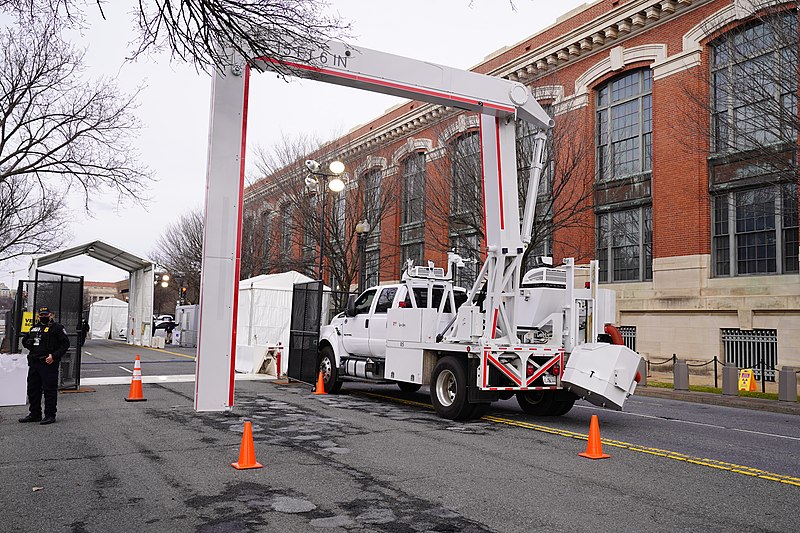 Figure 9.3: A checkpoint with vehicle scanner, used by U.S. Customs and Border Protection officers to provide security for the 59th Presidential Inauguration.The parties stipulated to the facts concerning the operation of the checkpoints by the Indianapolis Police Department (IPD) for purposes of the preliminary injunction proceedings instituted below. At each checkpoint location, the police stop a predetermined number of vehicles. Approximately 30 officers are stationed at the checkpoint. Pursuant to written directives issued by the chief of police, at least one officer approaches the vehicle, advises the driver that he or she is being stopped briefly at a drug checkpoint, and asks the driver to produce a license and registration. The officer also looks for signs of impairment and conducts an open-view examination of the vehicle from the outside. A narcotics-detection dog walks around the outside of each stopped vehicle.The directives instruct the officers that they may conduct a search only by consent or based on the appropriate quantum of particularized suspicion. The officers must conduct each stop in the same manner until particularized suspicion develops, and the officers have no discretion to stop any vehicle out of sequence. The city agreed in the stipulation to operate the checkpoints in such a way as to ensure that the total duration of each stop, absent reasonable suspicion or probable cause, would be five minutes or less.Respondents James Edmond and Joell Palmer were each stopped at a narcotics checkpoint in late September 1998. Respondents then filed a lawsuit on behalf of themselves and the class of all motorists who had been stopped or were subject to being stopped in the future at the Indianapolis drug checkpoints. Respondents claimed that the roadblocks violated the Fourth Amendment of the United States Constitution and the search and seizure provision of the Indiana Constitution. Respondents requested declaratory and injunctive relief for the class, as well as damages and attorney’s fees for themselves.The Fourth Amendment requires that searches and seizures be reasonable. A search or seizure is ordinarily unreasonable in the absence of individualized suspicion of wrongdoing. While such suspicion is not an “irreducible” component of reasonableness, we have recognized only limited circumstances in which the usual rule does not apply. We have upheld brief, suspicionless seizures of motorists at a fixed Border Patrol checkpoint designed to intercept illegal aliens and at a sobriety checkpoint aimed at removing drunk drivers from the road. In addition, we [have] suggested that a similar type of roadblock with the purpose of verifying drivers’ licenses and vehicle registrations would be permissible. In none of these cases, however, did we indicate approval of a checkpoint program whose primary purpose was to detect evidence of ordinary criminal wrongdoing.It is well established that a vehicle stop at a highway checkpoint effectuates a seizure within the meaning of the Fourth Amendment. The fact that officers walk a narcotics-detection dog around the exterior of each car at the Indianapolis checkpoints does not transform the seizure into a search. Just as in Place,1 an exterior sniff of an automobile does not require entry into the car and is not designed to disclose any information other than the presence or absence of narcotics. Like the dog sniff in Place, a sniff by a dog that simply walks around a car is “much less intrusive than a typical search.” Rather, what principally distinguishes these checkpoints from those we have previously approved is their primary purpose.We have never approved a checkpoint program whose primary purpose was to detect evidence of ordinary criminal wrongdoing. Rather, our checkpoint cases have recognized only limited exceptions to the general rule that a seizure must be accompanied by some measure of individualized suspicion. [E]ach of the checkpoint programs that we have approved was designed primarily to serve purposes closely related to the problems of policing the border or the necessity of ensuring roadway safety. Because the primary purpose of the Indianapolis narcotics checkpoint program is to uncover evidence of ordinary criminal wrongdoing, the program contravenes the Fourth Amendment.The primary purpose of the Indianapolis narcotics checkpoints is in the end to advance “the general interest in crime control.” We decline to suspend the usual requirement of individualized suspicion where the police seek to employ a checkpoint primarily for the ordinary enterprise of investigating crimes. We cannot sanction stops justified only by the generalized and ever-present possibility that interrogation and inspection may reveal that any given motorist has committed some crime.It goes without saying that our holding today does nothing to alter the constitutional status of the sobriety and border checkpoints that we approved in Sitz and Martinez-Fuerte. The constitutionality of such checkpoint programs still depends on a balancing of the competing interests at stake and the effectiveness of the program. When law enforcement authorities pursue primarily general crime control purposes at checkpoints such as here, however, stops can only be justified by some quantum of individualized suspicion.Our holding also does not affect the validity of border searches or searches at places like airports and government buildings, where the need for such measures to ensure public safety can be particularly acute. Nor does our opinion speak to other intrusions aimed primarily at purposes beyond the general interest in crime control. Our holding also does not impair the ability of police officers to act appropriately upon information that they properly learn during a checkpoint stop justified by a lawful primary purpose, even where such action may result in the arrest of a motorist for an offense unrelated to that purpose. Finally, we caution that the purpose inquiry in this context is to be conducted only at the programmatic level and is not an invitation to probe the minds of individual officers acting at the scene. Because the primary purpose of the Indianapolis checkpoint program is ultimately indistinguishable from the general interest in crime control, the checkpoints violate the Fourth Amendment. The judgment of the Court of Appeals is, accordingly, affirmed.CHAPTER SUMMARYSpecial needs searches do not require a warrant or probable cause when the need is outside the scope of criminal activity. For the search to be categorized as special needs, the government must demonstrate the need addresses a vital problem. Additionally, if there is a special need and the individualized suspicion requirement would jeopardize that need, courts evaluate the reasonableness of the search by balancing the nature of the intrusion on the privacy interest at stake against the government interest served by the search. Government agents cannot force individuals to submit to search as a condition to exercising the right to travel. However, a special needs search may be conducted to protect public safety. The probable cause requirement for administrative warrants is less stringent than for criminal investigations because the privacy interests at stake are deemed less important. An administrative search is valid if there is evidence of an existing violation or if the search is pursuant to a general, neutral administrative plan. A warrant is not required if there are exigent circumstances or there is valid consent to the search. Checkpoints can be justified under “special needs” circumstances. The following are some examples where checkpoints can be used for the following purposes: detecting drunk drivers, verifying driver’s licenses and vehicle registration, apprehending fleeing criminals, and preventing terrorist activity or attack. KEY TERMSSpecial needs searchesSearch warrantProbable causeFourth AmendmentAdministrative searchesThe Ortega RuleCheckpointRoadblockREVIEW QUESTIONS:Explain the two-prong approach to evaluating a special needs search. Is it legal to collect DNA from individuals who have been arrested? Why or why not? What two questions are applied in the “reasonableness test?”How does the government justify allowing security screening at airports? What three criteria allow a warrantless administrative search of a business? Summarize the Ortega Rule. Include in the analysis its impact on public employees. What are the four examples of checkpoints and roadblocks?IDEA FRAMEWORK:THE RIGHTS OF RELIGIOUS MINORITIESThe right to worship as a person chooses was one of the reasons for the initial settlement of the United States. Thus, it is ironic that many people throughout U.S. history have been denied their civil rights because of their status as members of a religious minority. Beginning in the early nineteenth century with the immigration of large numbers of Irish Catholics to the United States, anti-Catholicism became a common feature of American life and remained so until the mid-twentieth century. Catholic immigrants were denied jobs, and in the 1830s and 1840s anti-Catholic literature accused Catholic priests and nuns of committing horrific acts. Anti-Mormon sentiment was also quite common, and Mormons were accused of kidnapping women and building armies for the purpose of dominating their non-Mormon neighbors. At times, these fears led to acts of violence. A convent in Charlestown, Massachusetts, was burned to the ground in 1834. In 1844, Joseph Smith, the founder of the Mormon religion, and his brother were murdered by a mob in Illinois.For many years, American Jews faced discrimination in employment, education, and housing based on their religion. Many of the restrictive real estate covenants that prohibited people from selling their homes to African Americans also prohibited them from selling to Jews, and a “gentlemen’s agreement” among the most prestigious universities in the United States limited the number of Jewish students accepted. Indeed, a tradition of confronting discrimination led many American Jews to become actively involved in the civil rights movements for women and African Americans.Today, open discrimination against Jews in the United States is less common, although anti-Semitic sentiments still remain. In the twenty-first century, especially after the September 11 attacks, Muslims are the religious minority most likely to face discrimination. Although Title VII of the Civil Rights Act of 1964 prevents employment discrimination on the basis of religion and requires employers to make reasonable accommodations so that employees can engage in religious rituals and practices, Muslim employees are often discriminated against. Often the source of controversy is the wearing of head coverings by observant Muslims, which some employers claim violates uniform policies or dress codes, even when non-Muslim coworkers are allowed to wear head coverings that are not part of work uniforms. Hate crimes against Muslims have also increased since 9/11, and many Muslims believe they are subject to racial profiling by law enforcement officers who suspect them of being terrorists.In another irony, many Christians have recently argued that they are being deprived of their rights because of their religious beliefs and have used this claim to justify their refusal to acknowledge the rights of others. The owner of Hobby Lobby Stores, for example, a conservative Christian, argued that his company’s health-care plan should not have to pay for contraception because his religious beliefs are opposed to the practice. In 2014, in the case of Burwell v. Hobby Lobby Stores, Inc., the Supreme Court ruled in his favor. As discussed earlier, many conservative Christians have also argued that they should not have to recognize same-sex marriages because they consider homosexuality to be a sin.CHAPTER 10CONFESSIONS, BRUTON RULE, AND POLYGRAPH EXAMINATIONSCHAPTER OBJECTIVES: Explain the four-step test to a confession made by a defendantUnderstand the Sixth Amendment and the right to have an attorney present at all questioningApply the Massiah RuleAnalyze a Bruton ViolationDiscuss the credibility of confessions obtained by employing the polygraph examinationCONFESSIONSA confession is defined as a voluntary admission, declaration or acknowledgement (made orally or in writing) by one who has committed a felony or a misdemeanor stating that they committed the crime/offense or participated in its commission. A confession is considered voluntary when made of the free will and accord of the accused, without fear or threat of harm and without hope or promise of benefit, reward, or immunity. Confessions generally include details of the crime. The validity of a confession depends largely on the circumstances surrounding the admission. The presence of coercion before or at the time of a confession generally implies a lack of volition on the confessor’s part and invalidates or harms the legitimacy of the confession.During interrogation school, investigators are taught the primary goal of an interrogation is to get a confession. However, not all confessions are treated equally, in the eyes of the law. In a trial, confessions are heavily scrutinized. As a result, there are four primary issues to be aware of when considering the legality of a confession. They are as follows: The voluntariness test, the Miranda test, the Sixth Amendment guarantee, and the Bruton violation. The Voluntariness TestAt all times during criminal proceedings, confessions must be freely and voluntarily given. If a confession is found to be obtained through any type of coercion, there is a very high likelihood the confession will be thrown out of court. If a confession is not voluntary, it is not reliable, which means it is not admissible. Violations occur when the government obtains a confession by means that overwhelm the will of the accused.Perhaps the best way to illustrate the importance of voluntary confessions is to study the Supreme Court Case which gave rise to this vital test. In the case of Brown v. Mississippi (1936), Brown confessed to murder. The question in the case is whether convictions, which rest solely upon confessions shown to have been extorted by officers of the state by brutality and violence, are consistent with the due process of law required by the Fourteenth Amendment of the Constitution of the United States.Petitioners were indicted for the murder of one Raymond Stewart, whose death occurred on March 30, 1934. They were indicted on April 4, 1934, and were then arraigned and pleaded not guilty. Counsel were appointed by the court to defend them. Trial was begun the next morning and was concluded on the following day, when they were found guilty and sentenced to death.Aside from the confessions, there was no evidence sufficient to warrant the submission of the case to the jury. After a preliminary inquiry, testimony as to the confessions was received over the objection of defendants’ counsel. Defendants then testified that the confessions were false and had been procured by physical torture. Defendants filed in the Supreme Court a “suggestion of error” explicitly challenging the proceedings of the trial, in the use of the confessions and with respect to the alleged denial of representation by counsel, as violating the due process clause of the Fourteenth Amendment of the Constitution of the United States. The state court entertained the suggestion of error, considered the federal question, and decided it against defendants’ contentions.The grounds of the decision were (1) that immunity from self-incrimination is not essential to due process of law; and (2) that the failure of the trial court to exclude the confessions after the introduction of evidence showing their incompetency, in the absence of a request for such exclusion, did not deprive the defendants of life or liberty without due process of law; and that even if the trial court had erroneously overruled a motion to exclude the confessions, the ruling would have been mere error reversible on appeal, but not a violation of constitution right.The state court said: “After the state closed its case on the merits, the appellants, for the first time, introduced evidence from which it appears that the confessions were not made voluntarily but were coerced.” There is no dispute as to the facts upon this point. It is sufficient to say that in pertinent respects the transcript reads more like pages torn from some medieval account than a record made within the confines of a modern civilization which aspires to an enlightened constitutional government.“The defendants were brought to the courthouse … and the so-called trial was opened, and was concluded on the next day, … and resulted in a pretended conviction with death sentences. The evidence upon which the conviction was obtained was the so-called confessions. Without this evidence, a peremptory instruction to find for the defendants would have been inescapable.”Unfortunately, while the facts in Brown v. Mississippi are horrific, it was not the only case in which the Court found it necessary to reverse a conviction based upon an involuntary confession. Indeed, in reciting the facts of the next case, the Court referred to “the usual pattern” of testimony concerning the treatment of a suspect.Coercive interrogations were by no means limited to the American South. Further, to find that a confession was not voluntary, the Court does not require evidence of physical mistreatment of a suspect.  Continuous interrogation that does not permit the suspect to eat or sleep, or implied threats can also make a confession considered to be not voluntary.The Miranda TestThe court established specific interrogation procedures to ensure the Fifth Amendment rights of criminal defendants in Miranda v. Arizona (1966). In this landmark case, a man named Miranda confessed to kidnapping and rape. Police obtained the confession without a lawyer being present and without advising Miranda that he had the right to remain silent. The Court held that Miranda was entitled to such a warning, and thus his confession was inadmissible.The decision in Miranda reached far beyond Miranda’s case. It obliged every police officer in America to advise suspects if their rights before asking them questions while in custody. In addition to being advised of the right to remain silent, suspects must be advised that anything that they do say can be used against them in court, that they have the right to an attorney, and that if they cannot afford an attorney they will be provided one by the state. Of course, the suspect may knowingly and voluntarily waive any or all of these rights. The right to remain silent can be invoked at any time. In other words, even if suspects waive their right to remain silent, they can stop the questioning at any time, and must be provided with a lawyer if they so request.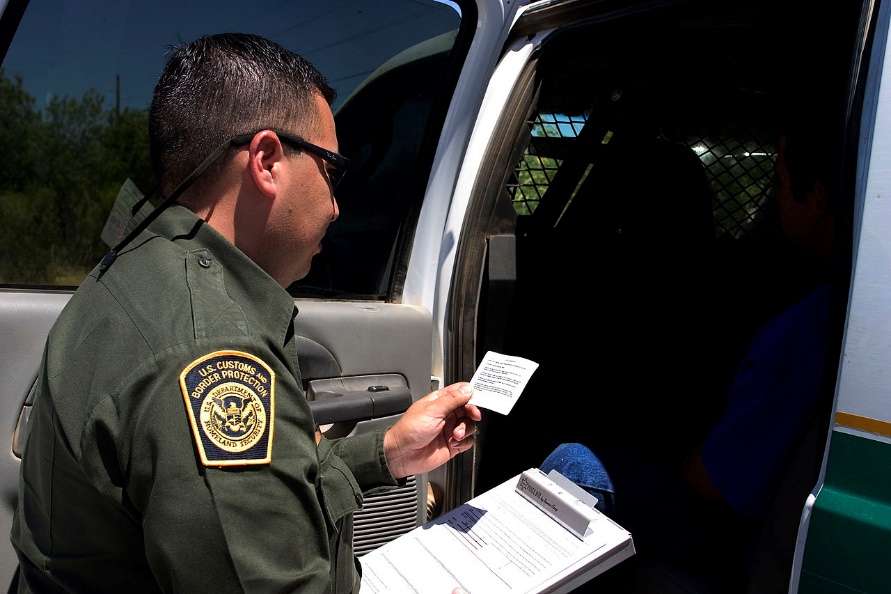 Figure 10.1: Border Patrol agent reads the Miranda rights to a Mexican national arrested for transporting drugs.Many police officers and conservative commentators at the time regarded Miranda as a legal technicality created by the courts to handcuff the police. On several occasions, increasingly conservative courts have refused to overrule Miranda, but they have weakened it by creating several exceptions to it. For example, in New York v. Quarles (1984), the Court created a public safety exception. The public safety exception allows officers to ask questions without giving the Miranda warnings if there is some exigency involving the public safety is involved. In Nix v. Williams (1984), the court created the inevitable discover exception. This controversial exception means that if the police would have inevitably discovered the evidence without benefit of the improper questioning, then the evidence will be admissible.There are many situations in which the person may not necessarily feel free to leave, but they are not in “custody” for Miranda purposes. For example, Miranda does not come into play when the police stop a person to (briefly) talk to them on the street, or during traffic stops. Other circumstances do not invoke Miranda because there is no questioning of the suspect involved. For example, if a person confesses to an officer without the officer asking any questions, then Miranda does not apply.The Sixth Amendment GuaranteeAccording to Black’s Law Dictionary, “Defense is defined [as] that which is alleged by a party proceeded against in an action or suit, as a reason why the plaintiff should not recover or establish that which he seeks by his complaint or petition.”  This right was well established to all criminal defendants who face more than six months of incarceration as a penalty of a criminal charge.  The Supreme Court of the United States has recognized an indigent petitioner or defendant in several cases since Gideon v. Wainwright (1963) where the court acknowledged this Sixth Amendment right.  Gideon was a man who received an elementary education and was charged with breaking and entering in Florida.In Gideon (1963), the Court held defendants who face possible prison time are entitled to court-appointed lawyers, paid for by the government.  The court has since extended this right to defendants in misdemeanor cases where “misdemeanors where jail time is actually imposed and in misdemeanors with suspended sentences.  Additionally, children in delinquency proceedings, no less than adults in criminal courts, are entitled to appointed counsel when facing the loss of liberty.”The Sixth Amendment was applied most notably in the Supreme Court case of Massiah v United States (1964). Massiah and a man named Colson were indicted, and charged with the same substantive offense, and in separate counts charging the Massiah, Colson, and others with having conspired to possess narcotics aboard a United States vessel, and to import, conceal, and facilitate the sale of narcotics. Massiah, who had retained a lawyer, pleaded not guilty and was released on bail, along with Colson.A few days later, and quite without the petitioner’s knowledge, Colson decided to cooperate with the government agents in their continuing investigation of the narcotics activities in which Massiah, Colson, and others had allegedly been engaged. Colson permitted an agent named Murphy to install a Schmidt radio transmitter under the front seat of Colson’s automobile, by means of which Murphy, equipped with an appropriate receiving device, could overhear from some distance away conversations carried on in Colson’s car.On the evening of November 19, 1959, Colson and Massiah held a lengthy conversation while sitting in Colson’s automobile, parked on a New York street. By prearrangement with Colson, and totally unbeknown to the petitioner, the agent Murphy sat in a car parked out of sight down the street and listened over the radio to the entire conversation. The petitioner made several incriminating statements during the course of this conversation. At the petitioner’s trial these incriminating statements were brought before the jury through Murphy’s testimony, despite the insistent objection of defense counsel. The jury convicted the petitioner of several related narcotics offenses, and the convictions were affirmed by the Court of Appeals. 	Under Massiah, police cannot use undercover agents to question a suspect whose right to counsel has “attached,” two suspects in the same jail can have different rules apply to them. If one has been arrested but not yet indicted or brought before a judge, chances are that Miranda applies to her and, Massiah does not. In that case, because undercover questioning is not “interrogation” under Miranda, a secret informant could freely question the suspect, with only the Due Process Clauses regulating the tactics. A cellmate who had been indicted—or for whom adversary proceedings had otherwise commenced—would be protected by Massiah doctrine, which applies regardless of whether a suspect is in custody. To sum up a Massiah violation, the case law states once a person has been charged with a crime, which occurs at arraignment, law enforcement officials cannot question the person without the person’s attorney present. Bruton ViolationThe Bruton rules states a confession by one suspect cannot be used against another suspect unless the second suspect has an opportunity to cross-examine the source of the accusation. Likewise, a criminal trial may not hear a confession or incriminating statement against a defendant when the statement was made by another party to the crime, without producing the speaker. Below are some options for the State when it comes to prosecuting multiple defendants. Persuade Suspect-1 to become a witness for the State in exchange for a lower sentence and require Suspect-1 to testify against Suspect-2 and Suspect-3If Suspect-1 refuses to become a witness for the State, drop the charges against Suspect-2 and Suspect-3 and only pursue charges against Suspect-1 When the case is strong against Suspect-2 and Suspect-3, the prosecutor can try them in two trials and that would allow the use of Suspect-1’s incriminating statements to be entered into evidenceEdit Suspect-1’s statement to eliminate any references to Suspect-2 or Suspect-3 and use it in a joint trial				POLYGRAPH EXAMINATIONSA polygraph test–popularly known as a lie detector test–is a machine that measures a person’s physiological responses when they respond to questions. According to the American Psychological Association (APA), polygraph tests measure a person’s “heart rate/blood pressure, respiration, and skin conductivity.” The purpose of the test is usually to prove whether or not a person committed a crime. The test cannot actually test for honesty, however. Instead, it relies on the polygraph operator’s analysis of the tested person’s responses, which can be inaccurate. As such, polygraphs are usually not admissible as evidence in United States courts.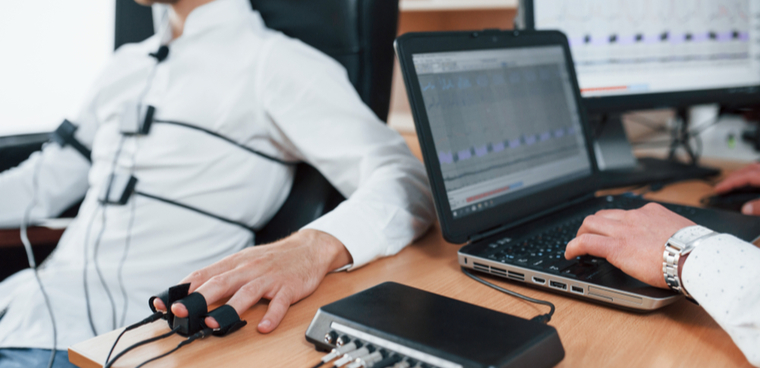 Figure 10.2: A polygraph test.The polygraph test begins by attaching devices such as pneumographs, blood pressure cuffs, and electrodes to a person’s body. The person is then told how the test works and asked some sample questions. Next, the tester will use a technique such as the Control Question Test (CQT)–which is more common–or the Guilty Knowledge test (GKT). Under the CQT, the person answers both control and relevant questions; control questions are broader and pertain to a person’s past while relevant questions pertain to the crime a person is under suspicion of committing. The underlying assumption is that a person innocent of suspected crime will be more agitated answering the control questions than the relevant questions. This is because the control questions actually pertain to their actual past behavior whereas the relevant questions relate to a crime they did not commit.During the GKT, a person answers multiple-choice test of sorts that contains answers that only a person who committed the crime would know. The thought behind this test is that the correct answer out of a lineup would cause a greater reaction from a person who was guilty, whereas an innocent person’s response would not differ.Polygraph examinations are inadmissible in court for three basic reasons:Polygraph results are not sufficiently reliable and trustworthy. There exists a tendency for juries to rely too heavily on the report of polygraph examiners who appear as expert witnesses. The inability of trial courts to judge the competency of polygraph examinersCHAPTER SUMMARYA confession is a voluntary admission. In order to be considered voluntary, a confession must be given without coercion. If a confession is not voluntary, it is not reliable, which means it is not admissible. Violations occur when the government obtains a confession by means that overwhelm the will of the accused. In the case of Brown v Mississippi (1936), the court found the defendants were tortured into confessing to murder. As a result, their confessions were inadmissible in court. The Miranda Rights are required to be read whenever a suspect is in custody (under arrest) and going to be interrogated. Prior to asking any questions, with regard to the crime(s) in which the person is charged, the suspect must be advised of the right to remain silent, that anything the accused says may be used against the person in court, the individual has the right to an attorney, and if the person cannot afford an attorney one will be provided one by the state, free of charge. The Sixth Amendment guarantees everyone accused of a crime will have an attorney provided to them prior to their arraignment hearing. A Massiah violation, according to the case law, states once a person has been charged with a crime, which occurs at arraignment, law enforcement officials cannot question the person without the person’s attorney present. The Bruton rules states a confession by one suspect cannot be used against another suspect unless the second suspect has an opportunity to cross-examine the source of the accusation. A polygraph test–popularly known as a lie detector test–is a machine that measures a person’s physiological responses when they respond to questions. According to the American Psychological Association (APA), polygraph tests measure a person’s “heart rate/blood pressure, respiration, and skin conductivity.” The purpose of the test is usually to prove whether or not a person committed a crime. The test cannot actually test for honesty. And. the test is inadmissible in court because it is not reliable or trustworthy. KEY TERMSConfessionVoluntariness TestInterrogationMiranda RightsBrown v Mississippi (1936)Sixth AmendmentMassiah v United StatesBruton ViolationPolygraph ExaminationREVIEW QUESTIONS:In order for a confession to be admissible in a court of law, what conditions must it meet? Provide a summary of Brown v Mississippi (1936) and explain its significance for the criminal justice system. What are the Miranda Rights and when do they need to be read to someone? What is the significance of Massiah v United States (1964)?Explain the ways to avoid a Bruton violation when having multiple defendants testify against one another. Is a polygraph examination admissible in court? Please explain why or why not. IDEA FRAMEWORK:THE FIGHT FOR CIVIL RIGHTS IN THE LGBT COMMUNITYLaws against homosexuality, which was regarded as a sin and a moral failing, existed in most states throughout the nineteenth and twentieth centuries. By the late nineteenth century, homosexuality had come to be regarded as a form of mental illness as well as a sin, and gay men were often erroneously believed to be pedophiles. As a result, lesbians, gay men, bisexuals, and transgender people, collectively known as the LGBT community, had to keep their sexual orientation hidden or “closeted.” Secrecy became even more important in the 1950s, when fear of gay men increased and the federal government believed they could be led into disloyal acts either as a result of their “moral weakness” or through blackmail by Soviet agents. As a result, many men lost or were denied government jobs. Fears of lesbians also increased after World War II as U.S. society stressed conformity to traditional gender roles and the importance of marriage and childrearing. The very secrecy in which lesbian, gay, bisexual, and transgender people had to live made it difficult for them to organize to fight for their rights as other, more visible groups had done. Some organizations did exist, however. The Mattachine Society, established in 1950, was one of the first groups to champion the rights of gay men. Its goal was to unite gay men who otherwise lived in secrecy and to fight against abuse. The Mattachine Society often worked with the Daughters of Bilitis, a lesbian rights organization. Among the early issues targeted by the Mattachine Society was police entrapment of male homosexuals. In the 1960s, the gay and lesbian rights movements began to grow more radical, in a manner similar to other civil rights movements. In 1962, gay Philadelphians demonstrated in front of Independence Hall. In 1966, transgender prostitutes who were tired of police harassment rioted in San Francisco. In June 1969, gay men, lesbians, and transgender people erupted in violence when New York City police attempted to arrest customers at a gay bar in Greenwich Village called the Stonewall Inn. The patrons’ ability to resist arrest and fend off the police inspired many members of New York’s LGBT community, and the riots persisted over several nights. New organizations promoting LGBT rights that emerged after Stonewall were more radical and confrontational than the Mattachine Society and the Daughters of Bilitis had been. These groups, like the Gay Activists Alliance and the Gay Liberation Front, called not just for equality before the law and protection against abuse but also for “liberation,” Gay Power, and Gay Pride.Although LGBT people gained their civil rights later than many other groups, changes did occur beginning in the 1970s, remarkably quickly when we consider how long other minority groups had fought for their rights. In 1973, the American Psychological Association ended its classification of homosexuality as a mental disorder. In 1994, the U.S. military adopted the policy of “Don’t ask, don’t tell.” This act, Department of Defense Directive 1304.26, officially prohibited discrimination against suspected gays, lesbians, and bisexuals by the U.S. military. It also prohibited superior officers from asking about or investigating the sexual orientation of those below them in rank. However, those gays, lesbians, and bisexuals who spoke openly about their sexual orientation were still subject to dismissal because it remained illegal for anyone except heterosexuals to serve in the armed forces. The policy ended in 2011, and now gays, lesbians, and bisexuals may serve openly in the military. In 2006, in the case of Lawrence v. Texas, the Supreme Court ruled unconstitutional state laws that criminalized sexual intercourse between consenting adults of the same sex.Beginning in 2000, several states made it possible for same-sex couples to enter into legal relationships known as civil unions or domestic partnerships. These arrangements extended many of the same protections enjoyed by heterosexual married couples to same-sex couples. LGBT activists, however, continued to fight for the right to marry. Same-sex marriages would allow partners to enjoy exactly the same rights as married heterosexual couples and accord their relationships the same dignity and importance. In 2004, Massachusetts became the first state to grant legal status to same-sex marriage. Other states quickly followed. This development prompted a backlash among many religious conservatives, who considered homosexuality a sin and argued that allowing same-sex couples to marry would lessen the value and sanctity of heterosexual marriage. Many states passed laws banning same-sex marriage, and many gay and lesbian couples challenged these laws, successfully, in the courts. Finally, in Obergefell v. Hodges, the Supreme Court overturned state bans and made same-sex marriage legal throughout the United States on June 26, 2015.The legalization of same-sex marriage throughout the United States led some people to feel their religious beliefs were under attack, and many religiously conservative business owners have refused to acknowledge LBGT rights or the legitimacy of same-sex marriages. Following swiftly upon the heels of the Obergefell ruling, the Indiana legislature passed a Religious Freedom Restoration Act (RFRA). Congress had already passed such a law in 1993; it was intended to extend protection to minority religions, such as by allowing rituals of the Native American Church. However, the Supreme Court in City of Boerne v. Flores (1997) ruled that the 1993 law applied only to the federal government and not to state governments. Thus several state legislatures later passed their own Religious Freedom Restoration Acts. These laws state that the government cannot “substantially burden an individual’s exercise of religion” unless it would serve a “compelling governmental interest” to do so. They allow individuals, which also include businesses and other organizations, to discriminate against others, primarily same-sex couples and LGBT people, if the individual’s religious beliefs are opposed to homosexuality.CHAPTER 11INNOCENCE PROJECT, MISTAKEN WITNESS IDENTIFICATION, AND LINEUPSCHAPTER OBJECTIVES: Summarize the purpose of the Innocence ProjectDescribe the legal issues involving lineupsAnalyze the credibility of eyewitness evidenceTHE INNOCENCE PROJECTFrom its creation 1992, the Innocence Project has fought to exonerate the wrongfully convicted and implement reforms designed to reduce the number of wrongful convictions and impose accountability on a system that regularly produces them. Since then, the Innocence Project has freed 232 people who were falsely convicted and collectively spent 3,555 years behind bars for crimes that they did not commit. And their work goes well beyond litigating individual cases. The Innocence Project also engages in strategic litigation, legislative advocacy, and various efforts to directly support its clients upon release. As an example, working with the Cato Institute, the Innocence Project recently helped secure passage of a Missouri law allowing prosecutors to seek dismissal of charges against a convicted person, which prosecutors had previously been restricted from doing even in cases of clear exoneration. The Innocence Project also advocates for laws to compensate innocent victims of wrongful convictions.Besides the horrific injustice they inflict on individuals and their families, wrongful convictions allow the real perpetrators to victimize others, undermine public confidence in the criminal justice system, and attack the principles of a free society. The exercise of arbitrary power over individuals is inherently unjust, and none can be more arbitrary and unjust than destroying innocent lives on the basis of false convictions, whether obtained through negligence, malice, or coercive plea bargaining.MISTAKEN WITNESS IDENTIFICATIONMemory Construction and ReconstructionThe formulation of new memories is sometimes called construction, and the process of bringing up old memories is called reconstruction. Yet as we retrieve our memories, we also tend to alter and modify them. A memory pulled from long-term storage into short-term memory is flexible. New events can be added and we can change what we think we remember about past events, resulting in inaccuracies and distortions. People may not intend to distort facts, but it can happen in the process of retrieving old memories and combining them with new memories.SuggestibilityWhen someone witnesses a crime, that person’s memory of the details of the crime is very important in catching the suspect. Because memory is so fragile, witnesses can be easily (and often accidentally) misled due to the problem of suggestibility. Suggestibility describes the effects of misinformation from external sources that leads to the creation of false memories. In the fall of 2002, a sniper in the DC area shot people at a gas station, leaving Home Depot, and walking down the street. These attacks went on in a variety of places for over three weeks and resulted in the deaths of ten people. During this time, as you can imagine, people were terrified to leave their homes, go shopping, or even walk through their neighborhoods. Police officers and the FBI worked frantically to solve the crimes, and a tip hotline was set up. Law enforcement received over 140,000 tips, which resulted in approximately 35,000 possible suspects (Newseum, n.d.).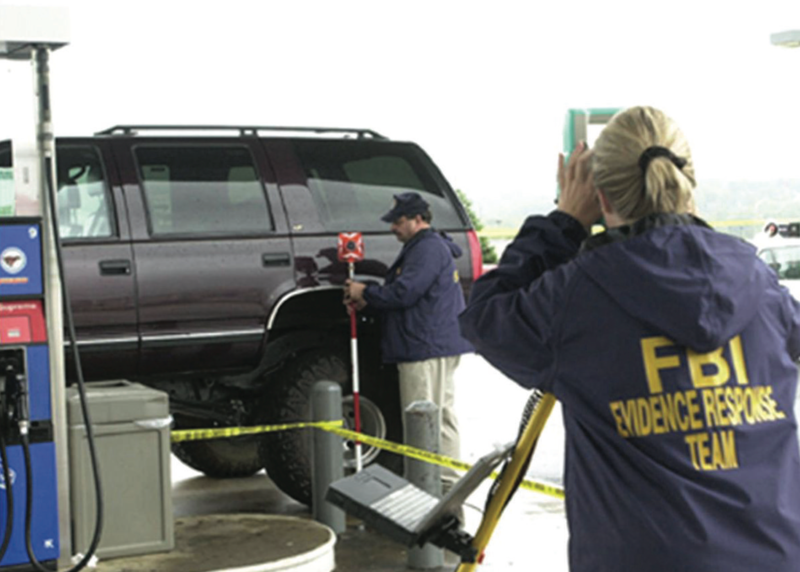 Figure 11.1: FBI agents investigating DC sniper crime scene, 2002.Most of the tips were dead ends, until a white van was spotted at the site of one of the shootings. The police chief went on national television with a picture of the white van. After the news conference, several other eyewitnesses called to say that they too had seen a white van fleeing from the scene of the shooting. At the time, there were more than 70,000 white vans in the area. Police officers, as well as the general public, focused almost exclusively on white vans because they believed the eyewitnesses. Other tips were ignored. When the suspects were finally caught, they were driving a blue sedan.As illustrated by this example, we are vulnerable to the power of suggestion, simply based on something we see on the news. Or we can claim to remember something that in fact is only a suggestion someone made. It is the suggestion that is the cause of the false memory.Eyewitness MisidentificationEven though memory and the process of reconstruction can be fragile, police officers, prosecutors, and the courts often rely on eyewitness identification and testimony in the prosecution of criminals. However, faulty eyewitness identification and testimony can lead to wrongful convictions.How does this happen? In 1984, Jennifer Thompson, then a 22-year-old college student in North Carolina, was brutally raped at knifepoint. As she was being raped, she tried to memorize every detail of her rapist’s face and physical characteristics, vowing that if she survived, she would help get him convicted. After the police were contacted, a composite sketch was made of the suspect, and Jennifer was shown six photos. She chose two, one of which was of Ronald Cotton. After looking at the photos for 4–5 minutes, she said, “Yeah. This is the one,” and then she added, “I think this is the guy.” When questioned about this by the detective who asked, “You’re sure? Positive?” She said that it was him. Then she asked the detective if she did OK, and he reinforced her choice by telling her she did great. These kinds of unintended cues and suggestions by police officers can lead witnesses to identify the wrong suspect. The district attorney was concerned about her lack of certainty the first time, so she viewed a lineup of seven men. She said she was trying to decide between numbers 4 and 5, finally deciding that Cotton, number 5, “Looks most like him.” He was 22 years old.By the time the trial began, Jennifer Thompson had absolutely no doubt that she was raped by Ronald Cotton. She testified at the court hearing, and her testimony was compelling enough that it helped convict him. How did she go from, “I think it’s the guy” and it “Looks most like him,” to such certainty? Gary Wells and Deah Quinlivan (2009) assert it is suggestive police identification procedures, such as stacking lineups to make the defendant stand out, telling the witness which person to identify, and confirming witnesses’ choices by telling them “Good choice,” or “You picked the guy.”After Cotton was convicted of the rape, he was sent to prison for life plus 50 years. After 4 years in prison, he was able to get a new trial. Jennifer Thompson once again testified against him. This time Ronald Cotton was given two life sentences. After serving 11 years in prison, DNA evidence finally demonstrated that Ronald Cotton did not commit the rape, was innocent, and had served over a decade in prison for a crime he did not commit. Ronald Cotton’s story, unfortunately, is not unique. There are also people who were convicted and placed on death row, who were later exonerated. The Innocence Project is a non-profit group that works to exonerate falsely convicted people, including those convicted by eyewitness testimony. To learn more, you can visit http://www.innocenceproject.org.The Misinformation EffectCognitive psychologist Elizabeth Loftus has conducted extensive research on memory. She has studied false memories as well as recovered memories of childhood sexual abuse. Loftus also developed the misinformation effect paradigm, which holds that after exposure to incorrect information, a person may misremember the original event.According to Loftus, an eyewitness’s memory of an event is very flexible due to the misinformation effect. To test this theory, Loftus and John Palmer (1974) asked 45 U.S. college students to estimate the speed of cars using different forms of questions (Figure 2). The participants were shown films of car accidents and were asked to play the role of the eyewitness and describe what happened. They were asked, “About how fast were the cars going when they (smashed, collided, bumped, hit, contacted) each other?” The participants estimated the speed of the cars based on the verb used.Participants who heard the word “smashed” estimated that the cars were traveling at a much higher speed than participants who heard the word “contacted.” The implied information about speed, based on the verb they heard, had an effect on the participants’ memory of the accident. In a follow-up one week later, participants were asked if they saw any broken glass (none was shown in the accident pictures). Participants who had been in the “smashed” group were more than twice as likely to indicate that they did remember seeing glass. Loftus and Palmer demonstrated that a leading question encouraged them to not only remember the cars were going faster, but to also falsely remember that they saw broken glass.Studies have demonstrated that young adults (the typical research subjects in psychology) are often susceptible to misinformation, but that children and older adults can be even more susceptible (Bartlett & Memon, 2007; Ceci & Bruck, 1995). In addition, misinformation effects can occur easily, and without any intention to deceive (Allan & Gabbert, 2008). Even slight differences in the wording of a question can lead to misinformation effects. Subjects in one study were more likely to say yes when asked “Did you see the broken headlight?” than when asked “Did you see a broken headlight?” (Loftus, 1975).Other studies have shown that misinformation can corrupt memory even more easily when it is encountered in social situations (Gabbert, Memon, Allan, & Wright, 2004). This is a problem particularly in cases where more than one person witnesses a crime. In these cases, witnesses tend to talk to one another in the immediate aftermath of the crime, including as they wait for police to arrive. But because different witnesses are different people with different perspectives, they are likely to see or notice different things, and thus remember different things, even when they witness the same event. So when they communicate about the crime later, they not only reinforce common memories for the event, they also contaminate each other’s memories for the event (Gabbert, Memon, & Allan, 2003; Paterson & Kemp, 2006; Takarangi, Parker, & Garry, 2006).The misinformation effect has been modeled in the laboratory. Researchers had subjects watch a video in pairs. Both subjects sat in front of the same screen, but because they wore differently polarized glasses, they saw two different versions of a video, projected onto a screen. So, although they were both watching the same screen, and believed (quite reasonably) that they were watching the same video, they were actually watching two different versions of the video (Garry, French, Kinzett, & Mori, 2008).In the video, Eric the electrician is seen wandering through an unoccupied house and helping himself to the contents thereof. A total of eight details were different between the two videos. After watching the videos, the “co-witnesses” worked together on 12 memory test questions. Four of these questions dealt with details that were different in the two versions of the video, so subjects had the chance to influence one another. Then subjects worked individually on 20 additional memory test questions. Eight of these were for details that were different in the two videos. Subjects’ accuracy was highly dependent on whether they had discussed the details previously. Their accuracy for items they had not previously discussed with their co-witness was 79%. But for items that they had discussed, their accuracy dropped markedly, to 34%. That is, subjects allowed their co-witnesses to corrupt their memories for what they had seen.Controversies over Repressed and Recovered MemoriesOther researchers have described how whole events, not just words, can be falsely recalled, even when they did not happen. The idea that memories of traumatic events could be repressed has been a theme in the field of psychology, beginning with Sigmund Freud, and the controversy surrounding the idea continues today.Recall of false autobiographical memories is called false memory syndrome. This syndrome has received a lot of publicity, particularly as it relates to memories of events that do not have independent witnesses—often the only witnesses to the abuse are the perpetrator and the victim (e.g., sexual abuse).On one side of the debate are those who have recovered memories of childhood abuse years after it occurred. These researchers argue that some children’s experiences have been so traumatizing and distressing that they must lock those memories away in order to lead some semblance of a normal life. They believe that repressed memories can be locked away for decades and later recalled intact through hypnosis and guided imagery techniques (Devilly, 2007).Research suggests that having no memory of childhood sexual abuse is quite common in adults. For instance, one large-scale study conducted by John Briere and Jon Conte (1993) revealed that 59% of 450 men and women who were receiving treatment for sexual abuse that had occurred before age 18 had forgotten their experiences. Ross Cheit (2007) suggested that repressing these memories created psychological distress in adulthood. The Recovered Memory Project was created so that victims of childhood sexual abuse can recall these memories and allow the healing process to begin (Cheit, 2007; Devilly, 2007).On the other side, Loftus has challenged the idea that individuals can repress memories of traumatic events from childhood, including sexual abuse, and then recover those memories years later through therapeutic techniques such as hypnosis, guided visualization, and age regression.Loftus is not saying that childhood sexual abuse doesn’t happen, but she does question whether or not those memories are accurate, and she is skeptical of the questioning process used to access these memories, given that even the slightest suggestion from the therapist can lead to misinformation effects. For example, researchers Stephen Ceci and Maggie Brucks (1993, 1995) asked three-year-old children to use an anatomically correct doll to show where their pediatricians had touched them during an exam. Fifty-five percent of the children pointed to the genital/anal area on the dolls, even when they had not received any form of genital exam.Ever since Loftus published her first studies on the suggestibility of eyewitness testimony in the 1970s, social scientists, police officers, therapists, and legal practitioners have been aware of the flaws in interview practices. Consequently, steps have been taken to decrease suggestibility of witnesses. One way is to modify how witnesses are questioned. When interviewers use neutral and less leading language, children more accurately recall what happened and who was involved (Goodman, 2006; Pipe, 1996; Pipe, Lamb, Orbach, & Esplin, 2004). Another change is in how police lineups are conducted. It’s recommended that a blind photo lineup be used. This way the person administering the lineup doesn’t know which photo belongs to the suspect, minimizing the possibility of giving leading cues. Additionally, judges in some states now inform jurors about the possibility of misidentification. Judges can also suppress eyewitness testimony if they deem it unreliable.More on False MemoriesIn early false memory studies, undergraduate subjects’ family members were recruited to provide events from the students’ lives. The student subjects were told that the researchers had talked to their family members and learned about four different events from their childhoods. The researchers asked if the now undergraduate students remembered each of these four events—introduced via short hints. The subjects were asked to write about each of the four events in a booklet and then were interviewed two separate times. The trick was that one of the events came from the researchers rather than the family (and the family had actually assured the researchers that this event had not happened to the subject). In the first such study, this researcher-introduced event was a story about being lost in a shopping mall and rescued by an older adult. In this study, after just being asked whether they remembered these events occurring on three separate occasions, a quarter of subjects came to believe that they had indeed been lost in the mall (Loftus & Pickrell, 1995). In subsequent studies, similar procedures were used to get subjects to believe that they nearly drowned and had been rescued by a lifeguard, or that they had spilled punch on the bride’s parents at a family wedding, or that they had been attacked by a vicious animal as a child, among other events (Heaps & Nash, 1999; Hyman, Husband, & Billings, 1995; Porter, Yuille, & Lehman, 1999).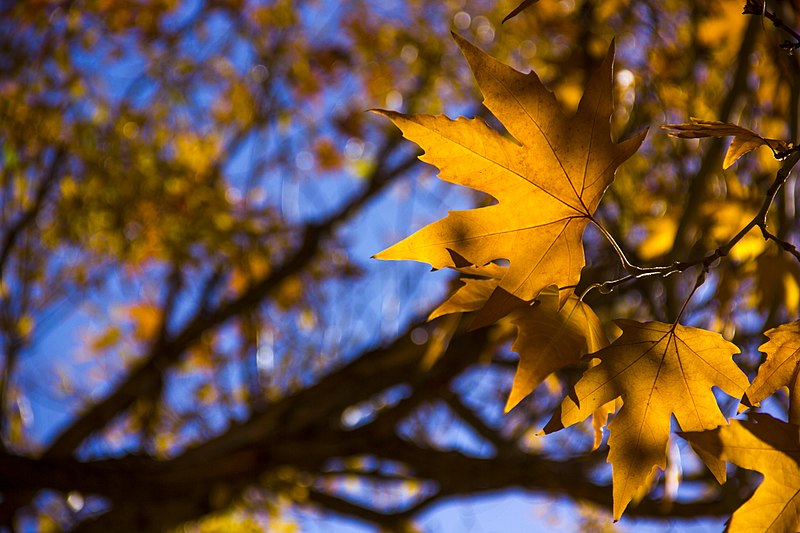 Figure 11.2: Fragile autumn leaves.More recent false memory studies have used a variety of different manipulations to produce false memories in substantial minorities and even occasional majorities of manipulated subjects (Braun, Ellis, & Loftus, 2002; Lindsay, Hagen, Read, Wade, & Garry, 2004; Mazzoni, Loftus, Seitz, & Lynn, 1999; Seamon, Philbin, & Harrison, 2006; Wade, Garry, Read, & Lindsay, 2002). For example, one group of researchers used a mock-advertising study, wherein subjects were asked to review (fake) advertisements for Disney vacations, to convince subjects that they had once met the character Bugs Bunny at Disneyland—an impossible false memory because Bugs is a Warner Brothers character (Braun et al., 2002). Another group of researchers photoshopped childhood photographs of their subjects into a hot air balloon picture and then asked the subjects to try to remember and describe their hot air balloon experience (Wade et al., 2002). Other researchers gave subjects unmanipulated class photographs from their childhoods along with a fake story about a class prank, and thus enhanced the likelihood that subjects would falsely remember the prank (Lindsay et al., 2004).Using a false feedback manipulation, we have been able to persuade subjects to falsely remember having a variety of childhood experiences. In these studies, subjects are told (falsely) that a powerful computer system has analyzed questionnaires that they completed previously and has concluded that they had a particular experience years earlier. Subjects apparently believe what the computer says about them and adjust their memories to match this new information. A variety of different false memories have been implanted in this way. In some studies, subjects are told they once got sick on a particular food (Bernstein, Laney, Morris, & Loftus, 2005). These memories can then spill out into other aspects of subjects’ lives, such that they often become less interested in eating that food in the future (Bernstein & Loftus, 2009b). Other false memories implanted with this methodology include having an unpleasant experience with the character Pluto at Disneyland and witnessing physical violence between one’s parents (Berkowitz, Laney, Morris, Garry, & Loftus, 2008; Laney & Loftus, 2008).Importantly, once these false memories are implanted—whether through complex methods or simple ones—it is extremely difficult to tell them apart from true memories (Bernstein & Loftus, 2009a; Laney & Loftus, 2008).LINEUPSShowup IdentificationA show-up identification, often referred to as an in-field show-up is used whenever a crime has just occurred and there is a potential suspect detained a short distance from the crime scene. For example, Maria realized she left the garage door open, so she entered the garage, which is attached to her residence, to close the door. Upon entering, she noticed a man removing frozen meat from the garage freezer. When the man saw her, he fled on foot. Maria immediately called 911 and provided a description of the suspect and a direction of travel. Maria relayed he was white, about 5-8, thin build, clean shaven, and he was wearing a black shirt and blue jeans. Two police units were dispatched to the call. Within four minutes the two units arrived in the area. The primary officer responded to Maria’s residence and the secondary officer checked the area for a man matching the description. The secondary officer detained a male who fit the description, within two minutes of her arrival, three blocks from Maria’s residence. The primary officer transported Maria to the secondary officer’s location. She positively identified the suspect as the man who took frozen meat from her garage. The man was arrested for burglary and transported to jail for booking. The preceding scenario is carried out, every day, throughout our country, in the same manner.When doing an in-field show up, there are a few legal considerations that must be followed:Considerations for the witness:When transporting the witness, endeavor to maintain privacy by shielding her identity from the suspect.  Prior to the actual identification, explain to the witness that the person detained may not be the suspect. If the witness positively identifies the suspect, ask the witness on a scale from 1-100, with 100 being the highest, how sure he is about his identification.  Considerations for the suspect:When the witness responds to identify the suspect, the suspect should never be handcuffed or sitting in a police vehicle, as it may prejudice the witness. It is possible more than one person who matches the description of the suspect, could be walking in the area where the crime occurred. Transporting the suspect to the victim is strongly discouraged and should be done only as a last resort. There are legal issues with transporting someone who has been detained. With few exceptions, the witness should always be taken to the suspect. An in-field show-up is a simple and straightforward process and it can lead to a quick identification of the suspect. Since the crime is fresh, the witness’s memory is more accurate.Photo LineupsTypically, a photo lineup contains six photos, one of which is the suspect. The remaining five pictures must resemble the suspect. This type of line-up is often referred to as a six-pack. In California, the look-alikes are often obtained randomly from the DMV database of driver’s license photos. When showing a six-pack to a witness, it is necessary to read the photo lineup admonition which includes the following:Prior to showing the photo lineup, advise the witness, the person who committed the crime may or may not be among them. If you do not see the person who committed the crime, then do not choose any photos.
Be aware that hair styles, beards, and mustaches may be easily changed and photos may not depict the true complexion of a person.
If the witness positively identifies the suspect, ask the witness on a scale from 1-100, with 100 being the highest, how sure he is about his identification.  As investigative techniques evolve and improve, it is highly recommended the person who shows the lineup to the witness, should neither be the primary investigator nor have any knowledge which person in the lineup is the suspect. By following this simple rule, the possibility of giving leading clues, consciously or unconsciously, will be minimized greatly. CHAPTER SUMMARYThe Innocence Project began in 1992 and since that time, 232 people have been freed, who were wrongfully convicted. Eyewitness evidence is not the most reliable. People often combine old memories with new ones which may distort facts. The misinformation effect states that exposure to incorrect information may cause a person to misremember the original event. Steps have been taken to decrease suggestibility of witnesses. One way is to modify how witnesses are questioned. When interviewers use neutral and less leading language, children more accurately recall what happened and who was involved. Another change is in how police lineups are conducted. It’s recommended that a blind photo lineup be used. This way the person administering the lineup doesn’t know which photo belongs to the suspect, minimizing the possibility of giving leading cues. When conducting in-field showups, it is vital to respect the privacy of the witness and refrain from transporting the suspect to the witness. KEY TERMSThe Innocence ProjectSuggestibilityThe Misinformation EffectRepressed MemoriesRecovered MemoriesIn-field ShowupPhoto LineupREVIEW QUESTIONS:What is the Innocence Project? Explain the concepts of memory construction and reconstruction and how do these affect a criminal investigation.Provide an example, that you create, of suggestibility. Watch the story of Ronald Cotton and Jennifer Thompson on YouTube and summarize the lessons learned from the case. Identify the pitfalls of the Misinformation Effect. Construct a scenario where showup identification is utilized. IDEA FRAMEWORK:HISPANIC/LATINO CIVIL RIGHTSHispanics and Latinos in the United States have faced many of the same problems as African Americans and Native Americans. Although the terms Hispanic and Latino are often used interchangeably, they are not the same. Hispanic usually refers to native speakers of Spanish. Latino refers to people who come from, or whose ancestors came from, Latin America. Not all Hispanics are Latinos. Latinos may be of any race or ethnicity; they may be of European, African, Native American descent, or they may be of mixed ethnic background. Thus, people from Spain are Hispanic but are not Latino. Many Latinos became part of the U.S. population following the annexation of Texas by the United States in 1845 and of California, Arizona, New Mexico, Nevada, Utah, and Colorado following the War with Mexico in 1848. Most were subject to discrimination and could find employment only as poorly paid migrant farm workers, railroad workers, and unskilled laborers. The Spanish-speaking population of the United States increased following the Spanish-American War in 1898 with the incorporation of Puerto Rico as a U.S. territory. In 1917, during World War I, the Jones Act granted U.S. citizenship to Puerto Ricans.In the early twentieth century, waves of violence aimed at Mexicans and Mexican Americans swept the Southwest. Mexican Americans in Arizona and in parts of Texas were denied the right to vote, which they had previously possessed, and Mexican American children were barred from attending Anglo-American schools. During the Great Depression of the 1930s, Mexican immigrants and many Mexican Americans, both U.S.-born and naturalized citizens, living in the Southwest and Midwest were deported by the government so that Anglo-Americans could take the jobs that they had once held. When the United States entered World War II, however, Mexicans were invited to immigrate to the United States as farmworkers under the Bracero (bracero meaning “manual laborer” in Spanish) Program to make it possible for these American men to enlist in the armed services.Mexican Americans and Puerto Ricans did not passively accept discriminatory treatment, however. In 1903, Mexican farmworkers joined with Japanese farmworkers, who were also poorly paid, to form the first union to represent agricultural laborers. In 1929, Latino civil rights activists formed the League of United Latin American Citizens (LULAC) to protest against discrimination and to fight for greater rights for Latinos.Just as in the case of African Americans, however, true civil rights advances for Hispanics and Latinos did not take place until the end of World War II. Hispanic and Latino activists targeted the same racist practices as did African Americans and used many of the same tactics to end them. In 1946, Mexican American parents in California, with the assistance of the NAACP, sued several California school districts that forced Mexican and Mexican American children to attend segregated schools. In the case of Mendez v. Westminster (1947), the Court of Appeals for the Ninth Circuit Court held that the segregation of Mexican and Mexican American students into separate schools was unconstitutional.Although Latinos made some civil rights advances in the decades following World War II, discrimination continued. Alarmed by the large number of undocumented Mexicans crossing the border into the United States in the 1950s, the United States government began Operation Wetback (wetback is a derogatory term for Mexicans living unofficially in the United States). From 1953 to 1958, more than three million Mexican immigrants, and some Mexican Americans as well, were deported from California, Texas, and Arizona. To limit the entry of Hispanic and Latino immigrants to the United States, in 1965 Congress imposed an immigration quota of 120,000 newcomers from the Western Hemisphere.At the same time that the federal government sought to restrict Hispanic and Latino immigration to the United States, the Mexican American civil rights movement grew stronger and more radical, just as the African American civil rights movement had done. While African Americans demanded Black Power and called for Black Pride, young Mexican American civil rights activists called for Brown Power and began to refer to themselves as Chicanos, a term disliked by many older, conservative Mexican Americans, in order to stress their pride in their hybrid Spanish-Native American cultural identity. Demands by Mexican American activists often focused on improving education for their children, and they called upon school districts to hire teachers and principals who were bilingual in English and Spanish, to teach Mexican and Mexican American history, and to offer instruction in both English and Spanish for children with limited ability to communicate in English.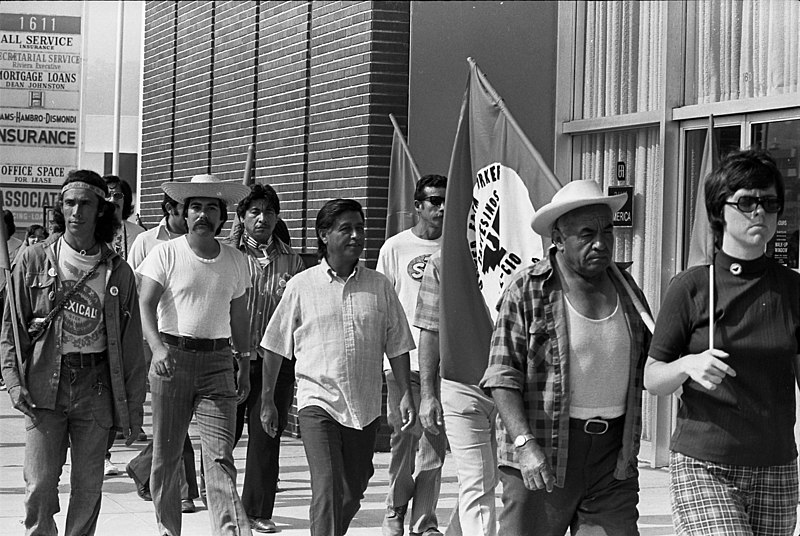 Figure 11.3: Cesar Chavez (center) on march from Mexican border to Sacramento with United Farm Workers members in Redondo Beach, California.Mexican American civil rights leaders were active in other areas as well. Throughout the 1960s, Cesar Chavez and Dolores Huerta fought for the rights of Mexican American agricultural laborers through their organization, the United Farm Workers (UFW), a union for migrant workers they founded in 1962. Chavez, Huerta, and the UFW proclaimed their solidarity with Filipino farm workers by joining them in a strike against grape growers in Delano, California, in 1965. Chavez consciously adopted the tactics of the African American civil rights movement. In 1965, he called upon all U.S. consumers to boycott California grapes, and in 1966, he led the UFW on a 300-mile march to Sacramento, the state capital, to bring the state farm workers’ problems to the attention of the entire country. The strike finally ended in 1970 when the grape growers agreed to give the pickers better pay and benefits.As Latino immigration to the United States increased in the late twentieth and early twenty-first centuries, discrimination also increased in many places. In 1994, California voters passed Proposition 187. The proposition sought to deny non-emergency health services, food stamps, welfare, and Medicaid to undocumented immigrants. It also banned children from attending public school unless they could present proof that they and their parents were legal residents of the United States. A federal court found it unconstitutional in 1997 on the grounds that the law’s intention was to regulate immigration, a power held only by the federal government.In 2005, discussion began in Congress on proposed legislation that would make it a felony to enter the United States illegally or to give assistance to anyone who had done so. Although the bill quickly died, on May 1, 2006, hundreds of thousands of people, primarily Latinos, staged public demonstrations in major U.S. cities, refusing to work or attend school for one day. The protestors claimed that people seeking a better life should not be treated as criminals and that undocumented immigrants already living in the United States should have the opportunity to become citizens.Following the failure to make undocumented immigration a felony under federal law, several states attempted to impose their own sanctions on illegal immigration. In April 2010, Arizona passed a law that made illegal immigration a state crime. The law also forbade undocumented immigrants from seeking work and allowed law enforcement officers to arrest people suspected of being in the U.S. illegally. Thousands protested the law, claiming that it encouraged racial profiling. In 2012, in Arizona v. United States, the U.S. Supreme Court struck down those provisions of the law that made it a state crime to reside in the United States illegally, forbade undocumented immigrants to take jobs, and allowed the police to arrest those suspected of being illegal immigrants. The court, however, upheld the authority of the police to ascertain the immigration status of someone suspected of being an undocumented alien if the person had been stopped or arrested by the police for other reasons.Today, Latinos constitute the largest minority group in the United States. They also have one of the highest birth rates of any ethnic group. Although Hispanics lag behind whites in terms of income and high school graduation rates, they are enrolling in college at higher rates than whites. Topics that remain at the forefront of public debate today include immigration reform, the DREAM Act (a proposal for granting undocumented immigrants’ permanent residency in stages), and court action on executive orders on immigration. President Trump and his administration have been quite active on issues of immigration and border security. Aside from the proposal to build a border wall, other areas of action have included various travel bans and the policy of separating families at the border as they attempt to enter the country.CHAPTER 12	PROTECTIVE SWEEPS, EXIGENT CIRCUMSTANCES, AND REASONABLE SUSPICIONCHAPTER OBJECTIVES: Identify under what circumstances law enforcement officers may search a person or property without a warrant. Define reasonable suspicion. Understand the difference between a frisk and a search.Explain the legalities involved in a pretextual stop.WARRANTLESS SEARCHESProtective Sweep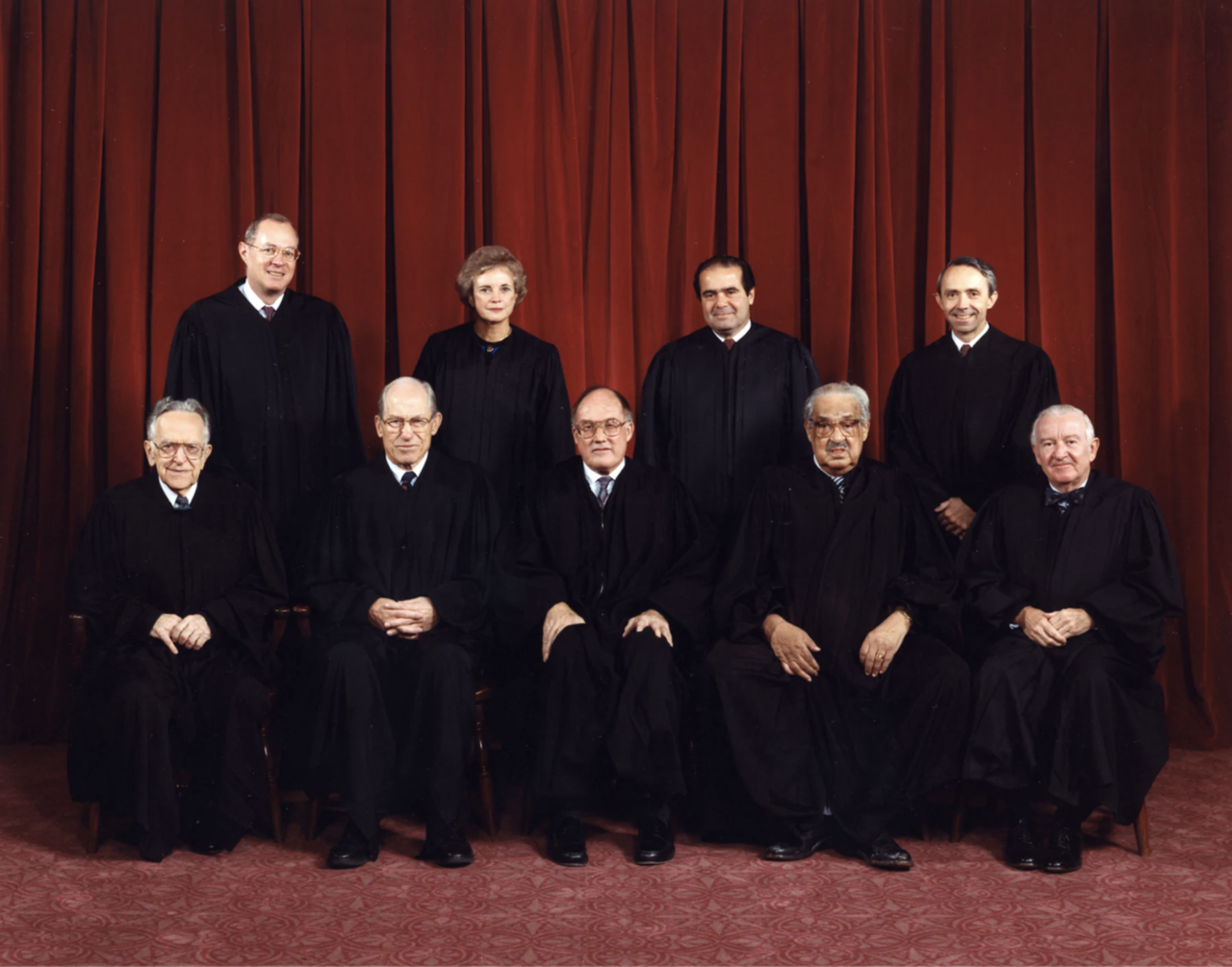 Figure 12.1: US Government Supreme Court Official Photo 1990-1991In the Supreme Court case Maryland v. Buie (1990) SCOTUS defined a protective sweep. A “protective sweep” is a quick and limited search of premises, incident to an arrest and conducted to protect the safety of police officers or others. It is narrowly confined to a cursory visual inspection of those places in which a person might be hiding. In this case we must decide what level of justification is required by the Fourth and Fourteenth Amendments before police officers, while effecting the arrest of a suspect in his home pursuant to an arrest warrant, may conduct a warrantless protective sweep of all or part of the premises. The Court of Appeals of Maryland held that a running suit seized in plain view during such a protective sweep should have been suppressed at respondent’s armed robbery trial because the officer who conducted the sweep did not have probable cause to believe that a serious and demonstrable potentiality for danger existed. We conclude that the Fourth Amendment would permit the protective sweep undertaken here if the searching officer “possesse[d] a reasonable belief based on ‘specific and articulable facts which, taken together with the rational inferences from those facts, reasonably warrant[ed]’ the officer in believing” that the area swept harbored an individual posing a danger to the officer or others. We accordingly vacate the judgment below and remand for application of this standard.On February 3, 1986, two men committed an armed robbery of a Godfather’s Pizza restaurant in Prince George’s County, Maryland. One of the robbers was wearing a red running suit. That same day, Prince George’s County police obtained arrest warrants for respondent Jerome Edward Buie and his suspected accomplice in the robbery, Lloyd Allen. Buie’s house was placed under police surveillance.On February 5, the police executed the arrest warrant for Buie. They first had a police department secretary telephone Buie’s house to verify that he was home. The secretary spoke to a female first, then to Buie himself. Six or seven officers proceeded to Buie’s house. Once inside, the officers fanned out through the first and second floors. Corporal James Rozar announced that he would “freeze” the basement so that no one could come up and surprise the officers. With his service revolver drawn, Rozar twice shouted into the basement, ordering anyone down there to come out. When a voice asked who was calling, Rozar announced three times: “this is the police, show me your hands.” Eventually, a pair of hands appeared around the bottom of the stairwell and Buie emerged from the basement. He was arrested, searched, and handcuffed by Rozar. Thereafter, Detective Joseph Frolich entered the basement “in case there was someone else” down there. He noticed a red running suit lying in plain view on a stack of clothing and seized it.The trial court denied Buie’s motion to suppress the running suit, stating in part: “The man comes out from a basement, the police don’t know how many other people are down there. He is charged with a serious offense.” The State introduced the running suit into evidence at Buie’s trial. A jury convicted Buie of robbery with a deadly weapon and using a handgun in the commission of a felony.It is not disputed that until the point of Buie’s arrest the police had the right, based on the authority of the arrest warrant, to search anywhere in the house that Buie might have been found, including the basement. “If there is sufficient evidence of a citizen’s participation in a felony to persuade a judicial officer that his arrest is justified, it is constitutionally reasonable to require him to open his doors to the officers of the law.” There is also no dispute that if Detective Frolich’s entry into the basement was lawful, the seizure of the red running suit, which was in plain view and which the officer had probable cause to believe was evidence of a crime, was also lawful under the Fourth Amendment. The issue in this case is what level of justification the Fourth Amendment required before Detective Frolich could legally enter the basement to see if someone else was there.Petitioner, the State of Maryland, argues that, under a general reasonableness balancing test, police should be permitted to conduct a protective sweep whenever they make an in-home arrest for a violent crime. It goes without saying that the Fourth Amendment bars only unreasonable searches and seizures. Our cases show that in determining reasonableness, we have balanced the intrusion on the individual’s Fourth Amendment interests against its promotion of legitimate governmental interests. Under this test, a search of the house or office is generally not reasonable without a warrant issued on probable cause. There are other contexts, however, where the public interest is such that neither a warrant nor probable cause is required. Possessing an arrest warrant and probable cause to believe Buie was in his home, the officers were entitled to enter and to search anywhere in the house in which Buie might be found. Once he was found, however, the search for him was over, and there was no longer that particular justification for entering any rooms that had not yet been searched.We should emphasize that such a protective sweep, aimed at protecting the arresting officers, if justified by the circumstances, is nevertheless not a full search of the premises, but may extend only to a cursory inspection of those spaces where a person may be found. The sweep lasts no longer than is necessary to dispel the reasonable suspicion of danger and in any event no longer than it takes to complete the arrest and depart the premises. The type of search we authorize today is far removed from the “top-to-bottom” search involved in Chimel; moreover, it is decidedly not “automati[c],” but may be conducted only when justified by a reasonable, articulable suspicion that the house is harboring a person posing a danger to those on the arrest scene.We conclude that by requiring a protective sweep to be justified by probable cause to believe that a serious and demonstrable potentiality for danger existed, the Court of Appeals of Maryland applied an unnecessarily strict Fourth Amendment standard. The Fourth Amendment permits a properly limited protective sweep in conjunction with an in-home arrest when the searching officer possesses a reasonable belief based on specific and articulable facts that the area to be swept harbors an individual posing a danger to those on the arrest scene.Exigent CircumstancesWarden, Maryland Penitentiary v. Bennie Joe Hayden (1967) allows a warrantless entry when in hot pursuit. About 8 a.m. on March 17, 1962, an armed robber entered the business premises of the Diamond Cab Company in Baltimore, Maryland. He took some $363 and ran. Two cab drivers in the vicinity, attracted by shouts of “Holdup,” followed the man to 2111 Cocoa Lane. One driver notified the company dispatcher by radio that the man was a Negro about 5’ 8” tall, wearing a light cap and dark jacket, and that he had entered the house on Cocoa Lane. The dispatcher relayed the information to police who were proceeding to the scene of the robbery. Within minutes, police arrived at the house in a number of patrol cars. An officer knocked and announced their presence. Mrs. Hayden answered, and the officers told her they believed that a robber had entered the house, and asked to search the house. She offered no objection.46The officers spread out through the first and second floors and the cellar in search of the robber. Hayden was found in an upstairs bedroom feigning sleep. He was arrested when the officers on the first floor and in the cellar reported that no other man was in the house. Meanwhile an officer was attracted to an adjoining bathroom by the noise of running water, and discovered a shotgun and a pistol in a flush tank. Another officer who, according to the District Court, “was searching the cellar for a man or the money” found a jacket and trousers of the type the fleeing man was said to have worn. A clip of ammunition for the pistol and a cap were found under the mattress of Hayden’s bed, and ammunition for the shotgun was found in a bureau drawer in Hayden’s room. All these items of evidence were introduced against respondent at his trial.We agree with the Court of Appeals that neither the entry without warrant to search for the robber, nor the search for him without warrant was invalid. Under the circumstances of this case, “the exigencies of the situation made that course imperative.” The police were informed that an armed robbery had taken place, and that the suspect had entered 2111 Cocoa Lane less than five minutes before they reached it. They acted reasonably when they entered the house and began to search for a man of the description they had been given and for weapons which he had used in the robbery or might use against them. The Fourth Amendment does not require police officers to delay in the course of an investigation if to do so would gravely endanger their lives or the lives of others. Speed here was essential, and only a thorough search of the house for persons and weapons could have insured that Hayden was the only man present and that the police had control of all weapons which could be used against them or to affect an escape.[T]he seizures occurred prior to or immediately contemporaneous with Hayden’s arrest, as part of an effort to find a suspected felon, armed, within the house into which he had run only minutes before the police arrived. The permissible scope of search must, therefore, at the least, be as broad as may reasonably be necessary to prevent the dangers that the suspect at large in the house may resist or escape.Inventory of an automobileWhen police impound an illegally parked car, they may tow it to a government parking lot. Similarly, police may tow the car of a driver who is arrested for a traffic violation. These are just two of the many ways in which government agents can lawfully take possession of property. Another common scenario arises when police store the effects of a person who is jailed, keeping them until the person is released. The Court has held that government officials may search property that comes into their possession in circumstances such as these, as long as they follow proper procedures.  The procedure that law officers use to account for the property of people who are in their custody to provide the following: Protection of the owner’s property while it remained in police custodyProtection of the police against claims or disputes over lost/stolen propertyProtection of the police from potential dangerTERRY STOPTerry v Ohio (1968)Petitioner Terry was convicted of carrying a concealed weapon and sentenced to the statutorily prescribed term of one to three years in the penitentiary. Following the denial of a pretrial motion to suppress, the prosecution introduced in evidence two revolvers and a number of bullets seized from Terry and a codefendant, Richard Chilton, by Cleveland Police Detective Martin McFadden. At the hearing on the motion to suppress this evidence, Officer McFadden testified that while he was patrolling in plain clothes in downtown Cleveland at approximately 2:30 in the afternoon of October 31, 1963, his attention was attracted by two men, Chilton and Terry, standing on the corner of Huron Road and Euclid Avenue. He had never seen the two men before, and he was unable to say precisely what first drew his eye to them. However, he testified that he had been a policeman for 39 years and a detective for 35 and that he had been assigned to patrol this vicinity of downtown Cleveland for shoplifters and pickpockets for 30 years. He explained that he had developed routine habits of observation over the years and that he would “stand and watch people or walk and watch people at many intervals of the day.” He added: “Now, in this case when I looked over they didn’t look right to me at the time.”His interest aroused, Officer McFadden took up a post of observation in the entrance to a store 300 to 400 feet away from the two men. “I get more purpose to watch them when I seen their movements,” he testified. He saw one of the men leave the other one and walk southwest on Huron Road, past some stores. The man paused for a moment and looked in a store window, then walked on a short distance, turned around and walked back toward the corner, pausing once again to look in the same store window. He rejoined his companion at the corner, and the two conferred briefly. Then the second man went through the same series of motions, strolling down Huron Road, looking in the same window, walking on a short distance, turning back, peering in the store window again, and returning to confer with the first man at the corner. The two men repeated this ritual alternately between five and six times apiece—in all, roughly a dozen trips. At one point, while the two were standing together on the corner, a third man approached them and engaged them briefly in conversation. This man then left the two others and walked west on Euclid Avenue. Chilton and Terry resumed their measured pacing, peering and conferring. After this had gone on for 10 to 12 minutes, the two men walked off together, heading west on Euclid Avenue, following the path taken earlier by the third man.By this time Officer McFadden had become thoroughly suspicious. He testified that after observing their elaborately casual and oft-repeated reconnaissance of the store window on Huron Road, he suspected the two men of “casing a job, a stick-up,” and that he considered it his duty as a police officer to investigate further. He added that he feared “they may have a gun.” Thus, Officer McFadden followed Chilton and Terry and saw them stop in front of Zucker’s store to talk to the same man who had conferred with them earlier on the street corner. Deciding that the situation was ripe for direct action, Officer McFadden approached the three men, identified himself as a police officer and asked for their names. At this point his knowledge was confined to what he had observed. He was not acquainted with any of the three men by name or by sight, and he had received no information concerning them from any other source. When the men “mumbled something” in response to his inquiries, Officer McFadden grabbed petitioner Terry, spun him around so that they were facing the other two, with Terry between McFadden and the others, and patted down the outside of his clothing. In the left breast pocket of Terry’s overcoat Officer McFadden felt a pistol. He reached inside the overcoat pocket, but was unable to remove the gun. At this point, keeping Terry between himself and the others, the officer ordered all three men to enter Zucker’s store. As they went in, he removed Terry’s overcoat completely, removed a .38-caliber revolver from the pocket and ordered all three men to face the wall with their hands raised. Officer McFadden proceeded to pat down the outer clothing of Chilton and the third man, Katz. He discovered another revolver in the outer pocket of Chilton’s overcoat, but no weapons were found on Katz. The officer testified that he only patted the men down to see whether they had weapons, and that he did not put his hands beneath the outer garments of either Terry or Chilton until he felt their guns. So far as appears from the record, he never placed his hands beneath Katz’ outer garments. Officer McFadden seized Chilton’s gun, asked the proprietor of the store to call a police wagon, and took all three men to the station, where Chilton and Terry were formally charged with carrying concealed weapons.The question is whether in all the circumstances of this on-the-street encounter, [Terry’s] right to personal security was violated by an unreasonable search and seizure.We conclude that the revolver seized from Terry was properly admitted in evidence against him. At the time he seized petitioner and searched him for weapons, Officer McFadden had reasonable grounds to believe that petitioner was armed and dangerous, and it was necessary for the protection of himself and others to take swift measures to discover the true facts and neutralize the threat of harm if it materialized. The policeman carefully restricted his search to what was appropriate to the discovery of the particular items which he sought. Each case of this sort will, of course, have to be decided on its own facts. We merely hold today that where a police officer observes unusual conduct which leads him reasonably to conclude in light of his experience that criminal activity may be afoot and that the persons with whom he is dealing may be armed and presently dangerous, where in the course of investigating this behavior he identifies himself as a policeman and makes reasonable inquiries, and where nothing in the initial stages of the encounter serves to dispel his reasonable fear for his own or others’ safety, he is entitled for the protection of himself and others in the area to conduct a carefully limited search of the outer clothing of such persons in an attempt to discover weapons which might be used to assault him. [Emphasis added to highlight the lengthy holding] Such a search is a reasonable search under the Fourth Amendment, and any weapons seized may properly be introduced in evidence against the person from whom they were taken.Reasonable SuspicionReasonable suspicion is a legal standard of proof in United States law that is less than probable cause, the legal standard for arrests and warrants, but more than an "inchoate and unparticularized suspicion or 'hunch'" it must be based on "specific and articulable facts", "taken together with rational inferences from those facts", and the suspicion must be associated with the specific individual. If police additionally have reasonable suspicion that a person so detained is armed and dangerous, they may "frisk" the person for weapons, but not for contraband like drugs. However, if the police develop probable cause during a weapons frisk (by feeling something that could be a weapon or contraband, for example), they may then conduct a full search. Reasonable suspicion is evaluated using the "reasonable person" or "reasonable officer" standard, in which said person in the same circumstances could reasonably suspect a person has been, is, or is about to be engaged in criminal activity; it depends upon the totality of circumstances, and can result from a combination of particular facts, even if each is individually innocuous.CHAPTER SUMMARYA “protective sweep” is a quick and limited search of premises, incident to an arrest and conducted to protect the safety of police officers or others. It is narrowly confined to a cursory visual inspection of those places in which a person might be hiding. Exigent circumstances allow a warrantless entry when in hot pursuit. When police impound an illegally parked car, they may tow it to a government parking lot. Similarly, police may tow the car of a driver who is arrested for a traffic violation. The Court has held that government officials may search property that comes into their possession in circumstances such as these, as long as they follow proper procedures. (1) Protection of the owner’s property while it remained in police custody (2) Protection of the police against claims or disputes over lost/stolen property (3) Protection of the police from potential danger. where a police officer observes unusual conduct which leads him reasonably to conclude in light of his experience that criminal activity may be afoot and that the persons with whom he is dealing may be armed and presently dangerous, where in the course of investigating this behavior he identifies himself as a policeman and makes reasonable inquiries, and where nothing in the initial stages of the encounter serves to dispel his reasonable fear for his own or others’ safety, he is entitled for the protection of himself and others in the area to conduct a carefully limited search of the outer clothing of such persons in an attempt to discover weapons which might be used to assault him. Reasonable suspicion is a legal standard of proof in United States law that is less than probable cause but more than a hunch. It is based on articulable facts. KEY TERMSProtective sweepExigent circumstancesInventory Terry stopReasonable suspicionREVIEW QUESTIONS:What is a Terry stop?Briefly outline the Supreme Court case Terry v Ohio. What is reasonable suspicion? What does it allow police to do? What is the difference between a frisk and a search?Why would an officer conduct a frisk of someone? IDEA FRAMEWORK:EQUITY, DIVERSITY AND INCLUSION: THE HIDDEN TOLL OF COMMUNITY OUTREACHMy first panic attack occurred in 2020, two weeks before the initial COVID-19 lockdown. I was at a seminar when, without warning, I felt like I couldn't breathe. Worried that I would lose my lunch then and there, I exited the room promptly. Many more episodes would follow over the next few months, including some in my sleep. Every time they happened, the triggers were the same: lecture halls, attending a presentation, or the idea of giving one. The irony of these triggers was not lost on me; I had spent the past few years heavily involved in outreach, delivering talk after talk in schools across the country. I realize now that I'd fallen into the pitfalls of a system which capitalized on this work without considering the pressure it would create for me. To move forward, I knew I had to find a way to stay true to myself and reconcile helping my community with trying to become a research scientist.Three years earlier and barely two years into my PhD, I received an email with the subject line: ’Want to inspire students to study science? ‘The Association for the Advancement of Science (AAAS) was looking for academics ’interested in sharing with students how they fell in love with science, obstacles they've overcome, and why they aren't the stereotypical image of a scientist.’  As a teenager, role models in my community had saved me from a more dangerous path; I felt I was being offered a chance to perhaps be that person for someone else. I replied enthusiastically to the email, and my outreach efforts began there.Call me naïve, but I was unprepared for how much academic institutions love a good story – and mine was definitely a hit. As a teenager, I was expelled from middle school and then incarcerated as a juvenile offender. Fast-forward a few years, I was pursuing a PhD in neuroscience at a top research university in the United States. My outreach work gathered momentum more quickly than I had expected. Just one year after my first event, I travelled across the country on behalf of AAAS to engage in a marathon of over 15 presentations in three days. I spoke to about 200 kids, mostly incarcerated students who shuffled to my presentations in handcuffs. Having shuffled in their shoes, I felt a heavy responsibility to continue my outreach efforts. I genuinely believed I could positively impact people’s lives if I continued to invest my energy in these extracurricular activities. And so, I did.This work brought a level of publicity I had not anticipated. I was the subject of several online articles, and my university contacted me for a magazine feature. I even appeared on a postcard for donors, being quite literally milled into donor fodder. There was an eager attitude towards showcasing someone with such a clear redemption arc in their personal story. Regrettably, I was not focused on the consequences this tokenization could have on me or others looking to follow in my footsteps. Instead, I concentrated on leveraging the attention I received to create more opportunities for outreach work.The success of my outreach events may have suggested that my PhD was going well. But, beneath the surface, I was fighting all the battles of a junior graduate student. I struggled to learn the highly specialized techniques I needed for my work while trying to fit in with my new lab and dealing with a cross-country move which had turned my world upside down. It took some time before I started to recognize the toll that juggling my scientific training and outreach work took on me. It is not until now, a year after defending my PhD, that I can more clearly articulate how overwhelmed I was by the pressure.I had always wanted to authentically convey my life experiences, but a dissonance emerged. At outreach events, I was taking the stage as someone who had "made it"; back in the lab, I struggled to get my experiments to work. As my confidence began to crack, feelings of imposterhood oozed out. I started to feel like a phony. I never considered halting my outreach activities, believing they were intrinsically more valuable than my work as a scientist. Instead, like many graduate students, I thought about dropping out and I looked into careers that would take me away from the bench and into public service. Ultimately, my mentors convinced me that there was still something to be gained from overcoming my scientific challenges. So, I pushed forward; I muscled on until the weight of these unresolved feelings became too much and the panic attacks started.I kept my anxieties a secret from all but those closest to me. When the lockdowns brought in-person presentations to a halt, I used the pandemic as a convenient excuse to not engage in any outreach. The truth is, I was learning about my symptoms and how to manage them, attempting to cope with what was essentially an extreme case of late-onset stage fright. For many years I had been caught in a balancing act, trying to juggle two parts of my life that were no longer in phase: I had to balance the scales again. I decided to recommit myself to my scientific training. I used this time to grow as a scientist and I finished my PhD, reaching a stage where I could finally transcend the basics to enter more creative territories. This was when I received an invitation to give an outreach talk at my undergraduate alma mater.Suddenly I was in a familiar place, standing at the front of the classroom where I had taken general chemistry ten years ago. I had given this talk a dozen times before but never as Dr. Ramos and never at the institution where my journey into science began. This was a homecoming, an inauguration, and a victory lap, all woven together by threads of nostalgia and warm memories. I had sat in these students' chairs, and now I was here to talk about how I had made it to the other side of my PhD. I forced myself to focus by making eye contact with my audience, and soon the students picked up on the fact that this was a unique full-circle moment. My presentation transitioned into a lively back-and-forth about my experiences and careers in science. I felt so much pride for these students and for my community. A realization finally dawned on me: I was there to inspire them, but they were, in fact, inspiring me. They had been doing so all along. When growing pains and imposter syndrome had made me look for the door, I doubled down on becoming the scientist and role model I wanted to be for them.Now that the dust has settled, I've begun to unpack my grad school experience. Community outreach is often seen as performing a service, a one-directional act of giving back to inspire and uplift others. I understand now that giving back motivates me to keep growing as a scientist, but that I took on too much too quickly. I've learned that to be a better role model for younger students, I also need to take care of myself professionally and personally, and I am now much stricter when choosing which opportunities, I allow myself to get involved with. However, I have also been reflecting on how the system was all too eager to facilitate my outreach efforts without considering how they might impact me.To be clear, the people I have collaborated with along the way were all well-intentioned, and they provided me with a platform to do meaningful work. Once I found myself working within the system, I leaned into it. I assumed that more publicity would give me more chances to do the work I believed in — and it did. I recognize that I actively participated in my own tokenization, but I am also aware that there was an inherent imbalance of power. As a graduate student trying to build a career, I suspect that institutions knew I would not say no to an opportunity.This sort of institutional 'propaganda' is not inconsequential. Equity, diversity, and inclusion initiatives are often a labor of love performed mainly by those with marginalized identities. We usually do so without compensation for our time and expertise or even the recognition that this effort can cut into time and energy vital for our scientific development. By becoming our university’s next 'poster person' and participating in our own tokenization, we allow institutions to paint a rosy picture and appear more inclusive and supportive than they actually are.I firmly believe that there is a continued need for scientists to engage in community outreach, and I hope that others can explore this work while being wary of the system in which they are working. Our younger generations do need role models, but we should never sacrifice who we are along the way.CHAPTER 13ANONYMOUS TIPS, TYPES OF SEARCH WARRANTS, AND ELECTRONIC SURVEILLANCECHAPTER OBJECTIVES: Understand the difference between a reliable informant and an anonymous tipSummarize the various types of warrantsExplore the government's ability to conduct surveillanceANONYMOUS TIPSPolice will often rely upon confidential informers to form their grounds to effect a warrantless arrest or for the issuance of a judicial authorization such as a search warrant. These are most pervasively seen in dealings related to drugs and organized crime where confidential communications are so often shared to persons who may have an interest in revealing it to police officers.Information from a confidential informer is only admissible where the defense challenges the grounds of a search, seizure, or arrest, otherwise it is not relevant. A "tip" from an anonymous or confidential source can be used to form the grounds of arrest or search. The "tip" must be considered based on: the degree of detail providedthe informant's source of informationthe informant's prior reliabilityThis test was previously stated as the "Debot" test requiring the three "C"s:Was the information predicting the commission of a criminal offence "compelling"?Where that information was based on a "tip" originating from a source outside the police, was that source "credible"?Was the information "corroborated" by police investigation prior to making the decision to conduct the search?This test is to apply when a warrant is "based largely on information coming from a confidential informant." All these factors are to be balanced together in the "totality of the circumstances" to determine if the evidence meets "the standard of reasonableness" (or referred to as on a standard of "Reasonable probability"). None of the factors are not "water-tight" inquiries. Weaknesses present in one factor can be made-up for by strengths on other factors. An anonymous tip generally is not sufficient. Inquiry must be made into the three Garofoli factors to determine whether it can be reasonably relied upon. The test remains the same whether considering a warrantless search or a warrant such as a wire-tap. Hearsay from the informant can be sufficient. The law must maintain a "distinction between acting on a tip from a reliable source and acting on a tip from an unproven source." Where reliability is unknown, "a relatively thorough investigation is essential" in order to provide corroboration.Consideration of the reliability of the information must be at the time of the warrantless search or application for a warrant. It cannot be considered ex post facto from the results of the search. Where there is no corroboration or confirmation, the reliability of the source is the essential issue. Reliability comes in many forms. More specifically, If the anonymous tip is from a concerned citizen and the police know the person, and the person is not engaged in criminal activity, the individual is presumed to be credible. Basically, once an officer corroborates innocent future conduct of the suspect as predicted by the informant, it’s reasonable to for the officer to conclude that the info is accurate. Another circumstance which lends credibility to an informant is when the information provided by the informant is against the individual’s own penal interest. In other words, let’s say Joe is a crack dealer. The informant buys crack from Joe every day, including last night. Because the statement is against the individual’s penal interest (it exposes him to criminal prosecution), just the mere fact that he risked his freedom is a sign of truthfulness.Reliability and credibility have been addressed, but one question remains unanswered with regard to corroboration. How much corroboration is needed? It depends on the credibility and basis of knowledge of the informant. The basis of knowledge looks to how the informant acquired the info he gave to the officer. Was the informant a party to the crime? Was the informant a witness to the crime? Was the information firsthand knowledge or hearsay? Once the investigator knows the basis of knowledge, the answer pertaining to corroboration will reveal itself. TYPES OF SEARCH WARRANTSGeneral WarrantThe Fourth Amendment states when a peace officer executes a search and/or seizure, it must be done with a warrant according to the following requirements: probable causejudge’s signature supported by an oath or affirmation (typically an affidavit)Thus, searches cannot be conducted without a warrant.  This general rule is important as all agents must conduct the search according to a warrant unless an exception to a warranted search exist.  Generally, warrants must be executed after agents knock-and-announce their presence.  This rule serves in several capacities – namely to prevent loss of human life, to provide officer safety, protect a person’s precedential right to privacy and to protect said person from sudden and explosive intrusion in their homes.No-Knock Warrant – Special Conditions WarrantThe history of the No-Knock Warrant began in Ker v. California (1963) where a law enforcement agent believed the petitioner was involved in the sale of marijuana and recently purchased marijuana from a known drug dealer.  To this end, the law enforcement agent is then justified to conduct a search without a warrant.  The court examined the collection of the evidence based upon the reasonableness of the Fourth Amendment.  The court further remarked that the law enforcement agent’s belief which developed prior to the search was founded upon the federal standard of relying upon the compliance of the state law.  In this instance, the state law was followed, while agents entered into the location quietly to protect officers from possible danger. Thus, the defendant was subject to both a lawful arrest as well as a search incident to arrest which yielded constitutional evidence.  This incident followed President Richard Nixon’s commencing of his campaign slogan of the “war on drugs.”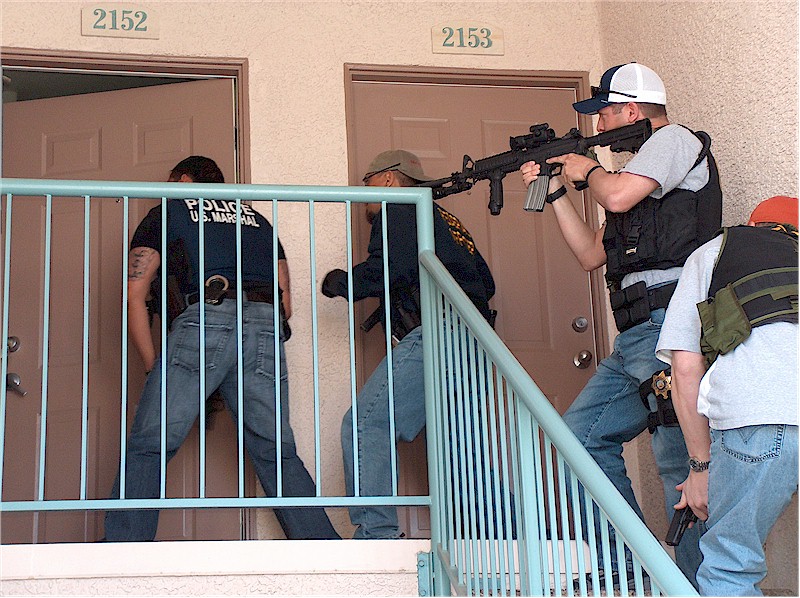 Figure 13.1: U.S. Marshal Multi-Agency Team Knock and Announce during operation FALCON II.This controversial warrant yielded many problems.  Today, some jurisdictions have passed legislation which bans and/or limits its use.  This exception to the execution of the general warrant rule continues to support its use by claiming that it protects the rights of the accused and supports officer safety.  Increasing the use of the No-Knock warrant proved to be problematic with the rise of civilians being caught in the cross hairs.In Richards v. Wisconsin (1997) sought to clarify how the No-Knock Warrant was expanded.  The court reviewed a No-Knock warrant for a hotel room whereby the verbiage supporting the No-Knock portion of the warrant was removed.  Subsequently, the agents operated as if the warrant was a No-Knock warrant due to their thoughts of danger in the room.  According to the court, “the police must have a reasonable suspicion that knocking and announcing their presence, under the particular circumstances, would be dangerous or futile, or that it would inhibit the effective investigation of the crime by, for example, allowing the destruction of evidence.”Special Conditions WarrantThese are limited searches that the court considers reasonable because societal needs are thought to outweigh the individual’s normal expectation of privacy:PrisonProbation and parole searchesDrug testing for certain occupationsAdministrative searches of closely regulated businessesCommunity caretaking searchesPublic school searchesNighttime Search WarrantThis type of search warrant is used when either the subject of the search warrant moves drugs or stolen property during the night. Typically, a search warrant must be served between the hours of 7:00 am and 10:00 pm. However, there is a nighttime exception for search warrants which must be served between 10:01 pm. and 6:59 am. This type of warrant is also used when It could also be justified due to the suspect possibly destroying evidence before officers can execute the warrant, which is the most common justification.Sneak-and-Peek EntryA sneak-and-peek warrant may be issued to allow officers to enter a place in order to install surveillance devices, take photos, or take other investigatory actions.  AnticipatoryWhen officers have information that leads them to believe evidence would be located at a specific location, but at a future time, an anticipatory warrant could be used. This is typically used when drugs are involved due to their quick dispersal and movement. Officers often know the person and location where the drugs will be in the future.AdministrativeUsed to help administrative agencies that are primarily responsible for public health and safety. The standard of probable cause still exists for these types of warrants. They may be used for administrative agencies for fire, health, building, food inspections, and more. ELECTRONIC SURVEILLANCEReasonable suspicion refers to the legal standard of proof that requires an objectively reasonable basis for suspecting criminal activity. A law enforcement officer must meet the reasonable suspicion standard to legally detain an individual or monitor their activity and behavior (Terry v. Ohio, 1968). In recent years, the United States Government has emphasized collecting criminal intelligence information through various surveillance methods. This approach raises concerns about policies and standards that may allow the invasion of one’s privacy during surveillance. Under federal law, the government is only permitted to collect criminal intelligence information on someone if there is, “reasonable suspicion that the person has committed, is committing, or is about to commit a crime.”The concept of reasonable suspicion can be frustrating to individuals because it is difficult to define, as it is often dependent on context and can be subjectively interpreted. This can be concerning to individuals because it creates the idea that the government can legally monitor them and invade their privacy due to relatively lax standards. In many situations, however, reasonable suspicion no longer meets the standard required to perform electronic surveillance on individuals suspected of committing a crime, due to legislation passed in recent years.  Most forms of electronic surveillance such as wiretapping or the use of a GPS tracker, now require a court-ordered warrant as they are considered to be a “search” under the Fourth Amendment.There are still many circumstances however, in which reasonable suspicion is a sufficient standard for conducting surveillance. For example, if a police officer, responding to a call, noticed a car driving quickly away as he approached the crime scene, the officer could find that suspicious. Although the officer did not technically see the driver of the car commit a crime, the fact that the driver was fleeing the scene would constitute reasonable suspicion. Since the officer has now fulfilled the requirements of reasonable suspicion, he would be legally permitted to follow and further investigate the driver.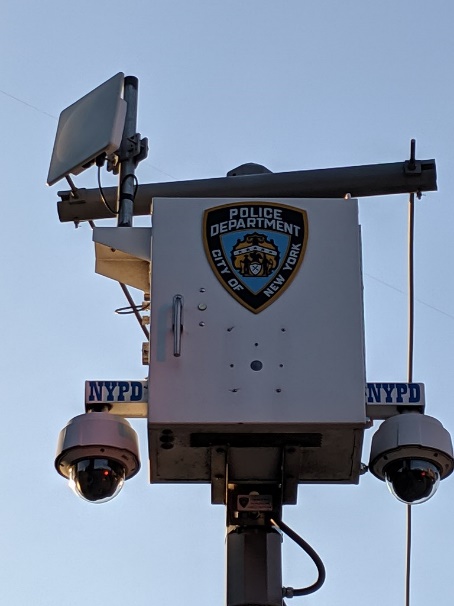 Figure 13.2: NYPD surveillance camera hub on a pole in New York City.When talking about electronic surveillance, it is vital to unpack the legal concept of the right to privacy. When does the suspect have a right of privacy in the place where the surveillance is to be conducted:Needed in a hotel room officers rented to set up an undercover drug sting Employees break room? There is an expectation of privacySecret Service permitted a CBS film crew to go with them on a search warrant. Can they take them? Not unless it’s stipulated on the search warrant.In public restrooms over the stalls there is an expectation of privacy but not in the common areas of the bathroom.When there is no right of privacy:Police vehiclesJailsPolice stationsCHAPTER SUMMARYEvidence gathered by a confidential informant is admissible when there is a challenge, by the defense, involving the search, seizure, or arrest. Anonymous tips are evaluated based on the degree of detail, the informant’s source of information, and the informant’s having proving reliable in the past. A concerned citizen is considered to be reliable if the individual is known by law enforcement, not engaged in criminal activity, and presumed to be credible. There are many types of search warrants. A general warrant are executed after a knock-and-announce notice. Special conditions warrants, such as a no-knock warrant, require the police have a reasonable suspicion that knocking and announcing their presence would be dangerous and allow the destruction of evidence.  Nighttime warrants are served between the hours of 10:01 pm and 6:59 am. This type of warrant is also used when It could also be justified due to the suspect possibly destroying evidence before officers can execute the warrant. In recent years, the United States Government has emphasized collecting criminal intelligence information through various surveillance methods. This approach raises concerns about policies and standards that may allow the invasion of one’s privacy during surveillance. Under federal law, the government is only permitted to collect criminal intelligence information on someone if there is, “reasonable suspicion that the person has committed, is committing, or is about to commit a crime.”KEY TERMSAnonymous tipsDebot testStandard of reasonableness Warrantless searchReliability Credibility No-Knock WarrantExpectation of privacySneak-and-Peek EntryElectronic surveillanceREVIEW QUESTIONS:Under what conditions is information from a confidential informant relevant?The Debot test requires the three “C” s. Identify and define each C. Also, provide a scenario for each that would illustrate understanding of the components of the test. How is an informant deemed to be reliable and credible? What is meant by the term “concerned citizen”?What are the special conditions required to obtain a no-knock warrant?What are the special conditions required to obtain a nighttime warrant? Provide examples where there exists a reasonable expectation of privacy. What are some places where there is no expectation of privacy? IDEA FRAMEWORK:A Seat at the TableBy Alexander GustanskiEditor: Katie Williams and Oliver HackettBrian Wigman is an honors college professor and counselor working at the first-year advising center at Oakland University. Brian has been on campus since 2005 when he began pursuing a degree in communications from the College of Arts and Sciences, and a master’s degree in clinical mental health counseling from the School of Education and Human Resources.As an alumnus, he co-founded Students Toward Understanding Disabilities, worked as a part-time employee at pre-professional advising, and worked with the choral ensemble in the school of music theater and dance. By his own admission, “much of my professional and personal life is tied to the Oakland University experience.”Brian was adopted from South Korea in 1987. After a year of living with his foster family, it was discovered that he has cerebral palsy and later on he discovered he has ADHD which he attributes to helping shape his worldview. AG: What is diversity to you?Wigman: Diversity to me is an understanding that each and every individual has a unique lived experience. That each and every person has a different physical appearance but also a different cultural background, a different spiritual or secular perspective, a different way of understanding their sexuality or their identity, a different way of understanding purpose or vocation, and a different way of expressing that difference to the outside world and also internally. Diversity is not so much a concept as it is something people live. When people say “Oh, I don’t care about diversity” what they’re saying is “Oh, I don’t actually care about those people, I don’t care about the idea that people are different, I don’t care about what it takes to make diversity happen, or what it takes to make the world a better place.”And I know that sounds really harsh, except for the fact that diversity extends to every gender identity, sexual identity, every person of color, every person who identifies as white, every person who identifies as male. Diversity is something that flows through each of us, it is a living tangible thing, and so we can’t simply say that we don’t care about it because everyone has lived it.AG: What does inclusion mean to you?Wigman: By definition, inclusion is bringing everyone in, making sure everyone has a place, making sure everyone has the ability to get in the door. And I think inclusion is deceptive, if we look at inclusion as simply “Well we included them.” (We have to ask) “We included the LGBTQI+ community in dialogues, we included those with disabilities in dialogues, have we made a difference? Have we made an impact?”I think inclusion has to be just like diversity, has to be lived constantly. You have to be really intentional about how we’re including people right? You don’t want to be tokenized. AG: If you could change or improve one thing about the world, what would it be?Wigman: I would love to see everyone have food. I love sharing a meal, it is incredibly important to me as someone who was raised in a family that ate at the table together, as someone who has friends that come over to eat at the table, COVID permitting, it is so important to share.There are individuals who don’t get enough food or enough nutritious food, and my dream would be to put food on the table for everyone and create an environment where everyone could sit down at the table and have nutritious sustenance and have a place where they could belong whatever that means, spiritually, religiously, culturally, in terms of gender, race, identity, having a place to eat and having a place to belong would make the world a better place.CHAPTER 14CHAIN OF CUSTODY AND SCIENTIFIC EVIDENCECHAPTER OBJECTIVES: Explore the legal chain of custodyUnderstand the legal standard for testing the reliability of evidenceObtain a basic understanding of DNA evidenceCHAIN OF CUSTODYChain of custody is the most important and, at the same time, the most critical process of documenting evidence: in criminal and civil law, the term “chain of custody” refers to the order in which evidence was dealt with during the investigation of a case. When a chain of custody is required, to show the artifact’s authenticity or its unchanged condition, it is necessary to determine where the chain begins and ends. It is essential to assure the judicial authority that the evidence is authentic and that it is the same that is seized at the scene of the crime. The fundamental point of correct maintenance of the chain of custody consists in the possibility of access to the original exhibit. Consequently, it is appropriate that each person in charge of its custody is fully aware of the responsibility of keeping the evidence intact and of tracing, through suitable documentation, each passage or conservation, which ensures the integrity of the chain of custody.The chain of custody demonstrates the integrity of an item of evidence. A paper trail should be maintained so that the individuals who supervised the preservation of evidence at any given time can be recognized and summoned to testify at trial if the need arises. As highlighted in a study by Jaffe and colleagues, a chain of custody control of evidence must be established whenever an object is presented as evidence. Otherwise, the evidence may be considered inadmissible, casting serious doubts on its authenticity/integrity (also considering the possibility of adulteration and contamination of the sample) and on the tests carried out on them such as, for example, toxicological or histological tests, in usual or unusual, or “alternative”, matrices. Proper chain of custody has been a crucial factor in high-profile cases, such as the 1994 murder trial of former pro football star O.J. Simpson.The chain of custody must contain and document every transmission of the object from person to person since the seizure. The goal is to establish that the evidence is related to the alleged crime, was collected at the scene, and was in its original/unaltered condition rather than having been tampered with or otherwise polluted. To convict a defendant of a crime, the evidence against him or her must have been meticulously handled to avoid tampering or contamination.The traceability of the registration of the control, of the transfer, and of the analysis of the samples indicates the transparency of the procedure. Maintaining the chain of custody is critical in forensic practice. Indeed, chain of custody documentation should be complete with information regarding the circumstances of the collection of evidence, the conditions of custody during the handling and/or retention of evidence, and how evidence is handed over to subsequent custodians each time that a transfer occurs (together with the signs of the people involved in the respective phase).Chain of custody documentation has three main purposes: to ask the testing laboratory pertinent questions about the tests, to maintain a chain of custody record, and to document that the sample/test was handled only by authorized personnel and was not accessible for tampering prior to the analyses. The problem of maintaining the chain of custody also has an important resonance in the evidence maintained by the Intelligence, so much so that an attempt has been made to set up a system called Disciple—LTA, where LTA means “learner, tutor and assistant.” This system allows analysts to perform credibility assessments on the original sources, as well as to evaluate possible uncertainties that arise in the maintenance of the chain of custody.The Investigator or person responsible for collecting evidence must complete the sample container/bag labels and chain of custody forms to enable sample traceability. Each sample container label must bear a unique identification number and other pertinent information such as location, date and time of collection, name and signature of the person who collected the sample, and signature(s) of the witness(es). It is essential that evidence is properly packaged to avoid damage in transit and should preferably be sealed in tamper evident bags or with tamper-evident tape.Whenever evidence is used for the purposes of the investigation, the signature, date, and time must be entered for the chain of custody form. A sample is in custody if it is actually in the physical possession of the authorized custodian in a secure location without access to unauthorized personnel or exposed to any possibility of tampering.During the trial, if the defense attorney raises concerns about the chain of evidence, the records must show that the chain of custody was never broken. If the inconsistencies persist and the prosecution is unable to prove the chain, it is deemed to have been broken and the defense attorney can seek the annulment of the resulting evidence in court. The same applies to the elements under examination that require toxicological analyses to be performed on them (blood or urine), in these cases the laboratories we rely on will have to comply with certain quality and safety standards that allow the validity of the results deriving from the studies carried out, as well as demonstrating, if necessary, the non-interruption of the chain of custody.The study of the literature has made it possible to identify multiple critical issues in the chain of custody relating to the seizure of physical and digital evidence. The first and probably biggest problem is the inadequate packaging of evidence: when it is recovered, it must be protected from tampering. If the forensic expert does not personally package the evidence, due to his greater scientific knowledge, he is responsible for clearly explaining to law enforcement which is the optimal packaging for each type of exhibit. Poorly sealed packages are another potential problem: holes in evidence seals or packaging can lead to loss of evidence or the introduction of contamination. Another potential problem is the loss of recovered items or their disappearance. For this reason, it is important that the figures who intervene on the crime scene draw up a list of the stolen and kept objects.Another problem could be the pollution of the crime scene by professionals who intervene before the police and investigative experts, such as rescuers whose sole objective is to protect the patient’s health. By intervening, they can alter, make dirty, or contaminate the crime scene, compromising the validity of the evidence. The loss of the chain of custody, in the absence of certification requirements, also invalidates the possibility of using any biological or digital object as a source of evidence, implying possible forms of liability of forensic professionals.SCIENTIFIC EVIDENCEWhat is the definition of scientific evidence as it relates to the criminal justice field? Scientific evidence in this context is evidence that relates to scientific theory, experiments, or tests. It is usually provided in the form of expert testimony in court. Frequently, the defense will bring in its own “expert witness.” Often the analysis of the defense’s expert is contradictory to the analysis of the state’s “expert witness.” How is a jury to know whose expert analysis is correct? There are three tests to determine reliability of expert testimony: The Frye Test, The Frye Plus Test, and The Daubert Test. The Frye TestThe law of evidence and the adversarial criminal procedure system regulate criminal proceedings in common law jurisdictions. In criminal cases, the general procedural rule of law is that the burden of proof rests on the prosecution and the standard of proof of the guilt of the accused must be "beyond reasonable doubt" (using all available evidence including forensic evidence). The success or failure of proving the guilt of the accused beyond reasonable doubt largely depends on the evidence, including the expert testimony, presented in court and the admissibility thereof. The standard for the admissibility of expert testimony derived from scientific methods or techniques, originated in Frye v United States where the court established the general acceptance test. The test implies that an expert witness must show that his or her testimony is generally accepted in the relevant scientific community. This test became the dominant standard and precedent for the admissibility of scientific testimony. The Frye Plus TestThe Frye Plus Test was created as a result of DNA testing which gained popularity in the 1980s. In essence, this modification to the Frye Test added the following requirements regarding DNA evidence. The theory is generally acceptedProcedures for testing the theory are generally accepted The testing is shown to have followed those proceduresAs a result of The Frye Plus Test, the focus became greater on crime labs and protocols used in testing evidence. Daubert TestThe standard in Rule 702 contrasts with Frye's general acceptance test and this raised questions regarding the acceptable standard for admissibility of forensic expert evidence derived from scientific methods or techniques. Questions in this regard were clarified in Daubert v Merrell Dow Pharmaceuticals, when the Supreme Court overruled Frye's general acceptance test and ruled that under Rule 702 "a trial judge must ensure that any and all scientific testimony or evidence admitted is not only relevant but reliable." The court must make "a preliminary assessment of whether the reasoning or methodology underlying the testimony ... properly can be applied to the facts in issue" and whether that reasoning or methodology "rests on a reliable foundation." This means that "the subject of an expert's testimony should be 'scientific knowledge', so that evidentiary reliability will be based upon scientific validity." Also, the trial judges must act as "gatekeepers" and confirm the expert's testimony to ensure that it rests on a reliable foundation. In doing so, the judges must consider five factors in evaluating the validity of an underlying scientific method. The factors include:whether a theory or technique can be (and has been) tested;whether the theory or technique has been subjected to peer review and publication;the known or potential rate of error of a particular scientific technique;the existence and maintenance of standards controlling the technique's operation; anda scientific technique's degree of acceptance within a relevant scientific communityIn Kumho Tire Co v Carmichael the court noted that these Daubert factors do not constitute a definitive checklist or test and the law grants the court broad latitude to determine whether or not they are "reasonable measures of reliability. “Following the decision in the Daubert case, in 2000, the Federal Rule of Evidence 702 was amended and provides that:If scientific, technical, or other specialized knowledge will assist the trier of fact to understand the evidence or to determine a fact in issue, a witness who is qualified as an expert by knowledge, skill, experience, training, or education may testify in the form of an opinion or otherwise if:the testimony is based on sufficient facts or data;the testimony is the product of reliable principles and methods; andthe expert has reliably applied the principles and methods to the facts of the caseBy this amendment, courts are compelled to question the empirical research foundation of all expert testimony presented in court and to exclude opinions which are connected to existing data only by the unproven statement of the expert. DNA EVIDENCEDNA profiling (also called DNA testing, DNA typing, or genetic fingerprinting) Identification of individuals on the basis of their respective DNA profiles. DNA profiles are basically just sets of numbers that can be used as a identifier. The number set can be encrypted to a DNA identification number. DNA profiling should thus not be confused with full genome sequencing. Although 99.9% of human DNA sequences are the same in every person, enough of the DNA is different to distinguish one individual from another. DNA profiling uses repetitive ("repeat") sequences that are highly variable, called variable number tandem repeats (VNTR). VNTRs loci are very similar between closely related humans, but so variable that unrelated individuals are extremely unlikely to have the same VNTRs.The DNA profiling technique was first reported in 1985 by Sir Alec Jeffreys at the University of Leicester in England, and is now the basis of several national DNA databases.The process begins with a sample of an individual's DNA (typically called a "reference sample"). The most desirable method of collecting a reference sample is the use of a buccal swab, as this reduces the possibility of contamination. When this is not available (e.g. because a court order may be needed and not obtainable) other methods may need to be used to collect a sample of blood, saliva, semen, or other appropriate fluid or tissue from personal items (e.g. toothbrush, razor, etc.) or from stored samples (e.g. banked sperm or biopsy tissue). Samples obtained from blood relatives (biological relative) can provide an indication of an individual's profile, as could human remains which had been previously profiled.A reference sample is then analyzed to create the individual's DNA profile using one of a number of techniques, discussed below. The DNA profile is then compared against another sample to determine whether there is a genetic match.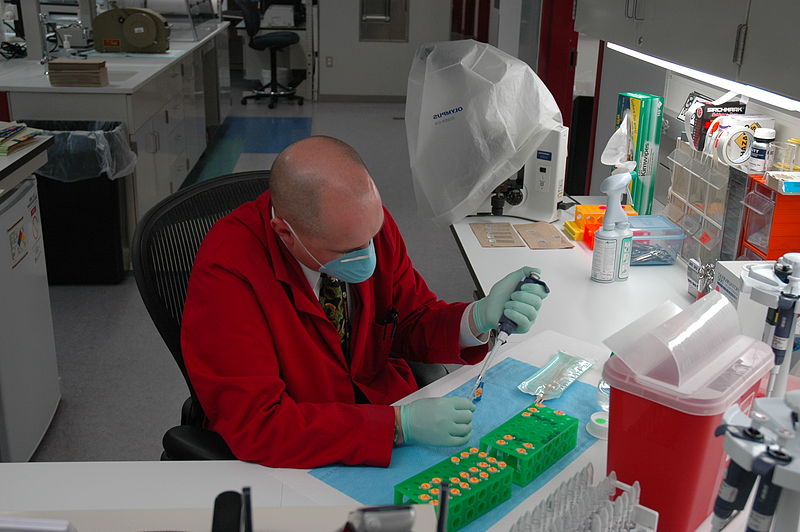 Figure 14.2: A forensic scientist at the U.S. Army Criminal Investigation Laboratory at Fort Gillem, Ga., processes evidence in one of the DNA extraction rooms.There are now several DNA databases in existence around the world. Some are private, but most of the largest databases are government controlled. The United States maintains the largest DNA database, with the Combined DNA Index System, holding over 5 million records as of 2007. The United Kingdom maintains the National DNA Database (NDNAD), which is of similar size. The size of this database, and its rate of growth, is giving concern to civil liberties groups in the UK, where police have wide-ranging powers to take samples and retain them even in the event of acquittal.The U.S. Patriot Act of the United States provides a means for the U.S. government to get DNA samples from other countries if they are either a division of, or head office of, a company operating in the U.S. Under the act, the American offices of the company can't divulge to their subsidiaries/offices in other countries the reasons that these DNA samples are sought or by whom.When a match is made from a National DNA Databank to link a crime scene to an offender who has provided a DNA Sample to a databank that link is often referred to as a cold hit. A cold hit is of value in referring the police agency to a specific suspect but is of less evidential value than a DNA match made from outside the DNA Databank.In the early days of the use of genetic fingerprinting as criminal evidence, juries were often swayed by spurious statistical arguments by defense lawyers along these lines: given a match that had a 1 in 5 million probability of occurring by chance, the lawyer would argue that this meant that in a country of say 60 million people there were 12 people who would also match the profile. This was then translated to a 1 in 12 chance of the suspect being the guilty one. This argument is not sound unless the suspect was drawn at random from the population of the country. In fact, a jury should consider how likely it is that an individual matching the genetic profile would also have been a suspect in the case for other reasons. Another spurious statistical argument is based on the false assumption that a 1 in 5 million probability of a match automatically translates into a 1 in 5 million probability of guilt and is known as the prosecutor's fallacy.When using RFLP, the theoretical risk of a coincidental match is 1 in 100 billion (100,000,000,000), although the practical risk is actually 1 in 1000 because monozygotic twins are 0.2% of the human population. Moreover, the rate of laboratory error is almost certainly higher than this, and often actual laboratory procedures do not reflect the theory under which the coincidence probabilities were computed. However, with any DNA technique, the cautious juror should not convict on genetic fingerprint evidence alone if other factors raise doubt. Contamination with other evidence (secondary transfer) is a key source of incorrect DNA profiles and raising doubts as to whether a sample has been adulterated is a favorite defense technique. More rarely, Chimerism is one such instance where the lack of a genetic match may unfairly exclude a suspect.CHAPTER SUMMARYThe chain of custody refers to the order in which evidence was dealt with during the investigation of a case. A paper trail should be maintained so that the individuals who supervised the preservation of evidence at any given time can be recognized and summoned to testify at trial if the need arises. The chain of custody must contain and document every transmission of the object from person to person since the seizure. The goal is to establish that the evidence is related to the alleged crime, was collected at the scene, and was in its original/unaltered condition rather than having been tampered with or otherwise polluted. Chain of custody documentation has three main purposes: to ask the testing laboratory pertinent questions about the tests, to maintain a chain of custody record, and to document that the sample/test was handled only by authorized personnel and was not accessible for tampering prior to the analyses. The loss of the chain of custody, in the absence of certification requirements, also invalidates the possibility of using any biological or digital object as a source of evidence, implying possible forms of liability of forensic professionals. The standard for the admissibility of expert testimony derived from scientific methods or techniques, originated in Frye v United States where the court established the general acceptance test. The test implies that an expert witness must show that his or her testimony is generally accepted in the relevant scientific community. As a result of The Frye Plus Test, the focus became greater on crime labs and protocols used in testing evidence. In Daubert v Merrell Dow Pharmaceuticals, when the Supreme Court overruled Frye's general acceptance test and ruled that under Rule 702, "a trial judge must ensure that any and all scientific testimony or evidence admitted is not only relevant but reliable." Although 99.9% of human DNA sequences are the same in every person, enough of the DNA is different to distinguish one individual from another. DNA profiling uses repetitive ("repeat") sequences that are highly variable, called variable number tandem repeats (VNTR). VNTRs loci are very similar between closely related humans, but so variable that unrelated individuals are extremely unlikely to have the same VNTRs. Contamination with other evidence (secondary transfer) is a key source of incorrect DNA profiles and raising doubts as to whether a sample has been adulterated is a favorite defense technique.KEY TERMSChain of custodyLTAEvidence tamperingContamination The Frye TestThe Frye Plus TestThe Daubert TestBeyond a reasonable doubtDNA profilingFrye v United StatesKumho Tire Co v CarmichaelDaubert v Merrell Dow PharmaceuticalsReference sampleUS Patriot ActREVIEW QUESTIONS:What is the chain of custody and why should it be maintained? What happens to evidence, used is a trial, when the chain of custody is not maintained? Study the OJ Simpson double murder case. Identify some of the mistakes LAPD personnel made with regard to the physical evidence. Identify and explain the three main purposes of chain of custody documentation. What are the requirements to be considered an expert witness in court? Create a case brief on Kumho Tire Co. v Carmichael. Describe the method for collecting a DNA sample from an individual. What is the primary source of incorrect DNA profiles? IDEA FRAMEWORK:IDENTIFYING CIVIL RIGHTS ISSUESWhen we look back at the past, it’s relatively easy to identify civil rights issues that arose. But looking into the future is much harder. For example, few people fifty years ago would have identified the rights of the LGBT community as an important civil rights issue or predicted it would become one, yet in the intervening decades it has certainly done so. Similarly, in past decades the rights of those with disabilities, particularly mental disabilities, were often ignored by the public at large. Many people with disabilities were institutionalized and given little further thought, and within the past century, it was common for those with mental disabilities to be subject to forced sterilization. Today, most of us view this treatment as barbaric. Clearly, then, new civil rights issues can emerge over time. How can we, as citizens, identify them as they emerge and distinguish genuine claims of discrimination from claims by those who have merely been unable to convince a majority to agree with their viewpoints? For example, how do we decide if twelve-year-olds are discriminated against because they are not allowed to vote? We can identify true discrimination by applying the following analytical process:Which groups? First, identify the group of people who are facing discrimination.Which right(s) are threatened? Second, what right or rights are being denied to members of this group?What do we do? Third, what can the government do to bring about a fair situation for the affected group? Is proposing and enacting such a remedy realistic?NOT GUILTYDefendant can remain inactive or appear as a witness on his/her own behalfDefendant can deny committing the crime or use an affirmative defenseGUILTYIt is more than a confession it is a convictionIt must be shown that the defendant entered a guilty plea voluntarily and intelligentlyALFORD GUILTYA guilty plea that permits the accused to maintain innocenceThe defendant admits there is enough evidence to convict him or her but doesn’t admit to committing the crimeit is used when the defendant wants to avoid a greater sentenceNO CONTESTThe accused neither admits nor contests the charges brought against him/herDefendants use this plea whenever they think they may be sued in civil court for their criminal actionsCONDITIONAL GUILTYDefendants use this plea when they want to preserve the right to appealUsually when a defendant pleads guilty that person loses the right to appeal (lost a motion to suppress evidence, lost an attack surrounding the search, or lost a dispute over the lawfulness of the arrestINSANITYThe accused was insane at the time of the crime.If it works, the defendant may never be charged for that crime again and the individual is committed to a mental hospitalDirect ExaminationCross-ExaminationWitness for the StateProsecutorDefense AttorneyWitness for the defenseDefense AttorneyProsecutor